AZƏRBAYCAN RESPUBLİKASI TƏHSİL NAZİRLİYİAZƏRBAYCAN DÖVLƏT İQTİSAD UNİVERSİTETİ (UNEC)M A G İ S T R A T U R A   M Ə R K Ə Z İƏlyazması hüququndaƏlizadə Şəmistan Mehrəli oğlu“ Maliyyə risklərinin idərə olunmasi problemləri və onlarin aradan qaldirilmasi yollari ” mövzusundaM A G İ S T R   D İ S S E R T A S İ Y A S Iİxtisasın şifri və adı:	 İİM 060403   “Maliyyə”İxtisaslaşma:	 “Sığorta işinin təşkili”Elmi  rəhbər:						i.e.n., dos. R. N. Quşxani.                                                            Magistr proqramının					i.e.n. prof. Kərimov A.M.rəhbəri:			Kafedra müdiri:						 i.e.d. Ə. Ə. Ələkbərov.BAKI - 2016MAGİSTR DİSSERTASİYASININ İŞ PLANIMagistr dissertasiyasının adı: “ Maliyyə risklərinin idərə olunması problemləri və onların aradan qaldırılması yolları ”.Giriş ------------------------------------------------------------------------------------ 3Fəsil 1. Maliyyə risklərinin idarə olunmasının nəzəri və metodoloji əsasları.1.1. Maliyyə riskləri və onların yaranma səbəbləri -------------------------------------------- 61.2. Bazar iqtisadiyyatı şəraitində maliyyə risklərinin təsnifatı ----------------------------- 131.3. Maliyyə risklərinin idarə olunması metodları -------------------------------------------- 24Fəsil 2. Maliyyə rislərinin idarə olunması sisteminin strukturu və risk dərəcələrinin müəyyən edilməsi üsullarının müasir vəziyyətinin qiymətləndirməsi.2.1. Risklərin idarə olunması sisteminin strukturunun muasir vəziyyəti ------------------ 362.2. Risk menecmentinin təşkili mərhələləri və idarəetmə məsələləri həllinin metod və strategiyasının seçilməsi -------------------------------------------------------------------------- 412.3. Risk dərəcəsinin müyyən edilməsi üsullarının təhlili və qiymətləndirilməsi -------- 48Fəsil 3. Müasir şəraitdə maliyyə risklərinin idarə olunmasının təkmilləşdirilməsi yollları.3.1.  Bazar iqtisadiyyatı şəraitində risklərin sığortalanması --------------------------------- 563.2. Maliyyə risklərinin planlaşdırılması və proqnozlaşdırılmasının təkmilləşdirilməsi--733.3. Müasir şəraitdə maliyyə risklərinin neytrallaşdırılması və idarə olunması mexanizmlərinin təkmilləşdirilməsi istiqamətləri --------------------------------------------- 78Nəticə və təkliflər --------------------------------------------------------------------------------- 85İstifadə olunmuş ədəbiyyat --------------------------------------------------------------------- 87Referat --------------------------------------------------------------------------------------------- 89Резюме --------------------------------------------------------------------------------------------- 94Summary ------------------------------------------------------------------------------------------ 95Magistrant: Əlizadə Şəmistan Mehrəli oğlu.Elmi Rəhbər: i.e.n., dos. R. N. Quşxani.GirişMövzunun aktuallığı: Maliyyə riskləri müəssisənin həm maliyyə institutları, banklar və. s ilə münasibət zamanı yaranır, həm də müəssisənin perspektiv inkişafının da bir çox aspektlərinə təsirsiz ötüşmür. Maliyyə riskləri çoxşaxəliliyi ilə səciyyələnir, eyni zamanda strateji idarəetmə qərarlarının qəbulu və reallaşdırılması məqsədilə qruplaşdırılır. Bu disertasiya işində maliyyə risklərinin növləri, onların strateji idarə edilməsi prinsipləri ətraflı şəkildə təhlil edilmişdir. Müəssisənin risklərinin idarə edilməsi, maliyyə menecmentinin ən spesifik sferasıdır. O, müəssisənin maliyyə fəaliyyətinin məqsədlərinə yiyələnməyi təmin etmək nöqteyi nəzərindən strateji maliyyə menecmenti sistemində önəmli rol oynayır. Müəssisənin maliyyə təhlükəsizliyinin təmin edilməsinin əsas istiqamətlərindən biri maliyyə risklərinin mənfi nəticələrinin neytrallaşdırılmasıdır. Neytrallaşma fərqli maliyyə mexanizmlərinin dəstəyi ilə reallaşdırılaraq xarici və daxili mexanizmlərə bölünür.İstənilən müəssisə və təşkilatın maliyyə fəaliyyətinin nəticələrinə ola biləcək təsiri çox müxtəlif növ risklərlə əlaqədardır. Müəssisə və təşkilatın maliyyə sahəsi ilə eyni zamanda olan xüsusi bir hissı maliyyə riskləri adlanır. Maliyyə riskləri müəssisə və təşkilatın ümumi portfelində olduqca böyük,  əhəmiyyətli rol oynayır.   Maliyyə sferasının genişləndirilməsi, maliyyə risklərinin, ölkəmiz üçün ən yeni maliyyə texnologiyalarının yaradılması və digər əlamətlərə təsir səviyyəsi, yalnız hansısa təşkilatın fəaliyyətinin nəticələrinə deyil, ümumi şəkildə bazarın iqtisadi vəziyyətinə, konyukturasına təsir edir.  Xarici mühitin sahibkarlıq fəaliyyətinə münasibətində maliyyə riskləri qeyri-müəyyənliyinə görə obyektivlik daşıyır. Xarici amillərə obyektiv, sosial, iqtisadi və siyasi şəraitlər aiddir. Hansı ki, hər bir təşkilat özünün fəaliyyətini həyata keçirir, ümumi dinamikaya uyğunlaşmağa çalışır. Xarici amillərin qeyri-müəyyənliyi müəyyən edilir ki, o kontragent, dəyişən və şəxslərdən asılıdır. Hansının ki, davranışını əvvəlcədən  düzgün şəkildə demək mümkün deyil. Beləliklə, maliyyə risklərinin obyektivliyi  sonda müəssisənin fəaliyyətindən birbaşa asılı olmayan metodlar ilə bağlıdır.Başqa prizmadan yanaşdıqda isə  maliyyə risklərinin insan fəaliyyətindən asılı olan tərəflər vardır. Doğurdan da, sahibkar özü mövcud riskli vəziyyəti qiymətləndirir, bir neçə alternativ arasından öz seçimini edir və mümkün xərcləri müəyyənləşdirir. Əlavə olaraq riski qəbul etmə, hər bir sahibkarın məntiqindən, psixoloji xüsusiyyətlərindən, xarakterindən, bilik səviyyəsindən, öz fəaliyyət sahəsindəki təcrübələrindən də asılıdır. Maliyyə riskləri həm mövcud fəaliyyət sahəsi üzrə resursların istifadəsi zamanı vəsaitlərin itirilməsi və ya gözlənilən mənfəətin olmaması təhlükəsidir, həm də risklə əlaqəli olan mövcud əldə olunan əlavə mənfəətdir.Beləliklə maliyyə riskləri həm zərərə,  həm də digər tərəfdənsə mənfəətə səbəb olur.Tədqiqatın məqsəd və vəzifələri: Tədqiqatın məqsədlərindən ən əsası, müəssisənin maliyyə dayanıqlığının nəzər aspektlərinin, konseptual bazasının tədqiqi ilə müəssisələrin maliyyə risklərindən maksimum şəkildə sığortalanması məqsədi ilə risklərin yaranması amillərinin aşkarlanması, onun təsirinin ən aşağıya endirilməsi və proqnozlaşdırılması üçün uyğun metodikanın işlənməsi, maliyyə dayanıqlılığın təhlili, likvidliyin və maliyyə nəticələrinin təhlili, ümumilikdə müəssisənin maliyyə gücünün müəyyən olunması və qiymətləndirilməsi, maliyyə potensialının inkşafında önəmli rol oynayan borclanmanın inkişaf formalarının tədqiqi və böhranın səviyyəsinin səciyyələndirilməsinin aparılmasıdır.Dissertasiya işində qoyulmuş məqsədə nail olmaq üçün aşağıdakı bir neçə məsələnin həlli məqsədəuyğun hesab edilmişdir:- Maliyyə riskləri, onların yaranması səbəblərinin araşdırılması;- Maliyyə risklərinin təsnifatının müəyyən edilməsi; - Risklərin idarə edilməsi sisteminin strukturunun muasir təhlili; 	- Risk menecmentinin təşkili, mərhələləri, idarəetmə məsələləri həllinin üsul və istiqamətlərinin təyin edilməsi; - Bazar münasibətləri şəraitində risklərin sığortalanması; - Maliyyə risklərinin planlaşdırılması, eyni zamanda da proqnozlaşdırılması; - Müasir şəraitdə maliyyə risknin neytrallaşdırılması mexanizmlərinin təhlili.Tədqiqatın predmeti: Müəssisənin maliyyə risklərinin araşdırılması, onların düzgün şəkildə  idarə edilməsi və təsirinin minimuma salınması. Tədqiqatın obyektini maliyyə resurslarının idarə edilməsi əhatə edir. Mövzunun öyrənilmə səviyyəsi: Müəssisələrin maliyyə riskləri, onların idarə edilməsi üsulları maliyyə ilə birgə əlaqələri iqtisad elmi tərəfindən müxtəlif  səviyyələrdə tədqiq olunmuşdur. Beləliklə, mövcud elmi, tədqiqat işlərinin təhlili bir daha onu göstərir ki, maliyyə riskləri və onların idarə edilməsi tələb olunan problem kimi aktuallığını itirməmiş, hər zaman həllini gözləyən bir  problemlərdəndir.Tədqiqatın nəzəri-metodoloji əsasları: Tədqiqatın metodoloji əsaslarını problemlərlə əlaqədar fərmanlar, sərəncamlar, qanunvericilik və icra orqanlarının qərarları, normativ sənədləri, Azərbaycanın yaxın və uzaq ölkələrin alimlərinin maliyyə gücü formalaşması problemlərinə həsr edilmiş olan əsərləri, mövcud mətbuatın materialları təşkil edir.Tədqiqat işinin informasiya bazası: Tədqiqatın məlumat bazasını Azərbaycan Respublikası Dövlət Statistika komitəsinin 2016-cı ilə qədər olan müxtəlif növ hesabatları, Azərbaycan Respublikası Maliyyə Bazarlarına Nəzarət Palatası, Maliyyə Nazirliyi, İqtisadiyyat Nazirliyi, Vergilər Nazirliyinin materialları, qanunvericilik topluları, yerli və xarici iqtisadi ədəbiyyatlar və internetdən  mövzuyla əlaqəli mövcud  informasiyalar  təşkil edir.Dissertasiya işi giriş, üç fəsil, nəticə və təkliflərdən, istifadə olunmuş 31 adda ədəbiyyat siyahısından və 10 internet saytından ibarətdir. Tədqiqat işinin ümumi həcmi 95 səhifə olub, mətndaxili 5 cədvəl və 11 sxemdən ibarətdir.Fəsil 1. Maliyyə risklərinin idarə olunmasının nəzəri və metodoloji əsasları. 1.1 Maliyyə riskləri və onların yaranma səbəbləri.Bazar iqtisadiyyatı şəraitində istehsalçılar və istehlakçılar hər zaman mümkün təhlükələrlə, risklərlə və itirmə qorxusu ilə qarşılaşırlar. Biznes fəaliyyətində risk, hətda mümkün olan təhlükə olmaqla yanaşı, həm də mütləq gerçəklikdir. Risklər taktiki, strateji baxımdan müəssisə və təşkilatın gələcəkdə inkişafına olan gözləntiləri azaldır. Eyni zamanda qarşıya qoyulmuş məqsədlərə çatmaqda güvənsizlik, ümidsizlik  hissi yaradır.Bir çox iqtisadçılar “Risk” haqqında müxtəlif fikirlər söyləmişlər. İqtisadçılar riski gözlənilən nəticənin əldə edilməməsi kimi qiymətləndirirdilər. Riyaziyyatçılar isa hesab edirdilər ki, risk müəyyən gözlənilməz neqativ hadisənin başvermə ehtimalıdır. A. Frimen və R. Dembo yazırdılar ki, risk investisiya portfelinin dəyərində bugünki vəziyyəti ilə gələcəkdə baş verə biləcək dəyişikliyin ölçüsüdür. R. M. Xeyns  və S. A. Villyams isə riski vahid vaxt ərzində müəyyən vəziyyətdə baş verə biləcək nəticələrin dəyişməsi kimi qəbul etmişlər.Risk ümumilikdə iqtisadiyyatın ana təməlidir. Risk hər zaman, hər yerdə mövcud olub və uzun zamanda mövcudluğunu saxlıyacaq. Ona görə də, risklərlə ciddi mübarizə aparmaq və onları idarə etmək lazımdır. Sosialist iqtisadiyyatında risklərin əksər hissəsi vahid mərkəzdən idarə olunurdu, itkilərin qarşılanması isə mərkəzləşdirilmiş dövlət fondu tərəfindən həyata keçirilirdi. Bazar iqtisadiyyatı şəraitində risklərin idarə olunmasının əsas hissəsi sahibkarların özü tərəfindən idarə olunmalıdır. Sahibkar məntiqli şəkildə, düşünülmüş olaraq riski qəbul etməli və biznes fəaliyyətinin inkişafında onun təsirini dəyərləndirməlidir. Sahibkar müəssisənin fəaliyyəti prosesində hər zaman müəyyən risklərlə qarşılaşır. Çox gəlir əldə etmək istəyən, təbiidirki çoxda riskə getməlidir. Bu biznes fəaliyyətinin əsas qaydasıdır. Biznes fəaliyyətinin reallaşması zamanı risklərin baş verməsinin obyektiv səbəbləri mövcuddur. Çünki bütün amillərin müəssisənin fəaliyyətinə  təsirini ilkin olaraq hesablamaq olmur. Ona görə də nəzərdə tutulmuş fəaliyyətin həyata keçirilməsi istiqamətində bəzi mühüm məqamlar gözlənilməz şəkildə dəyişə bilər. Məhs buna görə də sahibkar firmanın fəaliyyəti müddətində hər zaman itki ilə üzləşə bilər. İqtisadi nəzəriyyə klassiklərinin əsərlərində risklə bağlı xüsusi məqamlar qeyd edilib. Onlar hesab edirdilər ki, sahibkarlıq riskli fəaliyyətdir. A. Smit “Xalqların sərvətlərinin təbiəti və səbəbləri haqqında tədqiqat” adlı əsərində bildirirdi ki, ən az mənfəət normasına sahib olmaq belə həmişə az və ya çox dərəcədə risklə əlaqədardır. Heç şübhəsiz ki, sahibkarın hər zaman gəlir əldə etməsinə heç kim zəmanət vermir. Onun tərəfindən sərf olunmuş zaman, göstərilmiş iş və xidmətlərə görə mükafat olaraq mənfəət və zərər çıxış edə bilər. Kənar amillərin biznes mühitinə bilavasitə təsirinin qeyri-müəyyənliyi ilə əlaqədar olaraq sahibkarlıq riskinin obyektiv əsası olur. Kənar digər amillərin tərkibinə obyektiv iqtisadi, siyasi, sosial və sahibkarın öz fəaliyyətini həyata keçirdiyi və dəyişilməsinə uyğunlaşmalı olduğu digər şəraitlər daxildir.Sahibkarlıq fəaliyyətinin ən əsas məqsədi, rəqabət mühitində ən az minimum xərclərlə maksimum gəlir əldə etməkdir. Bu məqsədə çatmaq üçün sahibkarlıq fəaliyyətinə qoyulmuş investisya və kapitalı bu fəaliyyətin maliyyə nəticələrinin hesabatı ilə müqayisə etmək, təhlil aparmaq lazımdır.Risk anlayışından təkcə iqtisadiyyat sahəsində deyil, bir sıra elmlərdə də istifadə olunur. Bunlara hüquq, psixologiya, tibb, fəlsəfə və digərlərini nümunə göstərmək olar. Hüquq riski hüquq normalarının pozulması ilə əlaqədar olan məsələləri nəzərdən keçirir. Riskin öyrənilməsi hər bir elmin tədqiqat predmetinə əsaslanır. Amerika iqtisadçısları yazırdı ki, iqtisadi siyasətdə ən az risk istiqaməti, nəzəri cəhətdən sahibkarlıqdır. Onlar fikirlərini belə əsaslandırırdı ki, uzun müddət səmərəli fəaliyyət gğstərən şirkətlər pis, gözlənilməz və təsadüfi hadisələrdən sığortalanmırlar. Sahibkarlıq o vaxt riskli ola bilər ki, bir çox sahibkar və investorlar kifayət qədər sərişdəli deyillər. Onlarda nəzəriyyəyə əsaslanmaq, idarəetmə və metodologiya yoxdur və ən adi risk idarəetmələrindən belə xəbərsizdirlər. Maliyyə menecerləri üçün risk - arzuolunmaz sonluqdur. Müxtəlif biznes investisiya layihələrinin hər birinin özünə məxsus riskləri vardır, ən gəliri yüksək olan  kapital qoyuluşları  belə həddindən artıq riskli ola bilər. Risk - iqtisadi kateqoriyadır. İqtisadi kateqoriya kimi risk özündə gözlənilən baş verə biləcək və ya gözlənilməyən baş verməyəcək hadisələri birləşdirir. Belə hadisələrin baş verməsi nəticəsində üç iqtisadi nəticə əldə etmək olar: mənfi; sıfır; müsbət. Müəyyən mənada riskdən yayınmaq olar.  Sahibkar üçün riskdən qaçmaq adətən gəlir əldə etməkdən imtina kimi qiymətləndirilir. Riskləri idarə etmək qismən mümükündür. Müəyyən səviyyədə risk hadisəsinin baş vermə ehtimalını qabaqcadan müəyyənləşdirmək üçün müxtəlif metodlardan istifadə etmək olar. Risklə aktiv mübarizə aparmaq riskin təsnifatlara ayrılmasını xarakterizə edir. Risklərin təsnifləşdirilmiş forması özündə koteqoriya, qrup, növ, yarımnöv olmaqla növ müxtəlifliklərini birləşdirir. Bütün bu sadalanan fikirləri sxem olaraq verib, hər birinin açıqlamasını qeyd edək. 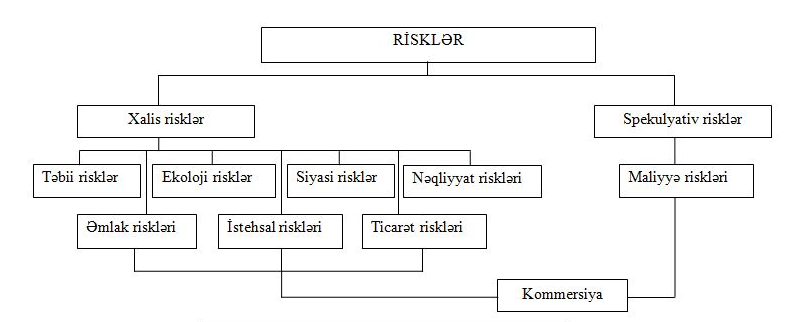 Sxem 1. Risklərin bölgüsü.Son nəticədən asılı olaraq riskləri iki formada qruplaşdırmaq mümkündür: - xalis- Spekulyativ.Mənfi və ya sıfır, yəni heç nəticə əldə etməmək Xalis risklər qrupuna daxildir. Belə risklərə siyasi, ekoloji, təbii, nəqliyyat və kommersiya risklərinin bir hissəsini aid etmək olar. Kommersiya risklərinin bir hissəsi dedikdə isə onlara əmlak, istehsal, ticarət  və s. daxildir.Həm müsbət həmdə mənfi nəticələnə bilən risklər isə Spekulyativ risklər adlanır. Bu tip risk qruplarına  kommersiya risklərinin digər bir hissəsi olan maliyyə risklərini daxil etmək olar. Baş vermə səbəbindən asılı olaraq riskləri aşağıdakı kimi koteqoriyalara ayırmaq olar:Xalis təbii - zəlzələ, su basma, daşqın, tufan, qasırğa, yanğın epidemiya və s.Ekoloji - təbii mühitin çirkləndirilməsi.Siyasi - dövlətin siyasi fəaliyyəti və ölkədə baş verən siyasi hadisələrdən irəli gələn müharibələr, inqilablar, münaqişələr, müsadirələr, milliləşdirmə, embarqonun qoyulması və s.Nəqliyyat - yüklərin müxtəlif üsullarla daşınması. Bunlara avtomobil, çay, dəniz, dəmir yolu, hava yolu, boru və s. daxildir.Kommersiya riskləri. Bazar iqtisadiyyatı şəraitində  kommersiya risklərinin təhlili və idarə edilməsi xüsusi əhəmiyyət daşıyır. Kommersiya risklərinə ən çox maliyyə təsərrüfat fəaliyyətində rast gəlinir. Bu tip risklər kommersiya sazişlərinin nəticələrinin qeyri müəyyənliyi ilə fərqlənir. Kommersiya riskləri struktur formasına görə aşağdakı risk qruplarına bölünür:- əmlak riskləri;- ticarət riskləri;- istehsal riskləri;- maliyyə riskləri.Əmlak riskləri sahibkarın oğurluq, diversiya, terror qruplaşması, səhlənkarlıq üzündən öz əmlakını itirməsidir.Ticarət riskləri ödənişlərin vaxtında ödənilməməsi, məhsulların çatdırılması zamanı ödənişdən yayınma, məhsulun nəqli və s. kimi səbəblərdən əmələ gələn zərərdir.İstehsal riskləri bəzi səbəblərə görə istehsalın dayandırılmasından, əsas və dövriyyə fondlarının məhv olması, həmçinin istehsala yeni texnika və texnalogiyanın tətbiqi ilə əlaqədar olan zərərdir.Maliyyə riskləri maliyyə resurslarının itirilməsi, yəni pul vəsaiti itkiləri ilə əlaqədar risklərdir. İqtisadi koteqoriya olan risk menecmenti özündə idarəetmədə yaranan risklərin və maliyyə münasibətlərinin idarə olunmasını əks etdirir. Bir iqtisadi sistem kimi risk menecmenti özündə risklərin və riskli kapital qoyuluşlarının məqsədinin, baş vermə ehtimalının müəyyənləşməsi, riskin dərəcəsinin və səviyyəsinin aydınlaşdırılması, ətraf mühitin təhlili, risklərin idarə olunması strategyasının seçilməsi, risklərin və onların aşağı salınması strategyası üçün önəmli olanların seçilməsi, risklərin məqsədyönlü idarə edilməsini özündə birləşdirir. Bütün bu qeyd edilənlər risk menecmentinin təşkili mərhələləridir.Sahibkar üçün sahibkarlıq fəaliyyətini təhlükə altına salan risklərin dərəcələrini müəyyən etmək olduqca vacibdir. Riskin səviyyəsinə görə sahibkarların cari itkilərini müəyyən etmək lazımdır. Belə ki itkilərin və onların  nəticələrinin dərəcəsinin azaldılması xərcləri yoxsa əvəzedilməsi xərcləri. Risklərin dərəcəsinin maliyyə menecerləri tərəfindən doğru şəkildə qiymətləndirilməsi ona baş verə biləcək zərərin qarşısını almağa və ya səviyyəsini aşağı salmağa, qarşısının alınması mümkün olmadıqda isə onu digər formalarda əvəzləməyə imkan verir. Ətraf  mühit haqqında məlumatın nəticəsində riskli investisya qoyuluşunun müxtəlif formaları işlənib hazırlanır. Ehtimal edilən gəlir və riskin səviyyəsi ilə müqayisə edilməsi üsulu qiymətləndirilir. Bu planın və riskin idarə edilməsinin formalarının düzgün seçilməsinə, eyni zamanda riskin dərəcəsinin azaldılmasına imkan verir. Risk menecmentinin təşkilinin əsas vəzifəsi maliyyə menecerinə, onun psixoloji keyfiyyətlərinə aiddir. Risklərin aşağı salınması planlarının hazırlanması zamanı riskli qərarların qəbul edilməsinin psixoloji nəticələrini də nəzərə almaq lazımdır. Riskli şəraitdə qərar qəbul etmək ilk öncə psixoloji prosesdir. Bu baxımdan riskli şəraitdə qərar qəbul etmək insanın riyazi inandırıcılığı ilə yanaşı psixoloji xüsusiyyətlərini də nəzərə almalıdır. Bu xüsusiyyətlərə qərarsızlıq, aqressivlik, qətiyyət, şübhə, introversiya, ekstroversiya və s. daxildir. Eyni riskli vəziyyət heçdə hər kəs üçün eyni qəbul edilmir. Ona görə də risklərin qəbul edilməsi, qiymətləndirilməsi və maliyyə qərarlarının verilməsi əksər vaxt qərar qəbul edən insandan asılıdır. Riskdən bəzən innovasiyaya  o qədərdə marağı olmayan, özlərinin daxili psixologyalarına, intuisiyalarından dəqiq əmin olmayan, icraçıların professionallığından əmin olmayan konservativ sahibkarlar yan keçə bilirlər. Ektroversiya - ətrafda olan insanlara, mövcud hadisələrə yanaşma tərzi adlanır. Bu özünü ən üst səviyyəli ünsiyyətdə biruzə verir. İntroversiya şəxsi duyğu, təəssürat, his və düşüncələrə daxili aləmdə yanaşma formasıdır. İntroversiv şəxsiyyətdə ətraf mühitlə bağlı olan bir neçə normal münasibət və xoş rəftar, daxili normalara dəstək, dalğınlıq. İntroversiv insanların mühakiməsi kənar faktorların təsirindən asılı deyildir. Risk menecmentin ən önəmli mərhələsi verilmiş fəaliyyət proqramının həyata keçirilməsi üçün təşkil olunan layihələr yəni bu tədbirlərin görülməsi üçün lazım olan maliyyə vəsaitinin miqdarının və mənbəyinin, konkret icraçıların, icra müddətinin və s. müəyyən olunmasıdır. Riskli məsələlərin həllində menecerin intuisiyası və insaytı əsas rol oynayır. Birbaşa, qəfildən, heç bir məntiqi əsası olmadan problemin doğru həll qaydasının seçilməsi intuisiya adlanır. İntuisiya yaradıcılıq fəaliyyətinin ayrılmaz bir hissəsidir. Bəzi problemlərin həllinin dərk edilməsi isə insayt adlanır. İnsayt subyektiv şəkildə gözlənilməz işıqlanma dərk etmə kimi qəbul olunur. O zaman həll yolları açıq aydın dərk edilir. Lakin bu aydınlıq çox zaman qısamüddətli xarakter daşıyır və həllin düşünülmüş şüurlu surətdə fiksasiyası tələb edir. Əgər riskin hesablanmasını aparmaq mümkün olmadıqda, o zaman riskin həll edilməsi üsulu kimi evristikadan (nəzəri tədqiqatın məntiqi və metodik üsulları sistemi) istifadə olunur. Evristika özündə nəzəri tədqiqatın məntiqi və metodiki üsulları toplusunu özündə birləşdirir. Daha dəqiq desək, bu xüsusi risk dərəcəsi çətin olan məsəllələrin həlli üsulları və qaydalarıdır. Riyazi hesablamadan fərqli olaraq evristika daha az etibarlı və daha az anlaşıqlıdır. Ancaq o müəyyən həll tapmağa imkan verir. Risk-menecmenti risklərin həll edilməsi zamanı özünün bir sıra prinsip və üsulları vardır.Risk-menecmentin əsas prinsipləri:1. Şəxsi kapitaldan əlavə risk etmək olmaz. 2. Riskin nəticələri barədə düşünmək lazımdır. 3. Az üçün çox şeyi riskə almaq olmaz. 4. Müsbət qərarları ancaq şübhələr olmadıqda vermək olar. 5. Şübhə mövcud olduqda mənfi qərarlar qəbul edilir. 6. Yalnız bir məsələ ətrafında həll axtarmamaq lazımdır. Ola bilər ki, başqa həllər də olsun. Ona görədə mövcud məsələyə daha geniş aspekdən baxmaq lazımdır.Bu prinsipin tətbiq edilməsi o deməkdir ki, riskli kapital qoyuluşu edərkən maliyyə meneceri bunları etməlidir:1. Mövcud risklə ola biləcək maksimum itkinin dəyərini müəyyənləşdirmək;2. Onu kapital qoyuluşu ilə tutuşdurmaq; 3. Onu bütün maliyyə vəsaitləri ilə tutuşdurmaq və bu kapital itkisinin investoru müflis edib-etməyəcəyini müəyyənləşdirmək; Kapital qoyuluşundan itki qoyulmuş kapital qoyuluşuna bərabər ola bilər. Birbaşa investisiyada itkinin həcmi adətən vençur kapitalının həcminə bərabər olur.1.2. Bazar iqtisadiyyatı şəraitində maliyyə risklərinin təsnifatı.Bazar iqtisadiyyatı şəraitində müəssisə səviyyəsində hər hanısı layihə üzrə qərar qəbulu prosesində yaranan riskləri onun gerçəkləşdirilməsi mərhələsində yarana biləcək risklərdən fərqləndirmək lazımdır. Bu risklərin birinin digərindən ən önəmli fərqliliyi ondadır ki, qərar qəbulu prosesində bəzi dəyişikliklər etmək və vəziyyəti müsbət istiqamətdə dəyişmək mümkündür. Sahibkarlıq layihəsinin gerçəkləşdirilməsi mərhələsində  nələrisə nəzərə çarpacaq dərəcədə dəyişiklik etmək mümkün deyil. Sahibkar özfəaliyyətinin müxtəlif vaxtlarda və müxtəlif mərhələlərində, müxtəlif risklərlə qarşılaşır və təbiidir ki, riskli məqamların ortaya çıxması səbəbələri fərqli ola bilər. Çox zaman risklərin baş vermə səbəbi dedikdə məqamların qeyri-müəyyənliyinə səbəb olan hər hansı amil başa düşülür. İqtisadi ədəbiyyatlarda ümumi mənada risklərin təsnifləşdirilməsinə birmənalı yanaşma yoxdur. İqtisadi ədəbiyyatda maliyyə, kommersiya, valyuta, kredit, investisya və s. kimi biznes fəaliyyətinin müəyyən sferalarını əks etdirən risk növlərinin ortaya çıxması və onlar haqqında xəbərdarlıq edilməsinə daha ciddi diqqət yetirilir. Maliyyə risklərinin səbəbləri - inflyasiya faktoru, bankın uçot tariflərinin artımından, qiymətli kağızların dəyərinin düşməsi və s.-dir. Risklərin idarə оlunmasının təşkilinin səmərəliliyi, hər şeydən əvvəl, riskin elmi cəhətdən əsaslandırılması, təsnifat sistemi üzrə düzgün eyniləşdirilməsi ilə müəyyən оlunur. Bu sistem özündə kateqоriyaları, qrupları, növləri, altnövləri birləşdirməklə risklərin idarə оlunmasının müvafiq metоd və fəndlərinin səmərəli tətbiqi üçün şərait yaradır. Hər bir riskə оnun idarə оlunması üsulu uyğun gəlir. Müəssisənin maliyyə risklərinin təsnifat bölgüsü aşağıdakı kimidir:Obyektin xarakterinə görə:1. Müxtəlif maliyyə əməliyyatlarının riski2. Müxtəlif növ əməliyyatların riski3. Müəssisənin ümumi maliyyə fəaliyyətinin riskiTədqiq edilmiş alətin yekununa görə:1. İndividual2. Portfel Tədqiq metodlarına görə:1. Sadə2. KompleksBaş vermə mənbələrinə görə:1. Xarici (sistemli)2. Daxili (sistemsiz)Maliyyə nəticələrinə görə:1. İqtisadi zərər riski2. Əldən buraxılmış mənfəət riski3. Ümumilikdə iqtisadi zərər və əldən buraxılmış mənfəət riskiZamanla ifadə xarakterinə görə1. Daimi2.  Müvəqqətiİtkinin səviyyəsinə görə1. Buraxıla bilən (icazə verilən)2. Böhranlı3. FaciəliQabaqcadan görmə imkanına görə1. Proqnozlaşdırılan2. ProqnozlaşdırılmayanMüəssisənin maliyyə risklərinin təsnifatını cədvəl formasında, anlaşıqlı şəkildə aşağıdakı kimi komlektləşdirmək olar:Cədvəl 1. Sistematik risklər ümumiyyətlə bütün iqtisadi sistem və eyni zamanda bazar üçün xarakterikdir, həm də diversifikasiya olunmur. Bu tip risklər bütün sahə və müəssisələrə təsir göstərən amillərlə əlaqəlidir. Ölkə və ya dünyada mümkün siyasi dəyişikliklər, iqtisadi tərəddüdlər və s. nümunə göstərmək olar. Qeyri-sistematiklər biznes fəaliyyətinin xüsusiliyi və mürəkkəbliyi, eyni zamanda olduğu sahənin problemləri ilə də sıx bağlıdır. O, diversifikasiya vasitəsilə vaxtından əvvəl müəyyən edilə bilər. Sahibkarçün ən çətin olanı isə qeyri-diversifikasiyalı riski qiymətləndirməkdən ibarətdir. Ona görə ki, bu növ risklərin ortaya çıxması gerçəkliyini və onun biznes fəaliyyətinə təsirini öncədən müəyyənləşdirmək olduqca çətindir.Riskin başvermə səbəblərinə birbaşa sahibkarın öz fəaliyyəti, təsərrüfat fəaliyyəti və xüsusi bilik növü - informasiya daxildir. Bununla əlaqədar olaraq birini digərindən fərqləndirmək üçün aşağıdakılara diqqət yetirmək olduqca vacibdir:- təsərrüfat riski; - sahibkarın şəxsiyyəti ilə əlaqədar risk; - informasiya çatışmazlığı ilə əlaqədar risk.Riskin ən sonuncu forması müasir təsərrüfatçılıq mühitində daha vacibdir. Partnyorlar, podratçılar, sifarişçilər və ya malgöndərənlər, ən əsasında, onların işgüzar forması və maliyyə vəziyyəti haqqında məlumatların doğru, düzgün olması sahibkar üçün aldanma riskini artırır. Yeni-yeni bazara daxil olarkən rəqiblər haqqında yanlış və ya natamam informasiya əldə etmək, gələcəkdə sahibkar üçün itki mənbəyinə çevrilə bilər.Bazar münasibətləri şəraitində riskləri lokal və qlobal tiplərə ayırmaq lazımdır. Lokal risklər adətən firma səviyyəsində meydana gəlir. Qlobal risklər isə ölkədəki, ayrı-ayrı region və sahələrdəki iqtisadi göstəricilərin əksi, inikasıdır. Qeyd edək ki, bu formada olan risklər bir-birilərinə təsir göstərir, bir-biri ilə qarşılıqlı şərtləndirir və eyni zamanda bir-birindən əhəmiyyətli şəkildə fərqlənirlər.Biznesdə risklər yaranma istiqamətləri üzrə daxili və xarici risklərə ayrılırlar. Daxili risklərin əsası sahibkarlıq subyektinin özüdür. Bu tip risklər qeyri-effektiv menecmentin marketinq xidmətində və təşkilində baş vermiş nöqsanlar, biznesmenin laqeyidliyi və digər daxili amillər nəticəsində baş verirlər.Xarici risklərin yaranma səbəbi sahibkarlıq müəssisəsinə münasibətdə xarici mühitdir. Sahibkar xarici risklərə önəmli təsir göstərə bilməz, lakin onları yalnız öncədən görə və öz fəaliyyətində nəzarəti tətbiq edə bilər. Xarici risklərə sahibkarlıq fəaliyyəti ilə bilavasitə əlaqəli olmayan risklər daxildir. Məsələ iqtisadi, siyasi və başqa situasiyalardan, eyni zamanda maliyyə və iqtisadi böhran, yuxarı səviyyəli inflyasiya, təkrar maliyyələşdirmə dərəcələrinin planlaşdırılmamış formada dəyişməsi, siyasi situasiyanın anidən pisləşməsi, milliləşdirmə, müharibə, embarqo qoyulması, lisenziyanın ləğv edilməsinin nəticəsi olaraq sahibkar itkilərindən gedir. Məlumdur ki, bütün siyasi, təbii risklər ancaq xarici risklərə aid edilə bilər. Biznesdə risklər eyni zamanda uzunmüddətli və qısamüddətli risklərə ayrılır. Uzunmüddətli risklərə mövcud coğrafi mühitdə və müəyyən iqtisadi sferada biznes fəaliyyətinin aralıqsız olaraq qarşılaşdığı risklər aiddir. Bunlara nümunə olaraq, hüquq sisteminin qeyri-təkmilliyi, ölkədə ödənişin edilməməsi üzrə ümumi risk və s. göstərmək olar. Qısamüddətli risklərə isə vahid zaman kəsiyində sahibkarı hədələyən risklər, yəni, yüklərin daşınması zamanı yarana bilən konkret saziş üzrə ödənişin edilməməsi riski və  ya nəqliyyat riskləri daxildir. İqtisadi ədəbiyyatda adi və spekulyativ risklər bir birindən fərqləndirilir. Spekulyativ risk zərər və ya mənfəət əldə etməsini ifadə edir. Adi risk ancaq müflis olmaq üçün nəzərdə tutulmuşdur və bu formada təsnifləşdirilə bilər: əmlak riski, şəxsi risk və şəraitlə bağlı risk. Fərd üçün riskin birbaşa zərər hallarından biri də Şəxsi riskdir. Əmlakın itirilməsi riski isə Əmlak riski adlanır. Şəraitlə bağlı risk isə elə risklər hesab edilir ki, bu zaman bir müəssisənin fəaliyyəti nəticəsində digər təsərrüfat subyektinə ziyan dəyir.Müəssisə rəhbərinin əsas hədəfi tam iflasın baş vermə həddi keçmədən planlanmış şəkildə riskə getmək olduğundan, böhran, yol verilə bilən və qəza risk tiplərini fərqləndirmək olar. Yol verilə bilən risklər müəyyən layihənin həyata keçirilməsində və ya ümumən sahibkarlıq fəaliyyətində gəlirin qismən itirilməsi ehtimalıdır. Bu risk zamanı da itkilər mümkündür, lakin onlar ölçülərinə görə gözlənilən sahibkarlıq mənfəətindən azdırlar. Böhran riskləri isə təkcə mənfəət itkisi ilə yox, həm də planda tutulan qazancın əldə edilə bilinməməsi ilə müşahidə olunur. Bu vəziyyətdə müəssisə rəhbəri bütün xərclərin dəyərində itkiyə məruz qalır, bu risk gözlənilən gəliri üstələyən və sahibkar tərəfindən verilmiş sazişə ayrılan vəsaitlərin əvəzi ödənilməz şəkildə itirilməsinə gətirib çıxaran itki təhlükəsi ilə səciyyələnir. Hər zaman sahibkarlıq firmasının iflasını, yəni sahibkar tərəfindən bütün əmlakın itirilməsinə gətirib çıxaran hal isə qəza riskləri adlanır.Riskin müqayisə dərəcəsinə uyğun olaraq aşağıdakı risklər fərqləndirilə bilər: haqq qazandırılmış haqq qazandırılmamış risklər. Bu, risk üçün böyük əyani əhəmiyyətə sahib olan ən mühüm təsnifat formasıdır. Bu riskləri bəzən  qanuni və qeyri-qanuni risklər kimidə adlandırırlar. Qanuni və qeyri-qanuni risklərin müqayisəsi üçün ilk öncə nəzərə almalıyıq ki, iqtisadiyyat sahələrində həyata keçirilən müxtəlif növ sahibkarlıq fəaliyyətlərində onlar arasındakı sərhəd də müxtəlifdir. Eyni zamanda elm, texnika sahəsində fundamental tədqiqatlar mərhələsində mənfi nəticənin əldə edilməsi ehtimalı 4-9%, tətbiqi elmi işləmələrdə 85-95%, layihə-konstruktor işləməmələrində isə 80-95% təşkil edir. Nəticədə, fəaliyyətin bu sahəsi böyük risk səviyyəsi ilə xarakterizə olunur, ancaq atom energetikasında riskə qətiyyən yol verilmir.İqtisadi ədəbiyyatlarda, eyni zamanda sahibkarlıq təcrübəsində tez-tez “zəif risk”  və “yüksək risk” fikirləri ilə qarşılaşırıq. Bu məqamda söhbət riskin biznes fəaliyyətinə göstərdiyi təsirin dərəcəsindən gedir.Maliyyə riski müəssisə, maliyyə institutları (sığorta şirkətləri, banklar, maliyyə kompaniyaları, birjalar, investisiya kompaniyaları və s.) arasındakı münasibət prosesində meydana çıxır. Maliyyə risklərinin yaranmasının əsas səbəbləri inflyasiya faktoru, bankın uçot tariflərinin artımından, qiymətli kağızların dəyərinin düşməsi və s.-dir.Maliyyə riskləri iki növə ayrılır:1. Pulun alıcılıq qabiliyyəti ilə bağlı olan risk; 2. Kapital qoyuluşu ilə bağlı olan risklər və ya investisiya riskləri.Pulun alıcılıq qabiliyyətinin zəifləməsi, eyni zamanda yüksəlməsi ilə əlaqədar deflyasiya və inflyasiya riskləri, valyuta məzənnəsinin dəyişilməsi ilə əlaqədar isə valyuta riskləri, qiymətli kağızları və malların satışı zamanı mümkün itkiləri ifadə edən likvidlik riskləri birinci qrup maliyyə risklərinə aid edilir.Sxem 2.  İnflyasiya riski - inflyasiya artan zaman əldə olunan pul gəlirləri, real alıcılıq qabiliyyəti daha tez aşağı düşür, nəinki qalxır. Belə hallarda sahibkar real zərər çəkmiş olur.Deflyasiya riski - deflyasiya baş verən zaman qiymətlərin aşağı düşməsi halı baş verir, sahibkarlıq üçün iqtisadi şərait olduqca pisləşir və gəlirlər xeyli aşağı düşür.Valyuta riskləri kredit, xarici iqtisadi və digər valyuta əməliyyatları zamanı bir xarici valyutanın digər valyutaya nisbətən məzənnəsinin dəyişməsi zamanı yarana biləcək valyuta itkilərini əks etdirir.Likvidlik riskləri - qiymətli kağızların, eyni zamanda digər məhsulların satışı zamanı onların istehlak dəyərinin və keyfiyyətinin qiymətləndirilməsində yaranan itkilər başa düşülür.Bazar münasibətləri şəraitində ölkəmizdə maliyyə risklərinin əsas tərkib hissəsi hesab edilən investisiya riskləri daha böyük yer tutur. İnvestisiya risklərinin özüdə yarımnövlərdən ibarətdir. Mənfəəti əldən buraxmaq riski, gəlirliliyin enməsi riski, birbaşa maliyyə itkiləri riski.Mənfəəti əldən buraxmaq riski - hansısa əməliyyatın həyata keçirilməməsi zamanı yaranan dolayı maliyyə itkisidir. Nümunə ilə izah etsək: sığortalanma, investisiya qoyuluşu, hedc əməliyyatı və s daxildir.Gəlirliliyin enməsi riski - əmanətlər, portfel investisiyaları və kreditlər üzrə faiz dərəcəsinin azalması nəticəsində baş verir.Azərbaycan dinamik inkişaf edən və inkişaf etmiş ölkələr səviyyəsinə inteqrasiya olunan bir ölkədir. Bu inkişafın təsdiqi özünü ölkə iqtisadiyyatına qoyulan investisyalarda daha aydın özünü biruzə verir. Bu investisya qoyuluşları istər dövlətin, istərsə də yerli və xarici investorların qoyduğu investisiyalardır ki, bu investisiyalar hər keçən il daha da artan surətdə davam edir. Dövlət Statistika Komitəsinin məlumatlarında bunu konkret rəqəmlərlə daha aydın göstərmək olar.Neft müqavilələrinin imzalanması, sahibkarlığın inkişafı, dövlət əmlakının özəlləşdirilməsi, qarşılıqlı əməkdaşlıq müəssisələrin yaradılması xarici dövlətlərin, eyni zamanda investorların Azərbaycan iqtisadiyyatına investisiya yatırmaq diqqətini xeyli artırmışdırr. Statistikaya nəzər salsaq 2003-2015-ci illərdə bütün ölkə iqtisadiyyatına 205,6 milyartd dollar, qoyulan ümumi investisiyalarda tərkibində xarici investisiyaların önəmli çəkisi 64,1 həvmində olmuşdur. Milli iqtisadiyyatın inkişafına istiqamətlənmiş daxili investisiyalar hər növbəti il əvvəlki illə müqayisədə artmış, yəni 2000-ci ildəki 459,2 milyon manatdan 2015-ci ildə 13654,1 milyon manata çatmış, 27,3 dəfə artmış.Ölkəmizdə bazar iqtisadiyyatı şəraitində, irimiqyaslı islahatlar, azad sahibkarlığın şaxələnməsini tənzimləyən hüquqi bazasının formalaşması, regionların iqtisadi və sosial inkişafına dair Dövlət Proqramlarının reallaşdırılması “vahid pəncərə” sisteminə keçid ölkəmizdə münbit biznes mühitinin yaradılmasına əsas olmuş. Beynəlxalq Maliyyə Korporasiyası və Dünya Bankı tərəfindən hazırlanmış “ Biznesin aparılması 2015 çətin zamanda islahatlar” adlı ilin yekununda Azərbaycan Respublikası 193 ölkə arasında 41-ci olmuşdur. Beynəlxalq Maliyyə Korporasiyası və Dünya Bankının dövlətin tənzimlənməsinin keyfiyyəti və dünyanın 191 ölkəsində onun kiçik biznesə təsiri haqqında yekunda Azərbaycan Respublikası dünyada ən çox islahatçı ölkə hesab edilmiş və bu sırada birinci olmuşdur.Maliyyə mənbələri üzrə vəsaitlərin həcmi, (manat ilə )Cədvəl 2.Portfel investisiyası investisiya çantasının formalaşdırılması ilə əlaqədardır və Qiymətli kağızlar, digər aktivlərin alınmasını həyata keçirirş. “ Portfel ” termini italyan sözüdür “ Porte foglio ”dən yaranmış, investorda olan qiymətli kağızların cəmi ifadəsini verir.Gəlirliliyin enməsi riski özündə digər formaları da əhatə edir. Bunlara faiz və kredit risklərini aid etmək olar. Faiz riskləri kredit təşkilatları, investisiya institutları, kommersiya bankları, selinq kompaniyaları tərəfindən qəbul edilən vəsaitə görə faiz dərəcələrinin verilən kredit limitləri üzrə dərəcələrdən yuxarı olması ilə bağlı olaraq dəyən ziyandır. Faiz risklərinə həmçinin aksiyalar üzrə dividentlər də, bazarlarda istiqrazlarda, sertifikatlar və digər qiymətli kağızların faiz dərəcələrinin dəyişilməsi də daxildir. Son nəticədə Bazarın faiz dərəcələri, qiymətli kağızların faiz dərəcələrinin aşağı düşməsinə gətirib çıxarır. Faizin qaldırılması ilə qiymətli kağızların daha aşağı faizlərlə kütləvi şəkildə satışa çıxarılması baş verə bilər. Faiz riskini fiksə olunmuş səviyyə ilə müqayisə etsək, bazar faizlərinin qalxması zamanı ortamüddətli və uzunmüddətli fiksə olunmuş faizlərlə qiymətli kağızlara vəsait qoymuş investorun olduğunu görərik. Kredit riski - borcalanın kreditora qaytarmalı olduğu borcun və faizin ödənilməməsi təhlükəsi ehtimalının olmasıdır. Kredit risklərinə eyni zamanda emitentin uzunmüddətli dövrüyəyə çıxardığı qiymətli kağızların faizlərini və ya bütün məbləği ödəyə bilməməsi də daxildir. Kredit riski həmçinin birbaşa maliyyə risklərinin növlərindən biri ola bilər. Birbaşa maliyyə itkiləri riski özündə altnövbəti növləri ayırır. Birja riski, Müflis olma riski, Selektiv risk, Kredit riski.Birja riskləri, birja əməliyyatları aparılan zaman yaranan risklərdir. Bu risklərə Kommersiya müqavilələrinə görə ödənişin edilməməsi, broker firmasının komisyon haqqının ödənilməməsi riski və.s.Selektiv risk investisiya portfelinin hazırlanması zamanı, digər növ qiymətli kağızlarla müqayisədə qiymətli kağızlar formasında kapitalın qoyulması üsulunun düzgün seçilməməsi riskidir.Müflisləşmə riski isə  kapital qoyuluşu üsulunun düzgün seçilməməsi riskidir ki, nəticədə sahibkarın bütün kapitalının itirilməsi və öz üzərinə götürdüyü öhdəlikləri yerinə yetirə bilməməsidir. Nəticədə sahibkar müflis elan edilmiş olur.Maliyyə riskinin bir funksiyası da zaman funksiyasıdır. Belə ki, mövcud şərtlərə uyğun olaraq, kapitalın qoyuluşu variantına və ya verilmiş maliyyə aktivinə görə risk səviyyəsi zamana görə artır. Kapital qoyuluşu riskinin həcminin müəyyən edilməsi qaydalarında xarici təcrübəyə görə ehtimal ağacdan istifadə etmək olar. Bu metod gələcək zaman müddətində investisiya layihələrinin zamanla pul axınlarının dəqiq müəyyən edilməsinə imkan yaradır. Əgər birinci zaman periodunda kapital qoyuluşu layihəsi münasibdirsə, onda o növbəti zaman periodunda da uyğun ola bilər.1. 3. Maliyyə risklərinin idarə olunması metodları.Ümumiyyətlə makro iqtisadiyyatda, həmçinin idarə və müəssisələrdə pul dövriyyəsindən məqsədli və eyni zamanda səmərəli istifadə edilməsi mühüm əhəmiyyətə malikdir. Bu, həm pul dövriyyəsinin maliyyə iqtisadi mexanizmləri əsasında təkrar istehsal proseslərinin tənzimlənməsi, həm də pulun tədavülü, potensial və real pul axını arasındakı düzgün nisbətin qoyulmasını nəzərdə tutur. Ona görə də burada maliyyə mexanizmləri ilə yanaşı idarəetmə mexanizmlərinin də düzgün qurulması vacibdir. Bu baxımdan idarə və müəssisələrdə, əsasən də istehsal müəssisələrində pul münasibətləri və pul münasibətlərindən irəli gələn pul axınları sistemi idarəetmənin obyektinə çevrilməlidir. ABŞ-dan başlanan 2007-ci il dünya böhranı göstərdi ki, “ maliyyə texnalogiyası ”, maliyyə münasibətləri və pul axınlarının idarə edilməsi qaydalarında əsaslı dəyişikliklər edilməlidir. Eyni zamanda idarəetmə funksiyalarında və strukturunda təkmilləşdirici tədbirlər aparılmalıdır. Yalnız belə olan şəraitində iqtisadiyyatla maliyyə sistemi arasında, eyni zamanda müəssisələrlə bank sektoru arasında stabil əlaqələr yaratmaq olar. Həm də bankların, büdcə təşkilatlarının öz səlahiyyətləri sərhəddində də  bu prosesə nəzarətetmə funksiyası özünü doğrulda bilər. Burada mühüm əhəmiyyət kəsb edən məsələlərdən biri də kapitala nəzarət maliyyə intizamının möhkəmləndirilməsi.məsələsidir. Lakin təcrübələr göstərir ki, nazarətedici təşkilatların özündə də öz fəaliyyətlərinə nəzarət və bu fəaliyyətin maliyyə vəziyyətinin qiymətvermə meyarlarında da müəyyən çatışmazlıqlar vardır. Bu baxımdan, bəzi iqtisadçılar bankların özlərinin maliyyə qeyri sabitliyini, onların fəaliyyətində də baş verən riskli halların haqlı olaraq tənqid edirlər.Müasir şəraitdə mikro və makro səviyyədə maliyyə potensialı ilə pul tədavülü arasında qarşılıqlı əlaqənin düzgün müəyyən olunması istər maliyyə nəzəriyyəsi, istərsə də real maliyyə münasibətləri baxımından son dərəcə vacibdir. Burada problemin kəmiyyət tərəfinə diqqətin gücləndirilməsi, onun iqtisadiyyatın dinamik inkişafı ilə qarşılıqlı təsiri və əlaqələndirilməsi, nəinki milli iqtisadiyyatda, habelə dünya iqitisadiyyatında baş verən dəyişikliklərin nəzərə alınması da maliyyə resurslarının səmərəli yerləşdirilməsi, maliyyə axınlarının düzgün hərəkəti və bu resurslardan daha az riskli qaydada istifadə edilməsi, bu proseslərdə prioritetliyin nəzərə alınması son dərəcə vacibdir. Yuxarıda göstərilən problemlərin həlli iqtisadiyyatın bütün sektorları və sferaları üçün əhəmiyyətlidir, lakin real sektorun normal fəaliyyəti üçün bu daha böyük əhəmiyyət kəsb edir, onların likvidlik qabiliyyətinin artırılmasına, bu sferada risklərin azalmasına daha effektli təsir göstərir. Ümumiyyətlə, yuxarıda sadalanan problemlərin sistemli, qrup halında həlli bütövlükdəmaliyyə vəziyyətinə, o cümlədən likvidlik məsələlərinə pozitiv təsir göstərir, müəssisələrin öz maliyyə öhdəliklərini vaxtında və yüksək səviyyədə icra edə bilmək qabiliyyətini artırır, onların maliyyə resursları ilə manevr etmək imkanını əhəmiyyətli dərəcədə yüksəldir. Bir sözlə, həmin problemlərin həlli həm firma və şirkət daxili problemlərlə, həm də onların fəaliyyətindən kənar amillərlə, o cümlədən bazar konyukturası amilləri ilə şərtləndirilir. Burada bütün hallar, real və digər iqtisadi sektorlarda baş verən hallar, bazar konyukturası, qanunauyğunluqlar və təsadüfi hallar, iqtisadi proseslərdə baş verən tsiklik tərəddüdlər, dəyişikliklər məntiqi qaydada nəzərə alınmalıdır. Hətta demək olar ki bu problemlər həm nəzəri-mücərrəd, həm də mümkün olan qədər müvafiq indiqatorlar, göstəricilər, vasitəsilə inteqrativ qaydada nəzərdən keçirilməlidir, istehsal müəssisələrinin mövcud tədiyyə qabiliyyəti, öz öhdəliklərini icra edə bilmə qabiliyyəti onların investisiya, innovasiya qabiliyyəti ilə optimal şəkildə əlaqələndirilməlidir. Bir sözlə, burada zəruri ardıcıllıq, bir iqtisadi prosesin digərini inkar etməsi, bir-birinə əks istiqamətdə fəaliyyət göstərməsi hallarına yol verilməməlidir. Burada nəinki hərfi mənada, həm də fəlsəfi mənada həmin problemlərə balanslaşdırılmış qaydada yanaşmaq lazımdır. Bu məqsədlə maliyyə vəziyyətinin böhranlı, riskli vəziyyəti haqqında dəqiq iqtisadi informasiyaları işlənib-hazırlanmalıdır. Yuxarıda göstərilən problemləri səciyyələndirən iqtisadi indiqatorlar arasında optimal nisbətlər qurulmalıdır. Riskli hallara qarşı tədbirlər operativ və strateji qaydada nəzərdə tutulmalıdır. Demək olar ki, bütün maliyyə-kredit müxanizmləri, o cümlədən uzun və qısa müddətli bank kreditləri, faiz dərəcələri bu istiqamətə yönəldilməlidir. Lakin dünya iqtisadi böhranı göstərdi ki, həmin problemlərin effektli həlli, koordinasiyası və tənzimlənməsi hələ də iqtisadiyyatın dinamik inkişaf tələblərindən əhəmiyyətli dərəcədə geri qalır. Bu isə istehsal müəssisələrinin tədiyyə qabiliyyətinə, gəlir və xərclər arasındakı nisbətlərə, onların səmərəli gözləmə imkanlarına, ümumiyyətlə, maliyyə resurslarının çatışmamazlığına mənfi təsir göstərir. Bu həm mikro, həm makro və həmdə qlobal miqyasda özünü təxminən eyni qaydada təzahür etdirir. Lakin fərq bir qayda olaraq həmin miqyaslarda təzahür etməsi və həll olunması həcmi və xüsusiyyətlərində özünü göstərir.İstənilən müəssisə risklə əlaqədar öz fəaliyyət istiqaməti olur. Eyni zamanda ola biləcək riskləri aşkar edir. Həmin risklərdən əlverişli olanını seçir və arzuolunmaz risklərdən uzaqlaşmaq üçün yollar axtarır. Bu fəaliyyət riskin planlı şəkildə idarə edilməsi adlanır. Bu, riskin biznes fəaliyyətinə təsirinin yüngüllədirilməsinə istiqamətlənmiş tədbirlərin reallaşmasını nəzərdə tutur. Risklərin idarə edilməsi, sığorta işi, firmanın təsərrüfat fəaliyyətinin təhlili, iqtisadi məsələlərin uyğunlaşdırılmasının riyazi metodları və s. sahələrdə faktiki bilik və bacarıqlar tələb edən spesifik fəaliyyət sahəsidir. Sahibkarın bu istiqamətdəki fəaliyyəti öz firmasının aktiv fəaliyyət göstərməsi üçün təhlükə yaradan risklərin təsirindən qorunmasına istiqamətlənir. Kredit riski  müqavilə şərtlərinə uyğun olaraq ya öhdəliklərini həyata keçirə bilməməsi ya da istəməməsi nəticəsində borcalanların kredit imkanlarının azalması ilə bağlı mümkün ola biləcək zərərlərin baş verməsi riskidir. Kredit fəaliyyətində bank üçün aktiv əməliyyatlar strukturunda önəmli yer tuturki bu da kreditor tərəfindən öz öhdəliklərin yerinə yetirilməməsi, maliyyə zərərlərinə gətirir. Nəticədə kapital likvidliyini və adekvatlığı azaldır.Kredit riskinin idarə edilməsi ilə bağlı əsas məsələlər Kreditləşmə qaydaları və Bankın Kredit Siyasəti ilə tənzimlənir. Həmin kredit fəaliyyətinin təşkilinin qurulması, borcalanların kredit qabiliyyətlərinin hərtərəfli təhlili və qiymətləndirilməsi, limitlərin müəyyənləşdirilməsi, kredit reytinqindən istifadə etməklə borcalanların kredit riskinin səviyyəsinə görə təsnifatı, kredit qərarlarının qəbul edilməsi üzrə işlərin bölgüsü, sonrakı nəzarət və müşahidə kreditlərin yığılması üzrə tədbirlər, problemli kreditlərlə iş üzrə qaydaları nəzərdə tutur. Bankda kredit riskinin fəaliyyəti prosesinin əsas subyektləri Bankda Aktivlər və Passivlərin İdarə Edilməsi Kamitəsi, Bankın Kredit Komitəsi, Bankın Riskin İdarə Edilməsi Departamenti və Bankın digər aidiyyatı strukturlarıdır. Kredit risklərinin idarəsi sahəsində bankın əsas fədəfi kridit portfelinin iqtisadiyyat sektorları, istehlak kreditləri və biznesin kreditləşdirilməsi,  kreditləşdirmənin kateqoriyaları, kreditlərin cəmləşməsi, coğrafi regionlar və həmçinin qəbul olunan təminat növünün likvidlik dəyərinə kredit məbləğlərinin diversifikasiya olunması  prinsiplərinin tətbiq edilməsindən ibarətdir.Likvidlik riski isə əqdlərin icrası zamanı zamanı çatdıqda bankın həmin əqdlər üzrə mövcud mövqeləri maliyyələşdirmək və yenidən maliyyələşdirmək qabiliyyətinin az olacaq ehtimalı, kontragentlərin tələblərini, eyni zamanda təminat tələblərini pul vəsaitləri ilə ödəməyin mümkün olmamasını əks elətdirir və nəticə olaraq, zərurət yarandıqda aktivlərin daha tez satıla bilməməsi riskidir. Riskin bu növü eyni zamanda bir çox ədəbiyyatlarda likvidliyin çatışmazlığı riski kimi də təsnif edilir. Likvidlik risklərinin idarə edilməsi sistemi üç aspekt üzrə aşağıdakı kimi qurulur:1. Yenidənmaliyyələşdirmə tələblərinin həyata keçirilməsi; 2. Kapital bazarlarına, həm beynalxalq həm də yerli bazara çıxış; 3. Düşünülməmiş  hadisələrlə bağlı planlaşdırma.  Likvidlik riskləri ilə bağlı ən önəmli məqam likvidliyin idarə edilməsi və likvidliyin vəziyyəti nəzarət üzrə əsasnamə ilə tənzimlənir. Bazar riski, bazar qiymətlərinin uyğunsuz dinamikası fonunda bankın maliyyə göstəricilərinin planlaşdırılmış nəticələrdən yayınması kimi hesab edilir. Bu tip risklər spekulyativ risklər qrupuna aiddir. Bazar riskləri borc qiymətli kağızların faizlərin sabit olmadığı bazarlarda valyuta bazarı, səhm bazarı və əmtəə bazarında qiymətlərin dəyişməsi ilə əlaqədardır. Bununla, onun əsas hissələri səhmdar kapitalında iştirak riskləri, faiz risklərii, əmtəə qiymətlərinin dəyişməsi riskləri və valyuta risklərindən ibarətdir. Valyuta riski bank mövqeyindən xarici valyuta, qiymətli metallar üzrə mövcud mövqelərdə xarici valyuta məzənnələrinin, qiymətli metalların qiymətlərinin əlverişsiz dəyişməsi nəticəsində zərərlərin baş verməsi riskidir. Faiz dərəcəsi riski bankın aktivləri, balansdankənar alətləri, passivləri üzrə faiz dərəcələrinin uyğunsuz dəyişmələri nəticəsində maliyyə itkilərlərinin baş verməsi riskidir.Bazar riskləri bir sıra səbəblərdən yarana bilər:ticarət portfelində maliyyə alətlərinin bazar dəyərinin dəyişməsi; fond qiymətlilərinin uyğunsuz dəyişməsi; bazar qiymətlərinin uyğunsuz dəyişməsi; xarici valyuta məzənnəsinin dəyişməsi; qiymətli metalların bazar dəyərinin dəyişməsi; satabil faiz dərəcəsi ilə alətlər üzrə passivlərin, aktivlərin və balansdan kənar tələblərin, öhdəliklərin ödənilməsi müddətlərinin uyğun olmaması; Risk siyasəti sahibkarın risklərin idarə edilməsi üzrə fəaliyyəti kimi qiymətləndirilir. Risk siyasəti dedikdə, qərarın qəbulu zamanı onun səhv olacağı barədə təhlükəni azaltmaq və bu idarəetmə qərarlarının mümkün mənfi nəticələrini ixtisar etmək məqsədilə müxtəlif tədbirlər sisteminin həyata keçirilməsi kimi başa düşülür. Riskin mövcud olduğunu bilmək sahibkar üçün zəruridir, lakin konkret tədbirlər görmək üçün kifayət deyil. Konkret risk növünün bzines fəaliyyətinə necə təsir göstərdiyini və bu təsirin nəticəsinin nədən ibarət olacağını qiymətləndirmək lazımdır. Daha doğrusu, ilk növbədə hadisənin həqiqətən baş verəcəyi ehtimalını, sonra isə onun firmanın maliyyə-təsərrüfat fəaliyyətinə necə təsir göstərəcəyini müəyyənləşdirmək vacibdir.Kredit borcu maliyyələşməsinin geniş yayılmış formasıdır. Mərkəzi Bank bank əməliyyatları üçün lisenziya almış kommersiya bankları və digər kredit təşkilatları, eyni zamanda İqtisadiyyat Nazirliyinin Sahibkarlığa Kömək Milli Fondu tərəfindən fiziki və hüquqi şəxslərə kredit verilir. Bank kreditinin alınması prosesi, borc maliyyə resurslarının cəlb edilməsinin digər üsullarına nisbətən daha çətindir. Kommersiya bankları tərəfindən verilən qısamüddətli kreditlər cari əməliyyatları maliyyələşdirmək, ödəməqabiliyyətini və müəssisənin likvidliyini qoruyub saxlamaq üçün istifadə olunur. Azərbaycan iqtisadiyyatına qoyulmuş kredit miqdarı (mlyn.manat)Cədvəl. 3 Son 10 ildə ölkəmizin iqtisadiyyatına qoyulmuş kreditin həcmi əhəmiyyətli dərəcədə artmış, eyni zamanda onun strukturunda müsbət irəliləyişlər müşahidə edilmişdir. Rəqəmlərlə ifadə etsək, ölkə iqtisadiyyatına ümumi kredit qoyuluşu 2005-ci ilə nisbətən 2015-ci ildə 3,1 dəfə artmış, Ümumi kredit qoyuluşunun strukturunda isə uzunmüddətli kreditlərin xüsusi çəkisi 2005-ci ildəki 34 faizdən 2013-ci ildə 79,6 faizə qədər artmış, qısamüddətli kreditlərin payı isə əksinə müvafiq olaraq 79,6 faizdən 34 faizə qədər azalmışdır.Sahibkarlığa Kömək Milli Fondunun dəstəyi ilə 2015-ci ildə müasir emal müəssisələrinin yaradılması, ixrac yönümlü, rəqabət davamlı məhsulların istehsalı məqsədilə investisiya layihələrinin maliyyələşdirilməsinə 176 milyon manat kredit ayrılmışdır. Güzəştli kredit şərtləri hesabına yaranan müəssisələrdə istehsal olunacaq yüksək keyfiyyətli, rəqabət qabiliyyətli məhsullar həm daxili bazarı, həm də eyni zamanda xarici ölkələrə də ixrac ediləcəkdir.Dünya təcrübəsindən təsdiqini tapmışdır ki,  borc maliyyələşməsinin effektiv formalarından biri müxtəlif növ istiqrazların buraxılmasındadır. Ölkə qanunvericiliyinə, normativ xarakterli aktlara görə səhmdar cəmiyyətləri müvafiq orqanın qeydiyyatı əsasında istiqraz vərəqələri buraxa bilər. İstiqraz vərəqəsinin eyni zamanda nominal dəyəri olur. Buraxılan istiqraz vərəqələrinin nominal dəyəri həmin səhmdar cəmiyyətinin nizamnamə kapitalından artıq ola bilməz. Həmçinin istiqraz vərəqələrinin buraxılmasına yalnız səhmdar cəmiyyətinin nizamnamə kapitalı tam ödənildikdən sonra icarə verilir. İstiqraz vərəqələri digər qiymətli kağızlarla müqayisədə böyük üstünlükləri var. Ən əsas üstünlüklərdən biri istiqraz vərəqələrini buraxmaq üçün girovun olması tələb olunmur, onlar illik 5-13 faiz dərəcəsi üzrə vəsait cəlb etməyə imkan verir. Lakin, istiqraz vərəqələrin buraxılması və fond birjasında yerləşdiriliməsi ilə bağlı təşkilati hazırlıq işlərinə xeyli vaxt sərf edilir.Riskin idarə edilməsinə ümumi şəkildə yanaşma, sahibkar üçün mövcud resurslardan daha səmərəli istifadə etməyə, biznes mühitini yaxşılaşdırmağa, məsuliyyəti bölüşdürməyə və riskə qarşı təhlükəsizliyini təmin etməyə imkan verir.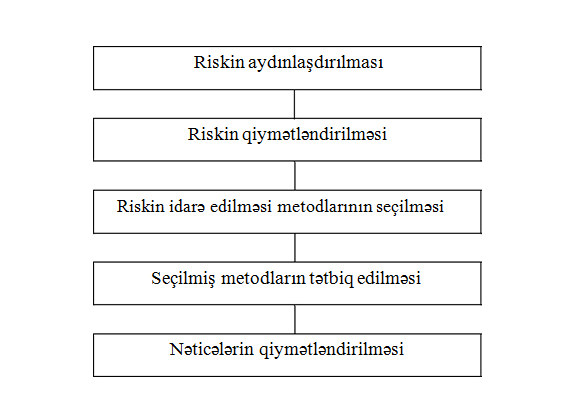 Sxem 3. Riskin idarə edilməsi mərhələləri.Sahibkarın hansı kateqoriyaya aid olunmasından asılı olaraq, o, yüksək riskli layihəni həyata keçirən və ya az riskli bizneslə məşğul olmaq haqqda düşünür. Əgər sahibkar risklə ehtiyatla münasibət bəsləyirsə, onda yüksək riskli layihələrin uğurlu sonluqla nəticələndirmək çətindir və eyni zamanda bunun əksidə mümkün. Qeyd edək ki, risk dərəcəsini həm hesablayan, həm də təhlilini apara bilən və uğursuzluq ehtimalının olmasına baxmayaraq risk edən sahibkar daha çox uğur qazanacaqdır.Risklərin idarə edilməsi biznes fəaliyyətinə təsirinin yumşaldılması üzrə kompleks tədbirlərin işlənib hazırlanması və reallaşdırılmasını nəzərdə tutur.Maliyyə risklərindən qorunma metodları obyektdən asılı olaraq 2 növ üzrə qruplaşdırıla bilər: fiziki müdafiə iqtisadi müdafiə. Fiziki müdafiədə siqnalizasiya, seyflərin əldə olunması, məhsulun keyfiyyətinin yoxlanılması sistemi, muzdlu müdafiə, məhdud verilənlərə girişdən müdafiə, və s.-dən istifadə olunur. İqtisadi müdafiədə isə xərclərin səviyyəsi əvvəlcədən proqnozlaşdırılır, mümkün ola bilən riskin dərəcəsi hesablanır, risk təhlükəsinin likvidliyi üçün bütün maliyyə mexanizmlərindən istifadə edilir. Əlavə olaraq riskin idarə olunmasının dörd metodu da vardır. Bunlara ləğv etmə, itkinin qarşısının alınması və nəzarət, sığorta, sərf etmə daxildir. Ləğv etmə riskli fəaliyyətdən imtinadır. Sahibkarlıq fəaliyyətində riskin ləğv olunması gəliri də ləğv edir. İtkinin qarşısının alınması metodu kimi əgər itki qaçılmazdırsa, onda mənfi nəticələrin qarşısının alınması, təsadüflərdən qorunmaq, onun həcmini yoxlamaq üçün müəyyən sonrakı addımların qrup formasıdır. Sığortanın mahiyyətində o əsasdır ki, investor risklərdən qaçmaq üçün, eyni zamanda gəlirdən də imtina etməyə hazır olmalıdır. Yəni o riskin sıfır olması üçün müəyyən məbləği əvvəlcədən ödəməyə hazırdır.Risklərin aşağı salınması üçün bir çox üsullardan istifadə edilir. Bunları sistemli şəkildə qeyd edib hər birinin izahını verək.Sxem 4. Maliyyə risklərinin neytrallaşdırılması mexanizmiRiskin azaldılması həm çeviklik, həm də məqsədyönlü fəaliyyət tələb edir. Bu məqsədyönlü fəaliyyət risklərin məcmu potensial sferaları üzrə baş verməlidir. Risklərlə bağlı ən önəmli məsələ risklərin tərəflər arasında bölüşdürülməsi və risklərdən yaranan itkilərin müəyyən edilməsidir. Lakin bazar şəraitində itkilərin var olması onların sığortalanmasını tələb edir.Diversifikasiya investisiya və kredit vəsaitləri şəklində, kapital resurslarının iqtisadiyyatın bir biri ilə əlaqəsi olmayan müxtəlif sahələrinə qoyulmasıdır. Bu əməliyyat bir tərəfdən kapital riskini aşağı salsada, digər tərəfdən müxtəlif istiqamətli iqtisadi inkişafa zəmin yaradır. Diversifikasiya kapitalın fərqli sahələrdə bölüşdürülməsi ilə riskin bir hissəsindən yayınmağa gətirib çıxarır. Eyni zamanda diversifikasiya, maliyyə riskinin aşağı salınmasının ən təsdiqlənmiş üsuludur. Diversifikasiya - investisiya risklərinin yayınmasıdır. O investisiya riskini 0 həddə gətirə bilməz. Risklər iki hissədən ibarətdir: diversifikasiya oluna bilən və diversifikasiya oluna bilməyən.Diversifikasiya oluna bilən risklər, həmçinin qeyri sistematik risk də deyilir, onu bölüşdürmə yolu ilə də ortalıqdan qaldırmaq olar.Diversifikasiya oluna bilməyən risklər sistematik risk adlandırılır və diversifikasiyanı ortalıqdan qaldırmaq mümkün deyil.Limitləmə, limitin təyin olunmasıdır ki, yəni satışın,  xərclərin, kreditin və s. həcminin sərhəddini müəyyən etməkdir. Limitləmə risklərin səviyyəsinin enməsi zamanı vacib üsul kimi qiymətləndirilir və banklar tərəfindən overdraft müqavilələrin imzalanması, ssudanın verilməsi zamanı tətbiq olunur. Özünüsığortalama. Sahibkar hər hansısa sığorta şirkətində sığortalanmaqdansa özü özünü sığortalamağı daha məqbul qəbul edir. Bununla o, sığorta ödəmələrinə qənaət etmiş olur. İstehsal, ticarət fəaliyyəti zamanı baş verə biləcək itkiləri əvəzləyəcək fondların sahibkar tərəfindən yaradılması özünüsığortalamanın əsasını təşkil edir. Özünüsığortalamanın əsas vəzifəsi maliyyə kommersiya fəaliyyəti zamanı mövcud olmuş çətinliklərin aktiv şəkildə aradan qaldırılmasından ibarətdir. Bu proses zamanı fərqli növ sığorta və ehtiyat fondları yaradılır. Bu fondlar təyinatından asılı olaraq pul və natural formasında yaradıla bilər.Hedc əməliyyatı birja, bank və kommersiya praktikasında valyuta riskinin sığortalanmasının müxtəlif formalarını müəyyən etmək üçün istifadə edilir. Hedc əməliyyatı - satıcı və alıcı tərəfindən özlərinin bizneslərini, ödənişləri bazarda məzənnə dəyişməsi nəticəsində maliyyənin sığortalamaq məqsədilə aparılan forvard əməliyyatıdır. Hedc əməliyyatı möhtəkirlik mənasına gəlmir. Məsələn, satıcı subyekt bir neçə əmtəəni, alıcı subyektə göndərir. Bu halda satıcı subyekt ödəniş günü ala biləcəyi xarici valyutanın mübadilə məzənnəsi riskindən qorumaq üçün həmin məbləği banka satır. Nəticədə, bank və satıcı arasında yaranan münasibət hedc əməliyyatı adlanır. Məzənnənin dəyişməsinin sığortalanmasına kömək edən müqavilə hedc adlanır. Hedc əməliyyatını həyata keçirən subyekt hedcer adlanır. Hedc əməliyyatının iki növü var: - qiymətlərin qalxması zamanı hedc əməliyyatı; - qiymətlərin enməsi aznında hedc əməliyyatı.Qiymətin qalxması anında hedc əməliyyatı, özündə təcili müqavilələrin alınması kimi birja əməliyyatlarını birləşdirir. Bu formada olan əməliyyatlar gələcəkdə qiymətlərin qalxmasından sığortalanmaq üçün reallaşdırır. Real əmtəə əldə edilməmişdən xeyli əvvəl, alınmış qiyməti təyin etməyə şərait yaradır. Qiymətlərin qalxması zamanı itkinin qarşılığını vermək üçün, həmin məhsulu cari qiymətə təcili olaraq almaq və üç aydan sonra məhsulu əldə edilən zaman satmaq lazımdır. Beləliklə, qiymətlərin qalxdığı zaman hedc əməliyyatını reallaşdıran hedcer özünü gələcəkdə qiymətlərin qalxmasından qoruyur.Qiymətlərin enməsi zamanı hedc əməliyyatı, satışı zamanı hedc əməliyyatı təcili müqavilələrin satışı formasında aparılan birja əməliyyatıdır. Qiymətlərin enməsi zamanı hedc əməliyyatını reallaşdıran hedcer, məhsulu gələcəkdə satmaq niyyətindədir, buna görə də təcili müqavilələri bazarda satmaqla o özünü məhsulun qiymətinin mümkün enməsindən sığortalayır. Nəticə olaraq qiymətlərin enməsi, hedc əməliyyatı məhsulu sonra satmaq tələb olunanda reallaşdırılır.Fəsil 2. Maliyyə rislərinin idarə olunması sisteminin strukturu və risk dərəcələrinin müəyyən edilməsi üsullarının müasir vəziyyətinin qiymətləndirməsi.2.1. Risklərin idarə olunması sisteminin strukturunun muasir vəziyyəti.İlk fəsildən sonra belə nəticəyə gələ bilərik ki, risk  maliyyə kateqoriyasıdır. Məhz bu səbəbdən, ölçüsünə və riskin dərəcəsi maliyyə mexanizmləri ilə təsir göstərmək olar. Təsir vaxtı maliyyə menecmenti eyni zamanda xüsusi strategiyadan da istifadə olunur. Üsulların, strategiyaların risklərin idarə olunmasının əsas mexanizmini təşkil edir, yəni risk menecment. Risk menecment maliyyə menecmentinin bir hissəsini özündə birləşdirir.Risk menecmentin əsasında riskin dərəcəsinin aşağı salınması üzrə reallaşdırılan məqsədyönlü işlərin təşkil və axtarış olunması, gəlir əldə edilməsi və onun artırılması vəzifələri durur. Risk menecmentin ən əsas məqsədi sahibkarlığın məqsədi ilə eynilik təşkil edir. O, risklərin mümkün qədər azaldılması və mənfəət etməsi ilə bağlıdır. Risk menecment həm də sahibkarlıq fəaliyyətində yarana biləcək riskin maliyyə münasibətləri ilə idarə edilməsi sistemini birləşdirir. Eyni zamanda risk menecment daxilində idarəetmənin taktikasını  və strategiyasını birləşdirir. Strategiya o mənada ki, qoyulmuş məqsədə nail olmaq üçün vəsaitlərin istifadə edilməsi istiqamətləri və üsulları nəzərdə tutulur. Bu üsula müvafiq olaraq təsdiq edilmiş qaydaların və qərarların qəbuluna olan məhdudiyyət aiddir. Strategiya isə alternativ variantların analiz edilib atılmasına və həll qaydalarına diqqəti cəlb etməyə kömək edir. Qoyulmuş məqsədə nail olduqdan sonra strategiya  istiqamət, üsul kimi özünün fəaliyyətini saxlayır. Yeni məqsədlər, hər zaman elə yeni strategiyalar da tələb edir.Taktika isə vahid şərtlərlə planlanmış məqsədə çatmaq üçün vahid metod və üsuldur. Taktikanın vəzifəsi ondan ibarətdir ki, faktiki sahibkarlıq fəaliyyəti zamanı idarəetmədə optimal həll üsulları və metodlarının seçilməsidir.Bir sistem kimi risk menecment özü özlüyündə iki altsistemdən ibarətdir: - idarə olunan yarım sistem və ya idarəetmənin obyekti də deyilir.- idarə edən yarımsistem və ya idarəetmənin subyekti də deyilir.Bunu vahid sxem şəklində aşağıdakı kimi təsvir etmək olar.Sxem 5.Risk menecmentdə riskin gerçəkləşməsi istiqamətində idarəetmə obyekti risk, investisyanın riskliqoyuluşu və sahibkarlıq subyektləri ilə olan iqtisadi əlaqə qəbul edilir. Belə tip əlaqələrə sığorta olunan, sığorta edən, sahibkarlar arasında olan əlaqələr, borc alanla kreditor və s. aiddir.Risk menecmentdə idarəetmənin subyekti dedikdə, bu idarəetmə müxtəlif təsir üsulları, yolları vasitəsi ilə idarəetmənin obyektinin məqsədli fəaliyyətini reallaşdıran insanlardan, sığorta üzrə mütəxəssis, maliyyə meneceri, akvizitor, aktuari və s. bunlardan ibarət vahid bir sistemdir.İdarəetmə subyektinin idarəetmənin obyektinə təsiri eyni zamanda idarəetmə prosesi anında idarəedənlə idarəolunan altsistemlər arasında qəbul edilmiş informasiyanın mübadiləsi zamanı reallaşa bilər. İdarəetmə prosesi onun vahid məzmunundan asılıdır və hər zaman informasiyanın qəbulunu, ötürülməsini, istifadəsini tələb edir. Risk menecmentə faktiki dövrdə etibarlı, kifayət qədər informasiyanın qəbulu çox böyük əhəmiyyətli olur ki, o risk mühitində konkret qərar qəbul etməyə zəmin yaradır. Risk menecment elə informasiya təminatı informasiyanın müxtəlif növ və formalarındandır. Bunlara: kommersiya, statistik, iqtisadi, maliyyə və s. daxil etmək olar.Bu formada olan informasiyalar ola biləcək sığorta hadisəsi, məhsula olan tələb və o məhsulun miqdarı, maliyyə dayanıqlığı və partnyorların, müştərilərin, rəqiblərin ödəmə qabiliyyəti, məzənnə, qiymətlər və tariflər, eyni zamanda sığorta şərtləri, faizlər və dividend və s. barədə xəbər verir.İnformasiyaya malik olan bazara sahibdir. Bu növ informasiyalar zaman-zaman kommersiya sirri hesab edilir. Ona görə ki, fərqli növ informasiyalar intellektual mülkiyyətin bir növü qəbul oluna və nizamnamə kapitalına əmanət kimi investisya edilə bilər. Əhəmiyyətli səviyyədə ixtisaslaşmış menecer, hər zaman, bütün informasiyanı, ən pis informasiyanı, hansısa açar informasiyanı əldə etməyə, eləcədə ümumiyyətlə mövcud mövzu ətrafında danışmaqdan və informasiyanı öz mənfəəti üzrə istifadə etməyə çalışır. İnformasiya dama-dama şəklində əldə edilir.Lazımı informasiyanın menecerdə mövcud olması, ona maliyyə qərarlarının tez qəbul edilməsinə kömək edir. Eyni zamanda verilmiş qərarların düzgünlüyünə, zərərlərin aşağı salınmasına və mənfəətin çoxaldılmasına təsir edir. Müqavilənin bağlanması zamanı lazımı informasiyadan istifadə, ola biləcək maliyyə itkilərinin minimuma endirilməsinə gətirib çıxarır. Hər bir qəbul oluna biləcək qərar informasiyadan asılı olur. İnformasiyanın keyfiyyəti önəm kəsb edir. İnformasiya nə qədər zez və çox yayılmışdırsa, qərar qəbul etmək də bir o qədər çətinləşir. İnformasiyanın keyfiyyəti, o informasiyanın ötürülməsi zamanı deyil, onun qəbulu zamanı qiymətləndirilir. İnformasiya olduqca tez köhnəlir. Bu səbəbdən də onu aktiv şəkildə  istifadə etmək lazımdır. Sahibkar subyekt təkcə informasiyanı toplamağı deyil, eyni zamanda onu saxlamaq və lazım olan anda ondan istifadəni bacarmalıdır.Risk menecment tək funksiyaları yerinə yetirir. Risk menecmentin iki ən əsas funksiyasını qeyd edə bilərik:1. Obyektin idarə olunması funksiyası2. Subyektin idarə olunması funksiyası Risk menecmentdə obyektin idarə edilməsi funksiyasına aşağıdakılar aiddir:- Yol verilən risk; - Kapitalın riskli qoyuluşu; - Riskin səviyyəsinin aşağı enməsi üçün görülmüş fəaliyyət; - Risklərin sığortalanması prosesi; - Sahibkarlıq fəaliyyətində subyektlərlə olan iqtisadi münasibət və əlaqələr; Risk menecmentdə subyektin idarə edilməsi funksyasına aşağıdakılar aiddir: - Proqnozlaşdırmaq;- Təşkil etmək - Tənzimləmək; - Koordinasiya etmək - Stimullaşdırmaq; - Nəzarət etmək  Risk menecmentdə proqnozlaşdırmaq, elə onun özündə obyektin hamısının və ya onun ayrı-ayrı hissələrinin maliyyə vəziyyətinin dəyişməsinin fonunda  proqnozlaşdırılmasını əlaqələndirir. Proqnozlaşdırmaq bəzi müəyyən hadisənin əvəllcədən görülməsidir. O, artıq əvvəllər verilmiş proqnozları birbaşa həyata keçirilməsini vəzifə kimi göstərmir. Proqnozlaşdırmanın əsas mahiyyəti obyektin maliyyə göstəricilərinin inkişaf etdirilməsi üçün maliyyə parametrlərinin qurulmasının eyniləşdirilməsidir. Proqnozlaşdırmada riskinin dinamikası, dəyişmə tezliyinin ekspert qiymətləndirməsi yolu ilə, eyni zamanda reallaşa biləcək dəyişikliklərin əvvəlcədən görülməsi yolu ilə də həyata keçirilə bilər. Bu dəyişiklik gözlənilmədən də baş verə bilər. Belə dəyişmələrlə idarə etmə, menecer də bazar intuisiyasının və mexanizmlərinin, həm də tez qərar qəbul etmək qabiliyyətinin yetişdirilməsini təmin edir.Risk menecmentinə son olaraq konkret şəkildə yanaşsaq təşkil etmə, müəyyən edilmiş proseduralar və qaydalar əsasında investisyanın riskli qoyuluşu proqramını reallaşdıran insanların bir araya ytoplaşmasıdır. Bu qayda və proseduralara aşağıdakılar aiddir: - idarəetmənin alətinin yaradılması, - idarəetmə aparatının strukturunun yaradılması, - idarəetmə şöbələri ilə qarşılıqlı şəkildə əlaqənin yaradılması, - normaların hazırlanması;- normativlərin hazırlanması;- metodların hazırlanması və s.Risk menecmentdə tənzimləmək, özü üçün verilmiş parametrlərin müəyyən müddətə təxirə salınması halı olduğu zaman, bu obyektin dayanıqlılığının saxlanılması vasitəsilə ilə idarəetmə obyektinə təsir gücü bərabərləşir. Tənzimləmə mövcud sapmaların yox edilməsi, aradan qaldırılması tədbirlərini mühafizə  edir.Risk menecmentdə koordinasiya funksiyasının açılımı, riskin idarə olunması platformasında mövcud olan bütün həlqələr arasında uyğunluq qurmaqdır. Koordinasiya aparatın və işçilərin idarə olunmasında, obyektin və subyektin idarə olunmasında və s. əlaqələrdə bütünlük yaradır.Risk menecmentdə stimullaşdırmaq, maliyyə menecerləri və digər uyğun mütəxəssislərdə öz işləri nəticəsində maraqlı olmaq arzusunu yaratmaqdır. Risk menecmentə nəzarət etmək funksiyası, riskin aşağı salınmasının təşkilinin yoxlanmasını birləşdirir. Nəzarət etmə funksiyası riskin aşağı salınması tədbirlərinin nəticəsinin təhlilini tələb edir.2.2. Risk - menecmentinin təşkili mərhələləri və idarəetmə məsələləri həllinin metod və strategiyasının seçilməsi.İqtisadi kateqoriya kimi risk menecment özündə idarəetmədə baş verə biləcək risklərin və maliyyə mühitinin idarə olunmasını təcəssüm etdirir. İdarəetmə sistemi kimi risk menecment, eyni zamanda risklərin, riskli investisya qoyuluşunun məqsədinin, yaranacaq hadisələrin ehtimalının dəqiqləşdirilməsi, ətraf mühitin təhlili, risklərin dərəcəsinin və səviyyəsinin müəyyənləşdirilməsi, risklərin idarə edilməsi strategiyasının seçilməsi, risklərin və onun azaldılması planı üçün lazım olanların ayrılması, risklərin məqsədli idarə edilməsini birləşdirir. Sadalanan bütün bunların nəticəsi risk-menecmentin təşkilinin ən əsas mərhələləridir.Risk menecmentin təşkilinin ilkin mərhələsi risklərin, riskli investisya qoyuluşunun məqsədinin təyin edilməsidir. Riskin məqsədi dedikdə, əldə oluna biləcək nəticə başa düşülür. Bu mənfəət, gəlir, qalibiyyət və s. ola bilər. Riskli investisya qoyuluşunun məqsədi həm də, eyni zamanda maksimum gəlirə sahib olmaqdır. Risklə bağlı olan hər hansı fəaliyyət hər zaman məqsədyönlüdür. Risklə əlaqədar fəaliyyətin məqsədinin olmaması, onun həllini də mənasız edir. Risklərin və riskli investisya qoyuluşunun məqsədi risklə və kapitalla dəqiq şəkildə, yekunlaşdırılmış və müqayisə edilə bilən olmalıdır.Risk menecmentin təşkilində ikinci ən önəmli məqam ətraf mühit haqqında informasiyanın olmasıdır. Hansı ki, o hər hansı qərarın qəbul edilməsi üçün əsasdır. Bu tip informasiyaların təhlili və risklərin məqsədinin hesablanması ilə hadisənin baş verməsi ehtimalını, eyni zamanda riskin səviyyə və dərəcəsini düzgün müəyyən etmək olar. Risklərin idarə olunması şəxslərin əmlakını, maliyyə vəsaitlərini təhlükə ilə üzləşdirən riskin dərəcəsinin doğru şəkildə başa düşülməsi deməkdir. Sahibkar üçün onun sahibkarlıq fəaliyyətini təhlükə altında salan riskin dərəcəsini bilmək olduqca önəmlidir.Risk səviyyəsinə görə sahibkarın real itkilərini müəyyənləşdirmək lazımdır ki, bu itkilərin, onun nəticələrinin dərəcəsinin azaldılması xərcləridir yoxsa əvəz olunması xərcləri. Riskin səviyyəsinin maliyyə menecerləri tərəfindən düzgün şəkildə qiymətləndirilməsi ona mümkün ola biləcək itkilərin qarşısını saxlamağa və eyni zamanda aşağı salmağa, qarşısının alınması mümkünsüz olduqda isə onu əvəzləməyə şərait yaradır.Ətraf mühit haqqda informasiya əsasında riskli investisya qoyuluşunun fərqli formaları işlənib hazırlanır və mümkün olacaq gəlir və riskin səviyyəsi ilə uyğunlaşdırılması üsulu ilə qiymətləndirilir. Bu taktiki strategiyanın və risklərin idarə edilməsinin üsulunun doğru seçilməsinə, eyni zamanda riskin dərəcəsinin azaldılmasına imkan verir. Riskin aşağı salınması proqramının hazırlanması anında riskli qərarın  psixoloji qavrayışını nəzərə almaq əsas şərtdir. Riskli vəziyyətdə qərar qəbul etmək psixoloji prosedurdur. Bu səbəbdən də, riskli vəziyyətdə qərar qəbulu zamanı insanın riyazi bilikləri ilə yanaşı psixoloji üstünlükləri də nəzərə alınmalıdır. Bunlara: şübhə, qətiyyət, aqressivlik, introversiya, qərarsızlıq, ekstroversiya, və s. daxildir.Eyni risk dərəcəli vəziyyət fərqli insanlar tərəfindən müxtəlif formalarda qəbul edilir. Bunun üçün də, riskin dəyərləndirilməsi, maliyyənin yekun qərarının seçilməsi həmişə qərar qəbul edən insanlardan asılıdır. Ekstroversiya kənar insanlara, hadisələrə münasibət formasıdır. Bu özünü böyük səviyyəli ünsiyyətdə biruzə verir. İntroversiya təəssürat, şəxsi duyğu, his və fikirlərə münasibətdə yanaşmadır. İntroversiv şəxsiyyətdə ətraf mühitlə əlaqədə bir neçə stabil münasibət  və davranış vardır, daxili normalara yardım, dalğınlıq. İntroversiv insanların hesabatı kənar faktorların gücündən asılı deyil.Risk menecmentin təşkilinin əvəzsiz mərhələsi verilmiş fəaliyyətin həyata keçirilməsi üçün təşkil edilən tədbirlər, yəni bunların görülməsi üçün lazım ola biləcək maliyyə vəsaitlərinin mənbəyinin və həcminin, konkret icraçıların, icra müddətinin və s. təyin edilməsidir.Risk menecmentin təşkilinin önəmli formalarından biri təyin edilmiş proqramın icrasının yoxlanılması, təyin edilmiş risk qərarının icrasının yekununun təhlili və son qiymətləndirilməsidir. Risk menecmentin təşkili sahibkarlıq zamanı risklərin idarə edilməsi orqanının müəyyən edilməsini tələb edir. Risklərin idarə olunması orqanı risk üzrə menecer, maliyyə meneceri və idarəetmənin uyğun aparatı ola bilər: vençur (riskli) investisiya şöbəsi, sığorta əməliyyatları şöbəsi, riskli investisya qoyuluşu şöbəsi və s. Riskli investisya qoyuluşu sahibkar subyektin nizamnaməsinə uyğun olaraq aşağıdakı funksiyaları reallaşdırıla bilər:Portfel və Vençur investisiyaların həyata keçirilməsi.Fəaliyyətdə olan qanunvericilik və sahibkar subyektin nizamnaməsinə uyğunolaraq riskli investisya qoyuluşu. Riskli investisiya fəaliyyətinin işlənib yekunlaşdırılması. Ətraf mühit üçün məlumatın təhlili, yığımı, emalı və  saxlanması.Riskin səviyyəsinin idarə edilməsi üsullarının təyin edilməsi. Riskin  qərarlarının planının  hazırlanması  və  onun   həyata  keçirilməsinintəşkili, kontrolu,  nəticələrin  təhlili.  Sığorta  fəaliyyətinin  reallaşdırılması,  sığortalanma,  yenidən  sığortalanmasazişlərinin imzalanması, sığorta və yenidən sığorta əməliyyatlarının keçirilməsi, sığorta xərclərinin təyinini. Sığortanın,  yenidən  sığortanın  şərtlərinin  yekununun hazırlanması, sığortaəməliyyatlarının qiymətlərinin həcmini təyin etmək. Riskli  investisya  qoyuluşunun  uyğun  statistik,  mühasibat, və  operativhesabatının təyini. İdarəetmədə problemlərin  həllinin  strategiyasının  və  metod   seçilməsi.Risk menecmentin idarə edilməsi zamanı maliyyə menecerləri, onun psixoloji tərəfləri önəmli rol oynayır. Risk problemləri ilə məşğul olan maliyyə menecerləi aşağıdakı ən önəmli 2 həqiqəti bilməlidirlər: Seçim hüququ Cavabdehlik hüququ.Seçim hüququ nəticəyə nail olmaq üçün riskli investisya qoyuluşunun gerçəkləşməsi üçün qərar qəbul edilməsi hüququdur. Həlli təkcə maliyyə meneceri tərəfindən həyata keçirməlidir. Risk menecmentin spesifikasına görə, riskə görə cavabdehlik edir, həllin qrup şəklində edilməsi mümkün deyil və nəticəyə  heç kim məsuliyyət daşımır. Qərar qəbulu zamanı kollektiv heç bir vaxt onun icrasına cavabdehlik daşımır. Yəni,  kollektiv qərar qəbulu, müxtəlif şəxslərin psixoloji xüsusiyyətlərindən ibarət olaraq subyektivlik daşıyır, nəyinki hansısa bir menecerin qəbul etdəcəyi qərar. Riskin idarə edilməsində ixtisaslaşdırılmış insan kollektivi yaratmaq olar, nümunə üçün desək,  riskli kapital qoyuluşu şöbəsi, sığorta fəaliyyəti üzrə şöbə, vençur investisiyaları şöbəsi, və s. Bu kollektivdəki şəxslər əvvəlcədən qrup şəklində uyğun həll yolu tapa bilər və onu sadə, ixtisaslaşdırılmış səsvermə ilə qəbul edə bilərlər. Lakin yekun qərarı vermək üçün bir şəxs lazımdır ki, o qəbul edilmiş qərarın məsuliyyət dərəcəsini də öz üzərinə götürmüş olsun. Məsuliyyət, qərar qəbul edənin planlanmış məqsədə çatmağa olan marağına işarədir.Riskin idarə edilməsinin üsul, strategiyanın seçilməsində hər zaman bəzi müəyyən qaydalardan istifadə edilir ki, bu da maliyyə menecerinin təcrübəsində cəmləşib. Qaydaların mövcud olması maliyyə menecerinə bu tip vəziyyətlərdə aktiv və daha düzgün üsullardan istifadə etməyə şərait yaradır. Standart vəziyyətin olmaması maliyyə menecerindən uyğun həllərdən aktiv həllərə keçməyi göstərir.İdarəetmə məsələlərinin həlli çox zaman müxtəlif olur, ona görə ki, risk menecment çoxcəhətli və çoxşaxəlidir. Risk menecmentin çoxşaxəliliyi maliyyə kombinasiyalarının normal, konkret sahibkarlıq zamanı fəaliyyət təkrarolunmazlığı ilə uyğunluq yaradır. Risk menecmentdə ən önəmli idarəetmə obyektinin iqtisadi marağlarına cavab verə biləcək məqsədin düzgün planlanmasıdır.Risk menecment çox aktiv və eyni zamanda fəaliyyətinin effektivliyi idarəetmə obyektinin maliyyə vəziyyətinin bazar münasibətlərinin dəyişməsinə daha tez reaksiya verməsindən ibarətdir. Bu səbəbdən risk menecment risklərin idarə edilməsinin vahid üsullarına və iqtisadi vəziyyətinə doğru, düzgün qiymətləndirməyə, ən yaxşı çıxış yolunun tez seçilə bilməsinə əsaslanmalıdır.Risk menecmentdə hazır plan mövcud deyil. Bu ani vəziyyətdə hiss olunan müvəffəqiyyətə sahib olmaq üçün sahibkarlıq fəaliyyətinin həll olunmasının üsul və  metodlarını  öyrədir. Risk məsələlərinin həlli zamanı əsas rolu menecerin intuisiyası və insayt oynayır.İntuisiya bilavasitə, qəflətən, heç bir məntiqi fikir olmadan problemin düzgün həll üsulunun seçilməsidir. İntuitiv həll tədqiq edilən məsələnin əslinin açılmasında daxili işıqlandırma, fikirlərin aydınlaşması kimi üzə çıxır. İntuisiya yaradıcılıq fəaliyyətini ayrılmaz bir hissəsi hesab olunur.Birbaşa, qəfildən, heç bir məntiqi əsası olmadan problemin doğru həll qaydasının seçilməsi intuisiya adlanır. İntuisiya yaradıcılıq fəaliyyətinin ayrılmaz bir hissəsidir. Bəzi problemlərin həllinin dərk edilməsi isə insayt adlanır. İnsayt subyektiv şəkildə gözlənilməz işıqlanma dərk etmə kimi qəbul olunur. O zaman həll yolları açıq aydın dərk edilir. Lakin bu aydınlıq çox zaman qısamüddətli xarakter daşıyır və həllin düşünülmüş şüurlu surətdə fiksasiyası tələb dir. Əgər riskin hesablanmasını aparmaq mümkün olmadıqda, o zaman riskin həll edilməsi üsulu kimi evristikadan (nəzəri tədqiqatın məntiqi və metodik üsulları sistemi) istifadə olunur. Evristika özündə nəzəri tədqiqatın məntiqi və metodiki üsulları toplusunu özündə birləşdirir. Daha dəqiq desək, bu xüsusi risk dərəcəsi çətin olan məsəllələrin həlli üsulları və qaydalarıdır. Riyazi hesablamadan fərqli olaraq evristika daha az etibarlı və daha az anlaşıqlıdır. Ancaq o müəyyən həll tapmağa imkan verir. Risk-menecmenti risklərin həll edilməsi zamanı özünün bir sıra prinsip və üsullar vardır. Risk-menecmentin əsas prinsipləri:- Şəxsi kapitaldan əlavə risk etmək olmaz. - Riskin nəticələri barədə düşünmək lazımdır. - Az üçün çox şeyi riskə almaq olmaz. - Müsbət qərarları ancaq şübhələr olmadıqda vermək olar. - Şübhə mövcud olduqda mənfi qərarlar qəbul edilir. - Yalnız bir məsələ ətrafında həll axtarmamaq lazımdır. Ola bilər ki, başqa həllər də olsun. Ona görədə mövcud məsələyə daha geniş aspekdən baxmaq lazımdır.Bu prinsipin tətbiq edilməsi o deməkdir ki, riskli kapital qoyuluşu edərkən maliyyə meneceri bunları etməlidir:- Mövcud risklə ola biləcək maksimum itkinin dəyərini müəyyənləşdirmək;- Onu kapital qoyuluşu ilə tutuşdurmaq; - Onu  bütün  maliyyə  vəsaitləri  ilə  tutuşdurmaq  və  bu  kapital  itkisinin investoru müflis edib etməyəcəyini müəyyənləşdirmək; İnvestisya qoyuluşundan itki qoyulmuşu kapital qoyuluşu ilə eyni ola bilər. Birbaşa investisiyada itkinin miqdarı vençur kapitalının həcmi ilə eyni olur. Nümunə olaraq misal üzərindən izah etsək, İnvestor riskli fəaliyyətə 50 mln manat kapital qoymuşdur və o fəaliyyət məhv oldu, nəticə olaraqda investor 50 mln manat itirdi. Portfel investisiyaları zamanı, eləcədə qiymətli kağızların alınması zamanı, hansıları ikinci bazarda satmaq olar, zərərin həcmi də adətən sərf edilmiş investisyanın  həcmindən  az  olur.Zərərin həcmi və investorun xüsusi maliyyə həcmi arasında olan qarşılıqlı əlaqə özündə müflisləşməyə aparan riskin səviyyəsini bilməklə onun nəticəsinin nə olacağını, riskin ehtimalını təyin etməyə və riskin qarşısının alınması üçün müvafiq tədbir görmək üçün bütün məsuliyyəti özü öz üzərinə götürməyi və məsuliyyəti isə başqasına ötürməyi tələb edir. Bir başqa prinsipin fəaliyyəti isə riskin sığortalanması anı, özünü aşkar göstərir. Bu onu ifadə edir ki, maliyyə menecerləri sığorta məbləği və sığorta ödəməsi arasında münasib olan kontaktı aydınlaşdırmalı və təyin etməlidir.. Sığorta ödəməsi isə sığorta olunanın sığorta edənə sığorta risklərinə görə edəcəyi ödənişdir. Sığorta məbləği isə bu sığorta olunanın həyat və sağlamlığının, maddi qiymətlilərinin, sığortalandığı pul miqdarıdır. Risk gizlədilməməlidir, çünki əgər zərər sığorta məbləğinin həcmindən olduqca çoxdursa investor riski öz üzərinə götürməkdən imtina etməlidir.Digər prinsiplərin reallaşdırılması da nəticə etibarı ilə o deməkdir ki, tək həlli olan problemlər üçün digər həll yollarını tapmaq olduqca lazımdır. Ehtimal da olunur ki, ola bilərdə ki, onlar həqiqətən mövcuddur. Əgər aparılan təhlil digər həllin olmadığını göstərirsə, o zaman ən ağır olanı seçirlər, yəni mənfi zərər olan qərarı qəbul edirlər.2.3. Risk dərəcəsinin müyyən edilməsi üsullarının təhlili və qiymətləndirilməsi.Riskin mövcudluğu və onunla əlaqədar olaraq maliyyə itkilərinin obyektiv mövcud olduğu şəraitdə xüsusi bir mexanizmə, yəni riskin idarə edilməsi prosesinə xüsusi bir ləlabat hiss olunur. Bu mexanizm də təsərrüfat fəaliyyətində qərarların qəbulu və reallaşdırılmasında firma sahibkarının öz məqsədlərinə çatması nöqteyi-nəzərindən qarşıya çıxan risklərin dərindən araşdırılmasına və idarə edilməsinə xidmət göstərir. Risklərin idarə edilməsi prosesinin ilk mərhələsində risklər təhlil edilir və qiymətləndirilir. Sonra risklərə təsir metodları müəyyən edilir və bu metodların içərisində iqtisadi cəhəttən ən səmərəlisi seçilir. Ən səmərəli metod seçimindən sonra optimal qərar qəbul edilir və bu qərarın reallaşdırılması gedişində risklərə təsiretmə, yəni risklərin idarə edilməsi prosesi baş verir. Burada əsas diqqəti cəlb edən mərhələ risk səviyyəsinin qiymətləndirilməsidir, ayrı-ayrı risklərin kəmiyyətcə təhlilidir. Bu zaman riskli situasiyaların və onların nəticələrinin başvermə ehtimalı, riskin səviyyəsi kəmiyyətcə müəyyən olunur, eləcə də konkret şəraitdə riskin yol verilən səviyyəsi müəyyənləşdirilir. İqtisadi risklərin təhlili zamanı nəzərdən keçirilən sistem və ya iqtisadi proses altsistemlərə bölünür və riyazi metodlardan istifadə etməklə sistemin hər bir elementi ilə əlaqədar qeyri-müəyyənlik təhlil edilməlidir. Belə təhlil risklə obyektin konkret tərkib hissəsi arasındakı asılılıq səviyyəsini və risklərin ümumi prosesə təsirini öyrənməyə imkan verir. Beləliklə, riskin ardıcıl təhlilinin həyata keçirilməsi nəticəsində mümkün ola biləcək riskli situasiyaların baş verməsi və nəticəsi ehtimalı haqqında ümumi mənzərə yaranır. Baş verə biləcək riskin kəmiyyət yol verilən riskin kəmiyyət ölçüləri ilə müqayisə edildikdən sonra riskin idarə edilməsi strategiyası işlənib hazırlanır və bu strategiyanın da əsasında riskin mümkün qədər azaldılması üçün müvafiq tədbirlər müəyyənləşdirilir. Riskin minimumlaşdırılması üçün müəyyən qaydada tədbirlər sistemi seçildikdən sonra həmin tədbirlərin səviyyəsinin kifayət qədər səmərəli olması haqqında konkret və ünvanlı qərar qəbul edilməlidir. Riskin minimumlaşdırılmasına yönələn tədbirlərin kifayət qədər səmərəli olduğu halda layihənin reallaşdırılması həyata keçirirlir. Lakin həmin tədbirlərin kifayət qədər səmərəli olmadığı halda isə layihənin reallaşdırılmasından  məqsədə uyğun olaraq  imtina edilir. İqtisadi risklərin qiymətləndirilməsi başlıca olaraq kəmiyyətcə təsərrüfat və sahibkarlıq fəaliyyətindəki itki və ya gəlirlərin müəyyən edilməsi ilə əlaqədardır. Riskin iqtisadi cəhətdən qiymətləndirilməsi üsulu nəzəri baxımdan iki parametrə əsaslanır. Bunlara mümkün itkilərin ölçüsü və onların ehtimalının müəyyən edilməsi daxildir. Bu isə o deməkdir ki, hər iki parapetrin kəmiyyətcə həcmi elə müəyyən edilməlidir ki, bunun da nəticəsində riskləri bir-birilə müqayisə etmək mümkün olsun.Maliyyə riskləri ilə bağlı xeyli sayda müxtəlif ədəbiyyatlar, məqalələr, jurnalların siyahısı mövcuddur. Lakin bununla belə müzakirə tələb edən bir çox problemlər hələ də qalmaqdadır. Bu problemlər aşağıdakılardır:1. əməliyyatların iştirakçı, daşıyıcıları nöqtey-nəzərindən risklərin məzmununun kompleks araşdırılması;2. risklərin idarə edilməsinin müxtəlif yollar arasında prinspial fikir ayrılığının aradan götürülməsi;3. iqtisadiyyatın stabilləşdirilməsi şərti kimi risklərin idarə edilməsinin təkmilləşdirilməsi istiqamətlərinin müəyyən edilməsi. Müasir dövrdə maliyyə riskləri proqnozlaşdırılan variantlarla müaqyisədə maliyyə axınları hərəkətindəki qeyri-müəyyənlik şəraitində əlverişsiz maliyyə nəticələrinin meydana gəlməsi ilə əlaqədardır. Risklərin idarə edilməsi müəssisə və təşkilatın maliyyə vəziyyətinin müntəzəm olaraq təhlilini, ona nəzarəti həyata keçirir. Bazar risklərinin azaldılmasına ya daha yüksək riskli əməliyyatlardakı iş birliyini azaldaraq daha az riskli əməliyyatlarda mövqeyi qücləndirmək yolu ilə, xedcələşdirmə yolu ilə nail olmaq olar. Risklərin idarə edilməsi və əməliyyat risklərinin minimumlaşdırılması ilk növbədə maliyyə təşkilatının aktivləri, passivləri, sövdələşmə və əməliyyatların idarə edilməsi prosesidir. Bu prosesin tərkib hissəsini konkret sövdələşmə və ya əməliyyat üzrə ona uyğun riskin qəbul edilməsi funksiyası təşkil edir. Riskin ölçülməsinin iki əsas üsulu vardır: 1. analitik2. sintetikAnalitik üsul risk səviyyəsinə maliyyə təşkilatının fəaliyyətinin ümumi göstəricilərinə, yəni aktivlərin məbləğinə, əməliyyatların həcminə, gəlirə və. s risk indikatorlarına əsaslanır. Bu zaman risk səviyyəsi risk idikatoruna birbaşa proporsional uyğun olur. Sintetik üsula görə risk səviyyəsinin qiymətləndirilməsi informasiya təhlilinə əsaslanr. Lakin risklər heç də həmişə kəmiyyət, dəyər qiymətləri ilə ifadə oluna bilmir. Buna görə də sintetik və analitik informasiya emalına əsaslanan riyazi modellər həmişə risklərin kompleks qiymətlərini verə bilmir.Maliyyə riski müəssisənin maliyyə institutları ilə münasibətləri prosesində yaranır. Maliyyə riskinin səbəbləri, infilyasya amilləri, bank uçot dərəcələrinin artımı, qiymətli kağızların dəyərinin aşağı düşməsi və s. daxildir. Bu isə istehsal-ticarət fəaliyyəti ilə əlaqədar olan sərf edilmiş kapitalın həcmi ilə bu fəaliyyətin maliyyə nəticələrinin müqayisəsini tələb edir. Maliyyə riskinin idarə edilməsinin məqsədi risklə əlaqədar itkiləri minimuma endirilməsindən ibarətdir. İtkilər pul ifadəsində qiymətləndirilir, eyni zamanda itkilərin minimuma endirilməsi üzrə problemlərin özü də qiymətləndirilir. Maliyyə meneceri bu qiymətləndirmələr əsasında maliyyə fəaliyyətini planlaşdırmalıdır ki, sövdələşmələr risklərin  minimuma endirilməsi nöqteyi-nəzərindən dha əlverişli ola bilsin. Maliyyə risklərindən müdafiənin iqtisadi metodları əlavə xərclərin proqnozlaşdırılmasından, mümkün zərərlərin dərəcəsinin qiymətləndirilməsindən, risk təhlükəsi və onun nəticələrinin ləğvi üçün bütün maliyyə mexanizmindən istifadə edilməsindən ibarətdir. Bundan əlavə riskin idarə edilməsinin dörd əsas metodu vardır:imtina metodunəzarət metodusığortalama metoduudulio metoduİmtina metodu riskli tədbirlərin həyata keçirilməsindən imtina edilməsi adlanır. Lakin maliyyə sahibkarlığı üçün bu metod bəzən mənfəətin də azalmasına səbəb olur.Nəzarət metodu neqativ nəticələrin qarşısını almaq, təsadüflərdən qorunmaqdır. Əgər zərərlər mütləqdirsə, onların miqyasına dəqiq nəzarət etmək zəruriəti səbəbindən müəyyən olunan fəaliyyət kompleksi formalaşdırmaq lazımdır.Sığortalama metodunun mahiyyəti ondan ibarətdir ki, investor riskdən qorunmaq üçün riskin sıfıra endirilməsini təmin etmək məqsədi ilə qabaqcadan gəlirin bir hissəsindən imtina etməyə hazır olmalıdır.Udulio metodunun mahiyyəti ondan ibarətdir ki, zərərlər etiraf edilir və onun sığortalanmasından imtina edilir. Udulio metodundan o zaman istifadə edilir ki, zərərlər çox az olsun.Maliyyə riskinin həllinin konkret metodunun seçilməsi zamanı aşağıdakı prinsiplər əsas götürülür:öz xüsusi kapitalının imkan verdiyindən artıq riskə getmək olmaz;azı əldə etməkdən ötrü çox ilə riskə getmək olmaz;riskin nəticələrini əvvəlcədən nəzərə almaq lazımdır.Bu prinsiplərin praktikada tətbiqi göstərir ki, konkret risk üzrə hər zaman maksimal mümkün zərərin hesablanması zəruridir. Sonra bu zərərin miqdarı müəssisənin riskə məruz qalan kapitalın həcmi ilə müqayisə edilir və daha sonra bütün mümkün zərərlər müəssisənin xüsusi maliyyə resurslarının ümüumi həcmi ilə müqayisə edilir. Bundan sonra müəyyən etmək olar ki, konkret mövcud risk müəssisəni iflasa sürükləyə bilər, ya yox.Risk dərəcəsinin təyin edilməsi ən önəmli problemlərdən biridir. Təyinat üçün üçün obyektiv üsul və meyarlara istinad etmək mütləqdir. Ona görə ki, riskin dərəcəsini təyin etmədən onun haqqında hər hansı bir obyektiv idarəçilik qərarının verilməsi imkansızdır. Müxtəlif iqtisadi ədəbiyyatlarda riskin dərəcəsi və hər birinin məzmunu müxtəlif qaydalarla izah olunur. Nümunə olaraq desək, “böhran riskləri”,“yol verilən risklər” və “fəlakətli risklər” anlayışları arasındakı sərhədləri hər zaman standart qaydada  müəyyən etmək olduqca çətindir.Belə ki, yol verilən risklərə  müəssisələrin və firmaların bütün mənfəətlərinin tamamilə itirilməsi təhlükəsi, eyni zamanda qismən itirilməsi meyarı əsas olaraq seçilir. Böhran risklərinə əməliyyatlar üzrə pul vəsaitlərinin itirilməsi, mənfəətin itirilməsi, fəlakət riskinə isə müəssisənin iflasa uğraması, əmlakının  bütölükdə  tam  olaraq  itirilməsi  faktını   meyarını  aid  edir.İqtisadi risklərin hər biri müəssisənin risklər siyasətinə sahib olmasını tələb edir. Şirkətlər və firmalar risklər siyasətində risklərdən qorunma, iqtisadi təhlükəsizlik, tədbirlərini əsas götürülməlidir. Həmin tədbirlərdə risklərdən qorunma, onların təsirinin yumşaldılması, risklərin idarə edilməsi məsələləri diqqətdə saxlanmalıdır. Bu tədbirlər risklərin minimuma endirilməsinə gətirib çıxarır. Risklərin maksimal və minimal həcmi hər zaman itirilmiş pul vəsaitinin yaxud əmlakın həcmi ilə təyin olunur. Ancaq eyni zamanda burada mənəvi, diqqətdə saxlamaq lazımdır. Risklər siyasətində qazanılmamış vəsaitlərin, dağılmış  əmlakın yerinin doldurulması mənbələri də müəyyən edilməli və imkan çərçivəsində əvvəlcədən belə bir mənbə ehtiyatı diqqət mərkəzində saxlanmalıdır.Problemlərin xarakteri və məzmunu hər bir firmalarda, müəsissələrdə, təşkilatlarda fərqli olur. Bu göstəricilər birində iflasa uğrama, mənfi nəticələnmə, plan tapşırıqlarının kəsirlə yerinə yetirilməsi, digərində satış, kadr məsələsi il bağlı ola bilir. Bu səbəbdən də əvvəlcə problemin dəqiq səbəbləri, situasiyalar araşdırılmalı, aşkara çıxarılmalı aradan qaldırılmalıdır. Əks təqdirdə daha başqa bu tip yeni-yeni problemlər yarana bilər. Buna görə də problemlərdən irəli gələn vəzifələr hərtərəfli araşdırılmalı, təhlil edilməlidir. Vəzifələrin təhlili zamanı ən əsas məsəllələr aşağıdakılardır:- Sistemin idarə edilməyən ilkin formalarının parametrinin yoxlamadan keçirilməsi. - Ayrı-ayrı problemlərin, vəzifələrin həlli üzrə qərarın qəbulu imkanlılığını müəyyən etmək. - Sistemin gözlənilən vəziyyətinin təyin edilməsi. - Uyğun qərarların qəbulu, çıxış yollarının tapılması üçün meyarların  tiyini. - Resursların tükəniləcəyini, real situasiyanı nəzərə almaq şərti ilə vəziyyətdən çıxmağın yollarının hazırlanması Problemlər, vəzifələr idarəetmə obyektinin hər bir faktiki vəziyyəti ilə müqayisədə ortaya çıxır. Ona görə də problemin yaranma səbəbləri, vəzifələrin nələr olması, problem və vəzifələrin ümumi məzmununun müəyyən edilməsi idarəçilik planlarının qəbulu üçün başlıca şərtlərdəndir. Lakin elə problemlər də var ki, onu hər zaman həll etmək mümkün deyil. Risklərin qabaqcadan, operativ təhlilinin əsas məqsədi bunun nəticələrinin qiymətləndirilməsidir. Müxtəlif tipli təsərrüfat subyektlərində fəaliyyət növləri üzrə seçilən saysız hesabsız əsas, əlavə risklərdən istifadə edildiyinə üçün, onların nəticələrinin təhlilində də digər üsullardan istifadə olunur. Nəticə etibarı ilə, risklərin nəticələrinin qabaqcadan və də sonradan təhlilində və bir çox tədqiqat üsullarından istifadə olunur. Bu üsulları dəqiq araşdırmadan hansı riskin hansı üsullarla qiymətləndirilməsinin və dəqiq göstəricilərin əldə edilməsi mümkünsuzdür. Bazar iqtisadiyyatı şəraitində bir çox maliyyə əməliyyatları olduqca əhəmiyyətli risklərlə əlaqədardır. Onlar həm əməliyyata başlamazdan əvvəl, həm də əməliyyatın icrası mərhələlərində risk səviyyəsinin qiymətləndirilməsini, onun həcminin müəyyən edilməsini tələb edir.Riskin dərəcəsi itkinin başlanması və eyni zamanda zərərin baş verməsi miqdarına aid təhlilin nəticəsidir. Sahibkarın riski qoyulan investisyadan gözlənilən minimum və maksimum gəlirin miqdarının subyektiv ehtimalı kimi kəmiyyətcə xarakterizə edir. Bu hesablamada minimal və maksimal gəlirlər arasında  diapazon  çox olduqca  riskin  dərəcəsi də  bir  o  qədər  yuxarı  olur.Risk aşağıdakı formalarda ola bilər:Qəbul olunan risklər. Planlaşdırılmış layihənin gerçəkləşməsi zamanı bütün növ gəlirin itirilməsi təhlükəsi mövcuddur; Kritik risklər. Yalnız gəlirin itirilməsi təhlükəsi yox, eyni zamanda zərərin sahibkarın vəsaitləri hesabına yönləndirilməsidir; Faciəli risklər. Əmlakın itirilməsi, kapitalın və sahibkarın iflası təhlükəsidir; Təsərrüfat situasiyalarının qeyri müəyyənliyi informasiyanın məhdud olmaması, ehtimallar və əks təsir amilləri ilə izah edilir. Təsərrüfat situasiyaları haqqda informasiyanın tam olmaması və onun dəyişilməsi investoru əlavə informasiyanı əldə etmək  imkanlarını axtarmağa  məcbur  edir. Təsərrüfat situasiyasının qeyri müəyyənliyi çox vaxt ehtimal amili ilə müəyyən edilir. Təsadüfi hadisələr, onların müşahidəsi anında müəyyən fasilələrlə təkrarlanır və onların sıxlığı aşkar olanların sayını müşahidələrin cəminə bölməklə təyin edilir. Təsadüfi hadisələri qruplaşdırmağa kömək edən ehtimal həm də, onların kəmiyyət və keyfiyyət xarakteristikasını irəli sürür.Kəmiyyət təhlili. Maliyyə risklərinin formalarının, yekun maliyyə risklərinin son olaraq hesablanmış pul zərərinin təyin olunmasıdır. Təhlil edilən zaman riskin həcmini kəmiyyətcə müəyyən etmək üçün hər hadisənin bütün nəticələrini və onların baş verməsi ehtimalını bilmək lazımdır. Risk mümkün olunan itkinin həcmi ilə müəyyən olunur. Belə ki, itkilərin təsadüfi xarakter daşımasını da nəzərə almaq lazımdır. Hadisənin baş vermə ehtimalı obyektiv, subyektiv metodlarla müəyyən edilir. Obyektiv metodlarda hadisənin  reallaşmasının  yaxınlığının  hesablanması  yolu  ilə istifadə edilir.Subyektiv metod, subyektiv kriteriyaların istifadə edilməsinə əsaslanır, müxtəlif fərziyyələrə söykənir. Belə fərziyyələrə qiymətləndirmə edən şəxsin mühakiməsini, onun öz təcrübəsini, reytinqini müəyyən edən eksperti, auditor məsləhətçinin fikrini və s. daxil etmək olar.Nəticə olaraq riskin həcmi, riskin dərəcəsi iki kateqoriya üzrə ölçülə bilər: - orta gözlənilən qiymət-  mümkün olan nəticənin dəyişkənliyi.Orta gözlənilən qiymət. Bu həmin göstəricidir ki hansı ki, qeyri müəyyən vəziyyətdən ibarətdir. Yekunda baş vermə ehtimal olunan nəticə seçilir.Verilən metod zərərin ola biləcəyi ehtimalına fərqli mütəxəssislər tərəfindən verilmiş qiymətin yığılması və öyrənilməsidir. Bu formada qiymətləndirmə maliyyə riskinin bütün mərhələləri, eyni zamanda statistik göstəricilərinə əsaslanır. Əgər qiymətləndirmə üçün lazım olan göstəricilərin sayı azdırsa, onda ekspert qiymətləndirməsi metodu kifayət qədər çətinləşir. Təsirlilik modelinin təhlili növbəti addımlardan ibarətdir: - açar göstəricinin seçilməsi, uyğun olaraq təsirlilik göstəricisi hazırlanır; - faktorların seçilməsi; - layihənin reallaşdırılmasının müxtəlif açar göstəricilərin hesablanması. Xərclərin və daxil olan maliyyənin ardıcıllıqla təşkil edilməsi hər zaman pul vəsaitləri fondunun müəyyən edilməsinə şərait yaradır, yəni effektivlik göstəricisinin təhlil edilməsinə imkan verir. Nəticə göstəricilərinin yekunu üçün diaqramlar tərtib edilir. Alınan diaqramları bir-biri ilə qarşılaşdırdıqda layihənin mənfəətliliyi qiymətləndirməsinə daha çox səbəb olan açar göstəriciləri müəyyən etmək mümkündür. Ən son olaraq da dəqiq mühakimənin əldə edilməsi üçün mövcud olan metodlar qədər də eyni təsirə malik deyillər, ancaq maliyyə risklərinin ümumi həcminin təxminən müəyyən edilməsinə imkan verirlər.Fəsil 3. Müasir şəraitdə maliyyə risklərinin idarə olunmasının  təkmilləşdirilməsi yollları.Bazar iqtisadiyyatı şəraitində risklərin sığortalanması.Müasir şəraitdə sığorta xidmətləri sahəsində maliyyə riskləri bazar iqtisadiyyatı olan ölkələrdə maliyyə bazarının əsasını təşkil edir. Sığorta sahəsinin subyektləri bazarın istənilən müxtəlif sektorlarında aparılan praktiki fəaliyyətlərin dolayısı yollada olsa iştirakçıları qismində çıxış edirlər. Sığorta fəaliyyətinn predmeti sahibkarlığın, digər işgüzar fəaliyyətin olabiləcək xarakteri ilə və biznesin subyektlərinin qoyulan məqsədə nail olmaq və işgüzar maraqları təmin etmək naminə müxtəlif risklərə getmək zəruriyyətinin olması ilə şərtlənir. Risklərin məcburiliyi və qoyulan məqsədə nail olmağa təminatın olmaması biznesin bütün subyektlərini öz işgüzar fəaliyyətlərini təmin edərkən mümkün risklərin qiymətləndirilməsini və proqnozlaşdırılmasını, eyni zamanda risklərdən müdafiəni əvvəlcədən nəzərdə tutsun. Risklərdən ola biləcək mümkün zərərin ödənilməsinə maliyyə təminatı almaq və zərəri qarşılığını ödəmək arzusu xüsusi maliyyə fəaliyyətinə tələbin iki tərəfi adlanır. Bu sığorta xidmətləri adlanır.Sığorta biznesi iki qrup subyektlərin, istənilən işdə risklərdən qorunmanı və həmin risklərdən dəyə biləcək zərərin kompensasiyanı nəzərdə tutmaq istəyənlərin hər birinin və sığorta xidmətlərinə ödəniş qabiliyyətli tələbi yerinə yetirmək vəziyyətində olan maliyyə biznesi subyektlərinin qarşılıqlı fəaliyyətlərini nəzərdə tutur. Sığorta biznesinin mövcud subyektləri, fiziki və hüquqi şəxslər üçün sığorta xidmətlərini təklif edən sahibkarlardır. Bütün dünyada ixtisaslaşmış sığorta fondlarına sahib olan, ixtisaslaşmış sığorta şirkətlərinin hər biri biznes fəaliyyəti göstərirlər.Sığorta fondu dedikdə, maliyyə resurslarının toplusu nəzərdə tutulur. Hansı ki, biznesin fərqli subyektlərinin uğursuz faəliyyətində yaranan zərərin yönləndirilməsi üçün istifadə oluna bilər. Sığorta şirkətlərinin əsas fəaliyyət  forması risklərdən qorunmaq və zərərin ödənilməsi üçün biznesin fərqli subyektlərinə lazımı sığorta fondlarının qurullması və xidmət göstərilməsi hesab edilir. Sığorta şirkətləri bu tip fondların yaradılmasına görə məsuliyyəti özlərinə götürürlər ki, iştirakçıları müəyyən razılaşma ilə öz haqlarını bu fonda verirlər. Sığorta hadisəsi baş verdiyi zamansa fondların iştirakçıları onlardan zərərinin maddi formada ödənilməsini həyata keçirsinlər.Sığorta şirkətlərinin maliyyə fəaliyyəti müştərilərinin sığortalanması üzrə fəaliyyətdən ibarətdir. Sığortalanma dedikdə, əvvəlcədən danışılmış hadisə baş verdiyi halda fiziki və hüquqi şəxslərin sığorta maraqlarının müdafiəsi üzrə münasibətlər sistemi başa düşülür. Müştərilərin maraqları, fiziki və hüquqi şəxslərin könüllü və icbari ödəmələrindən formalaşan sığorta fondlarının vəsaiti hesabına reallaşdırılır..Sığortalanmanı reallaşdıran və ona görə müqaviləyə uyğun şəkildə sığorta edənə çatan haqqı verən, sığorta münasibətlərinin subyektləri sığortaçılardır. Sığortaçılar sığorta müqavilələrinin subyektləri ola bilər, hansıki obyekti onların şəxsən, yaxud üçüncü şəxsin sığorta müdafiəsi adlanır. Sığorta halı baş verərkən yaranan zərərin sığortalılara ödənilməsini özünə borc götürən sığorta münasibətlərinin qrup subyektləri sığorta edənlər adlanırlar.Sxem 6. Sığorta münasibətlərinin subyektləriÜçüncü şəxslər çox zaman gəlir əldə edənlər olur. Məhz bunlar sığorta məbləği alan, lakin sığortaçı və sığorta edən tərəf kimi çıxış etməyən insanlardır. Gəlir əldə edən şəxslərin adı sığorta müqaviləsində göstərilə bilər, ancaq o həmdə öhdəlik daşıyacaq ona görə ki, əgər bu baş verməfikdə, gəlir əldə edən qanunla vərəsə sayılır. Sığorta şirkəti, sığortaçı razılaşma əldə olunarkən öz aralarında müqavilə imzalayırlar. Sığorta müqaviləsi - qarşılıqlı, ikitərəfli razılaşmadır, sığorta edən sığorta hadisəsi baş verəndə sığortaçıya və ya gəlirgötürənə sığortahadisəsi zamanı sığorta təminatını ödəməyi, sığortaçı da sığorta haqqını müəyyən  müddətdə ödəməyi öz üzərlərinə öhdəlik götürürlər.Sığorta edən və sığortaçı sığorta məbləğinin həcmi, sığortanın növü haqqda öz aralarında razılığa gəlirlər, hansında kı, konkret riskə görə sığorta ödəmələrinin həcmi pul formasında müəyyən edilir. Müqavilə imzalandıqdan  sonra, sığortaçı sığorta edəndən sığorta polisini alır. Bu sənədin olması sığorta müaqviləsinin baş tutmasıni təsdiq edir. Sığorta polisi həmin razılaşmanın obyekti və parametrləri haqqında olan  informasiyanı özündə göstərir.Sığorta fondunun yaradılmasında, artırılmasında yaxından iştirak edən biznes subyektləri, hadisə gerçəkləşən zaman müqavilədə qeyd edilən sığorta məbləği həcmində sığorta ödənişləri alırlar.Sığorta müqaviləsində qeyd edilən sığorta məbləğinin həcminə müvafiq olaraq sığorta haqqı, yəni sığorta hadisəsi zamanı dəyən zərər qarşılığında götürdüyü öhdəliyə görə sığortaçının sığorta edənə ödədiyi məbləğ müəyyən edilir. Sığorta haqqı könüllü sığortada sığorta şirkətinin ixtisaslı heyyəti tərəfindən  işlənib hazırlanmış tariflərlə hesablanır və sığorta fondunun xidmətini riskə atmıyacaq məbləğ deyilir.Hazırda, sığorta müqavilələləri bir birindən ən əsas predmetinə görə fərqlənirlər, halbu ki, sığorta sahələrinin daxilində yerləşirlər. Sığortanın təsnifatı belədir: şəxsi sığorta, əmlak sığortası və mülki məsuliyyət sığortasıBunlarda öz növbəsində, hər biri ayrı-ayrı növlərdən ibarətdir.Şəxsi sığorta. İnsanların həyatı, sağlamlığı, şəxsi gəliri, əmək qabiliyyəti  ilə bağlı onların əmlak maraqlarının sığorta müdafiəsini təmin edən sığorta sahəsi nəzərdə tutulur. Bu sahədə sığorta müdafiəsini, həyatın özü, əmək qabiliyyəti, saglamlıq, eyni zamanda fiziki şəxslərin şəxsi gəlirləri də təşkil edir. Hansıki ölüm, bədbəxt hadisələr və inflyasiyaya görə sığorta edənin, eləcədə sığortaçının gəlirləri də azala bilər. Fiziki şəxslərin şəxsi sığortasının ən asas növü tibbi sığortadır.Əmlak sığortası, sığortaçıya və sığorta edənin əmlakın sahibliyi, istifadəsi və sərəncam verməsi ilə bağlı əmlak maraxlarının sığorta müdafiəsini təmin edən sahələr anlaşılır. Mülki məsuliyyət isə sığortalının səhvi üzündən kənar üçüncü şəxsə dəymiş ziyanın sığortaçı tərəfindən ödənilməsini həyata keçirən sığorta sahəsi başa düşülür. Sığortanın bu sahəsində sığorta müqaviləsinin obyektlərini sığortaçının özünün əmlak və şəxsi marağı, eyni zamanda biznesin digər subyektlərinin işgüzar maraqları da təşkil edir, hansıki razılığın həyata keçirilməsi prosesində yanlış hərəkət, yaxud hərəkətsizlik zamanı zərər çəkə bilər. Bütün dünyada sığorta biznesi icbari və könüllü farmalarda inkişaf etdirilir və bunun nəticəsi olaraqda, icbari sığortanın obyekti və könüllü sığortanın obyekti fərqlənir. İcbari sığortalanmaya vətəndaşların həyatı, sağlamlığı növləri daxildir. Digər qalan obyektlər könüllü sığortalanma sferasına daxil edilə bilər. Azərbaycan Respublikasında 01.01.2016 cı il tarixinə olan rəsmi statistikaya görə 26 sığorta şirkəti və 6 broker kontorları fəaliyyət göstərir. Sığorta şirkətlərinin 24-ü milli sığortaşılar və 2-i isə birgə sığortaçılar, o cümlədən Azərbaycan-İspaniya - 1, Azərbaycan-Türkiyə - 1 təşkil edir. Azərbaycan Respublikasında sığorta haqları, min manatlaCədvəl 4. Aparılan iqtisadi təhlil onu göstərir ki, ümumi sığorta haqlarının tərkibində könüllü sığorta növlərinin xüsusi şəkisini faizlərlə ifadə etsək, 2000-ci ildəki 84 faizdən 2005-ci ildə 93,1 faizə qalxmış, 2015-ci ildə isə 59,6 faizə düşmüş, icbari sığortanın xüsusi çəkisi isə əksinə 16 faizdən 40,4 faizə qalxmışdır. Könüllü sığorta növlərinin sığorta haqlarının tərkibində xüsusi çəkisinin azalması əmlak və icbari sığorta hesabına baş vermişdir.Sığorta biznesinin aktiv artan inkişaf səviyyəsi haqqda sığorta haqlarının ÜDM-ə nisbəti ümumləşdirici göstərici aydın təsəvvür yaradır. Ölkə üzrə bu göstərici 2000-ci ildəki 3,2 faizdən 2015-cu ildə 4,4 faizə qədər yüksəlmişdir. Ancaq bu göstərici digər ölkələrlə müqayisədə çox aşağıdır. İnkişaf etmiş bazar iqtisadiyyatlı ölkələrdə yığılan sığorta haqları ÜDM-in 20 %-i təşkil edir.Bazar münasibətlərində olan ölkələrdə sığorta şirkətlərinin yaradılması ölkəmizdən fərqli formada həyata keçirilir. Belə ki, səhmdar cəmiyyətləri formasında yaradılır, onların səhmləri qiymətli kağızlar və fond birjalarında sərbəst alınır və satılır. Azərbaycan Respublikasında sığorta haqlarının sığorta növləri üzrə strukturu, faizləCədvəl 5.Sığorta şirkəti əsas funksiyaların məhdud məcmusunu həyata keçirən iri sahibkarlıq firmasıdır.Sxem 7. Sığorta şirkətinin əsas funksiyalarıYuxarıda Sxem 7-də qeyd edildiyi kimi, Sığorta şirkətinin yerinə yetirdiyi funksiyalarına müştərilərin təhlükəsizliyinin təmin edilməsi, analitik, həmçinin şəxsi təhlükəsizliyinin təmin edilməsi funksiyaları daxildir. Müasir şəraitdə dünyada sığorta şirkətləri eyni zamanda öz müştərilərinin həm maliyyə məsləhətçiləri və həm də onlara dəyən zərərin kompensatorları, onların müdafiəçiləri, onların apardıqları razılıqların təminatçıları, həmçinin onlara bilavasitə nəzarətçilər olmalıdırlar. Sığorta şirkətləri biznesin məhdud ixtisaslaşmış subyektləri hesab edilir. Belə şirkətlərə maliyyə dilerləri, kommersiya bankları, yaxud investisiya fondları kimi fəaliyyət göstərmək qəti şəkildə qadağan edilir. Eyni zamanda maliyyə biznesinin, bank, investisiya subyektlərinin sığorta xidmətləri göstərmək kimi bir hüququ yoxdur.Biznesin ən aparıcı sahəsi olan sahibkarlıq fəaliyyətinin sürətli inkişafı əmlak sığortasının yeni növünün, sahibkarlıq risklərinin sığortalanmasının da səbəb olmuşdur. “ Sığorta haqqında ” Azərbaycan Respublikasının Qanununda qeyd edilir ki, sahibkarlıq risklərinin sığortalanması əmlak sığortasının ayrıca lisenziyalaşdırılan növüdür. Biznes fəaliyyətində planlaşdırılan mənfəətin azaldılması səbəbləri aşağıdakı kimi risklərlə şərtləşir:qəza, təbii fəlakət və digər analoji hadisə baş verərkən istehsal prosesinin pozulması ilə bağlı risklər; bazar strukturunun dəyişilməsi, malgöndərənlər, məhsulların, xidmətlərin istehlakçıları tərəfindən sazişdəki şərtlərin yerinə yetirilməməsi riskləri; müxtəlif istehsal növlərinin pul vəsaitləri, eləcə də digər resurslarla investisiyalaşdırılması ilə bağlı risklər; yeni texnika, texnologiyanın tətbiqi  riskləri. Bəzən bu riskləri innovasiya riskləri kimi də adlandırırlar.Bu tip risklər biznes fəaliyyətinin sığortalanması mühitini təşkil edir. Biznes risklərinin sığortalanması, fəaliyyətin dayanması ucbatından, yaxud sığorta halının baş verməsi ilə yaranmış əmlak zərəri nəticəsində dəyən ziyanın sığorta müdafiəsini diqqətdə tutan əmlak sığortasının növü başadüşülür. Nəzəriyyədə biznesin tipləri aşağıdakılardır: əsas istehsal köməkçi istehsal innovasiya ticarət  vasitəçilik maliyyə kredit sosial sferada xidmətlərin göstərilməsi.Əsas istehsal işin yerinə yetirilməsi, əmtəənin hazırlanması, onların reallaşdırılması xidmətlərin göstərilməsi. Köməkçi istehsal məsləhətçi xidmət, injinirinq, nou xau, elmi-tədqiqat, audit,  təcrübi-konstruktor işləri və.s.İnnovasiya elmi, texniki və başqa yeniliklərin tətbiqi üçn işlənməsi və əmtəə istehsalçılarına ötürülməsi. Ticarət  vasitəçilik, birja, broker, ticarət, agent fəaliyyəti, komission ticarət və. s.	Maliyyə kredit, investisiya fondları, banklar və şirkətlərin, sığorta təşkilatlarının fəaliyyəti.Sosial sferada xidmətlərin göstərilməsi təhsil, idman, tibb, turizm, mədəniyyət, istirahət. Biznes fəaliyyətinin sığortalanması növləri, sığorta metodlarının adlarına, sığorta hadisələrinin nəticələrinə uyğun gəlir. Onları biznes fəaliyyətinin aşağıdakı mərhələlərinə uyğun şəkildə şərti bölmək olar: Birinci mərhələ kapitalın investisiyalaşdırılması  ilə bağlıdır, hansıki əsas fondlara, dövriyyə vasitələrinə, qiymətli kağızlara, elmi-texniki məhsula yönəldilə bilər. Qoyulan kapitalın sığorta təminatı investisiyanın, maliyyə təminatının sığortalanmasının  dəstəyi  ilə  həyata  keçirilir.İkinci mərhələ sahibkarın sığorta müdafiəsinin dövretməsi qəzadan, təbii fəlakətdən, üçüncü şəxsin qeyri-qanuni hərəkətlərindən və ya hərəkərsizliyindən ziyanın kompensasiyasına təminat verən əmlak sığortasının müxtəlif növləri tərəfindən təmin edilə bilər.Dövretmənin üçüncü mərhələsində ödənişlərin, eyni zamanda ixrac kreditlərinin sığortalanması nəzərdə tutulur.Biznes fəaliyyətində sığortası reallaşan risklər aşağıdakı kriteriyalara görə təsnifləşdirilir:I. Nəticənin xarakterindən asılı olaraq:- spekulyativ - xalisXalis risklər, ziyanın mümkünlüyü, və yaxud da situasiyanın ziyansızlığı başa düşülür. Xalis risklərin ən əsas əlaməti ondadır ki, onlar hər zaman praktiki sahibkar üçün, eyni zamanda cəmiyyət üçün itki əmələ gətirir. Spekulyativ risklər isə sahibkar üçün ya itki, ya da mənfəət gətirir. II.  Yaranma sferasına görə:-  xarici - daxili Xarici risklər, sahibkarın fəaliyyəti ilə birbaşa olaraq bağlı deyil və onun nəzarətindən xaricdə, kənarda yerləşir. Daxili risklər sahibkarın fəaliyyəti ilə birbaşa olaraq bağlıdır və onun nəzarəti  altında  olur. III. Müddətinə görə:- qısamüddətli- daimi Qısamüddətli risklər qısa vaxt ərzində yarana bilər. Buna nümunə olaraq şərti formada izah versək, məsələn: yüklərin daşınması  və  əmtəənin  anbarlarda  saxlanılması  zamanı. Daimi risklər bir sıra vəziyyətlərlə əlaqədar daim iştirak edirlər. Buna nümunə olaraq şərti formada izah versək, məsələn: müəssisənin coğrafi vəziyyəti və ya iqtisadiyyatın ən əsas sahəsinin xüsusiyyəti.IV. Baş verməsi təbiətindən asılı olaraq sahibkar öz fəaliyyəti prosesində: -siyasi- texniki- istehsal - kommersiya - maliyyə və s. kimi risklərlə üzləşə bilər;  V. Risk dərəcəsinə görə hansıki:- itki halının baş verməsi ehtimalı - mümkün ziyanın riyazi gözlənilməsi Riskin dərəcəsi gözlənilən itki miqyasının sahibkarın əmlakının həcminə olan nisbətdən, eyni zamanda həmin itkinin baş verməsi ehtimalından asılıdır. VI. Riskin obyektinə üçün sahibkarın əsas fondlarına təhlükə yaradan: - sahibkarlıq riski- qeyri-material aktivlərə təhlükə yaradan risk. Birinci növə katostrofik, təbii və siyasi risklər aid etmək olar. İkinci növə maliyyə vəsaitlərinə təhlükə ola biləcək siyasi, bazar risklərinin bəzi hissəsini aid etmək olar.  Qeyri material aktivlərinə təhlükə yaradan risklərə sahibkar tərəfindən qudvili aid etmək olar. Ölkəmizdə biznes risklərinin sığortalanması elədə güclü inkişaf etməmişdir. Bunun əsas səbəbi kimi, sığorta bazarının istənilən qədər inkişaf tapmaması ilə sıx bağlıdır. Biznes risklərinin sığortalanmasının istənilən səviyyədə olmamasının digər bir əsas səbəbi sığorta şirkətlərinə sahibkarların inanmamasıdır.Sahibkarlıq risklərinin sığortalanmasının ən əsas hissəsi istehsalda fasilədən zərərin sığortalanmasıdır. Praktikada bu sadalananların tətbiqi, biznesin növündən birbaşa asılıdır. Təəbiidir ki, əmtəənin reallaşdırılması, istehsal prosesinin fasiləsizliyi, işin yerinə yetirilməsi, xidmətlərin göstərilməsi kommersiya fəaliyyətinin inkişaf etməsinin başlıca şərtlərindən biridir. Hər bir müəssisə istehsalın boş dayanması nəticəsində, əmələ gəlmiş zərərdən sığortalana bilər. Boşdayanma müxtəlif səbəblərdən baş verə bilər ki, bunlara avadanlığın sındırılması, yanğın, kommersiya amilləri, təbii fəlakət və başqa ekstremal situasiyalar nəticəsində baş verə bilir. Buna əsaslanaraq qeyd etmək olar ki, istehsalda fasilələrdən sığortalanma, sığorta müqaviləsində nəzərdə tutulan hadisələrin baş verməsi ilə əlaqədar öz fəaliyyətinin həyata keçirilməsinin qeyri mümkünlüyü üçün dəymiş itkinin müəssisələrə ödənilməsinə yönəldilmişdir. Boşdayanma hadisəsinin sığortalanması əmlak sığortası ilə sıx əlaqədardır.Biznes risklərinin sığortalanmasının ən önəmli alətlərindən biri də müqavilə öhdəliklərinin  həyata keçirilməsi ilə  əlaqədar olaraq  maliyyə  risklərinin sığortalanmasıdır, hansında ki, sığorta şirkəti kontragentlər tərəfindən müqavilə öhdəliklərinin icra olunmaması üçün alınmış ziyanın müəssisəyə ödənilməsini öz üzərinə götürür. Bu malın göndərilməməsi, yüklənməmiş malın ödənilməməsi, , işin yerinə yetirilməməsi və s. ola bilər.Müqavilədə göstərilən öhdəliklərin həyata keçirilməməsi riskinin müqaviləsi üzrə sığortaçılar qismində təşkilati hüquqi formasından asılı olmayaraq hüquqi şəxslər, sığorta müqaviləsi bağlayan fiziki şəxslər, həmçinin müqavilə öhdəliklərinin icra olunmaması hadisəsinə sığorta edənlə  tanınırlar.Sığorta edən müqavilə üzrə sığortaçı və onun müttəfiqi arasında müqavilə öhdəliklərini təsdiqini tapdığı hər hansı bir sənəd olmadığı zaman, birtərəfli qatdada sığorta müqaviləsini  bağlamaqdan imtina etmək hüququ yaranmış olur.Sığorta məbləği sığorta müqaviləsi ilə təyin olunan pul məbləğidir. O məbləğ ki, onun əsasında sığorta haqqı və sığorta ödənişlərinin həcmi müəyyən edilir. Sığorta məbləği, sığorta edən və sığortaçı arasında saziş razılaşmasına görə təyin edilir və sığorta dəyərindən, eyni zamanda kontragentlər tərəfindən müqavilə öhdəliklərinin icra olunmaması nəticəsində gəlir itkisindən çox ola bilməz.Sığorta haqqının miqdarı, sığorta məbləğindən, tarif stavkası və faiz həcmindən asılı şəkildə müəyyən edilir. Onlara kontraktların fərdi riskdən və tipindən asılı olaraq müəyyən düzəlişlər edilə bilər.Sığortaçı sığorta edənə ümumi sənədləri və sübutları verməyə və sığorta edən tərəfindən həyata keçirilməsi üçün zəruri olan bütün növ informasiyaları qarşı tərəfə çatdırmağa borcludur. Əlavə olaraq, müəssisə müqaviləsi olduğu sığorta şirkətinə istənilən hadisə və səığorta hadisəsi haqqında məlumat verməyə borcludur. Bu sığorta riskinin dərəcəsinin artımasına səbəb olsa belə. Sığorta şirkəti müşahidə etsə ki, riskin dərəcəsi əhəmiyyətli dərəcədə çoxalıb,o zaman  sığorta müqaviləsinin müddətinin vaxtından əvvəl dayandırmağa tam hüququ vardır. Sığorta şirkəti ona verilmiş informasiyanın nə qədər dəqiq olmasını dəqiqləşdirə  bilər.Bir çox dünya ölkələri üçün intellektual mülkiyyət sahəsi, iqtisadi inkişafın əsas prioriteti hesab edilir. Dünyada ümumi iqtisadi artımın ¾ hissəsi elmi və texniki tərəqqinin hesabına təmin edilir. İntellektual mülkiyyət obyektləri ilə beynəlxalq ticarətin hər il artmaqda. Dövlət, təsərrüfat subyektləri onlara aid olan intellektual mülkiyyətdən qanunsuz istifadəsində zamanı böyük zərərə düçar olurlar. Buna görə də həmin zərərin kompensiyasına tələbat da artır. Bu mövcud şəraitdə dövlətin müxtəlif xarakterli tədbirləri ikinci plana keçir. Keyfiyyətcə isə yeni metoda ehtiyac yaranır.Belə situasiyada mümkün itkilərdən intellektual mülkiyyət sahiblərinin müdafiə forması kimi sığorta haqqında məsələ olduqca önəm kəsb edir. İEÖ-in bəzilərinin, o cümlədən ABŞ-da, Fransada, Böyük Britaniyada sığorta şirkətləri intellektual mülkiyyətin sığorta bazarında xeyli uzun zaman uğurla işləyirlər. Məlumat üçün qeyd edimki,  Fransada bu sığorta növü 1981-ci ildə yaranmışdır.İntellektual mülkiyyətin sığortası dediyimiz zaman sığorta növlərinin ümumi məcmusu nəzərdə tutulur. Sığorta obyektləri intellektual fəaliyyətin istifadəsi, yaradılması, yaxud nəticələrinin dövr etməsi ilə əlaqədardır.Ümumdünya İntellektual Mülkiyyət Təşkilatının təsis etdiyi əsasnaməyə müvafiq olaraq intellektual mülkiyyətə aşağıdakılara aid hüquq daxil edilir:bədii və elmi əsərlərə, ədəbiyyata; artistlərin ifa fəaliyyətinə; radioteleviziya verilişlərinə, səsyazmaya,; insan fəaliyyətininhər bir sahə üzrə ixtiralara; elmi kəşflərə; sənaye nümunələrinə; xidmət nişanına, əmtəə nişanına;kommersiya işarələrinə; elmi ədəbiyyat, haqsız rəqabətə qarşı müdafiə, bədii sahələrdə intellektual fəaliyyət, həmçinin istehsal, aid bütün digər hüquqlar. İntellektual mülkiyyətin obyektinin xarakterindən asılı olaraq iki əsas böyük qrupa ayrılır: - müəlliflik hüququ. Bu elmi əsərlərə, incəsənətə və ədəbiyyata şamil olunur; - sənaye mülkiyyəti. Bu insanın maddi sahədə istifadə edilən intellektual fəaliyyətin nəticələrinə, ixtira, sənaye nümunələri, yararlı modellərə, eyni zamanda ticarət dövriyyəsində istifadə edilən qanunla mühafizə olunan simvol və işarələrə müstəsna hüquq. İnvestisiya fəaliyyəti risklərlə sıx bağlıdır. İnvestisiya riskləri, kapital qoyuluşundan gözləntilərin tam, və ya qismən itməsidir. Başqa formada desək: investisiya prosesinin fərqli mərhələlərində investisiya məhsullarının tam, yaxud qismən itməsində; tikinti, quraşdırma işləri müddətlərinin pozulmasında, eləcə də gecikdirilməsində; qoyulmuş vəsaitlərin ödənilməsinin təminatı mümkün olmadıqda.İnvestisiya risklərinin təsnifatı aşağıdakı qrup risklər üzrə aparılır.Sxem 8.Risklərin idarə edilməsinin əsas metodları riskin azaldılması, riskdən imtina, riskin verilməsi, riskin qəbul edilməsi metodlarına bölünür. İnvestisiya risklərinin idarə edilməsi idarəetmə, hüquqi və maliyyə alətlərini daxil etməklə göstərilən metodlardan biri, və ya bir neçəsi ilə reallaşdıra bilər. İnvestisiya risklərinin idarə edilməsinin effektiv metodlarından ən birincisi də  sığortadır.İnvestisiya risklərinin sığortalanması eyni zamanda da sığortanın üç əsas hissəsinə daxil edilir:-  şəxsi sığorta - əmlak sığortası - məsuliyyət sığortasıİnvestisiya risklərinin sığortalanması həyatını, obyektlərini və sağlamlığının qorunması, əmlakın sahibliyi və sərəncam verilməsi ilə bağlı, fiziki və hüquqi şəxslərin sığorta maraqları, sahibkarlıq, investisiya fəaliyyətinin reallaşması prosesində üçüncü şəxslər qarşısında məsuliyyət, eləcədə əmlak maraqları təşkil edilir. Sığortanın predmeti isə fərqli situasiyalardan investisiya fəaliyyətidir. İnvestisiya layihəsinin sığortalanmasının ən  əsas problemləri bunlardır:- düzgün təşkili olduqca mürəkkəb layihələrin həyata keçirilməsi və maliyyələşdirməsi risklərinin sığortalanması. Sığorta fəaliyyəti lisenziyalaşdırılır. Lisensiya almaq üçün, xüsusilə investisiya layihələrinin reallaşdırılması sənədlərin hazırlanması və maliyyələşdirilməsi ilə bağlı sığorta bazarının yeni mərhələsini mənimsəyərkən sığorta şirkətləri üçün olduqca çətindir; - layihələrin gerçəkləşməsinin real mövcud praktikasını obyektiv dəyərləndirilməsi ilə bağlı çətinlik; - investisiya layihələrinin gerçəkləşməsi və maliyyələşdirilməsi risklərinin sığortalanması.Sığorta biznesində aktuarların rolu çox vacibdir. O, sığortaçıya göstərdiyi xidmətin maya dəyərini müəyyən etməyə imkan verir, eyni zamanda onun köməyi ilə sığorta şirkətinin fəaliyyətində maliyyə, iqtisadi və təşkilati müvəffəqiyyətlərin, və yaxud da neqativ hallarının səbəblərinin hərtərəfli formada təhlili və aydınlaşması üçün mühit yaradılır. Aktuarlı kalkulyasiya sazişlər üzrə sığorta haqlarının məbləğini müəyyən etməyə gətirib çıxarır. Həmin sığorta haqların həcmi sığorta edən tərəfdən qəbul edilən riskin ölçülməsini ehtiva edir.. Sığorta ehtiyatları sığorta edənlərin sığortaçılarla bağladığı sığorta müqaviləsi üzrə öhdəliklərin ümumi cəmini əks etdirir. Sığorta edənin hesabında sığorta ehtiyatı yoxdursa, bu heç də onun məcmu sığorta fondunun formalaşmasında iştirak etməməsi mənasına gəlmir. İqtisadi mənada sığorta ehtiyatı, sığorta edən tərəfin yox, sığortaçının sığorta müqaviləsindəki öhdəliklərə müvafiq olaraq sığorta ödənişini reallaşdırmaqdan ötrü təyin olunmuş vəsaitidir. Sığorta ehtiyatının cəmi sığorta, təkrar sığorta müqavilələrində növbəti ödəmənin məbləğini tam bağlamalıdır. Ehtiyatın həcminin təyin edilməsi sığorta edənin, əməliyyatların hərtərəfli təhlilinin nəticəsi kimi hesab edilir, nəticəsi və etibarlılığı sığorta edənə müflisləşmədən olduqca əhəmiyyətli  dərəcədə təminat verir. Amma sığorta ehtiyatlarının həcmi, sığorta şirkətinin etibarlılığına, maliyyə dayanaqlığına təsir göstərmir. Sığorta ehtiyatı öz xarakteri üçün  hər şeydən öncə sığorta edənin kreditor borcudur. Onun artması həm də eyni zamanda öhdəliklərin də artması deməkdir.Sığorta bazarı İEÖ-də sığorta ehtiyatlarının formalaşması, dövlət sığorta nəzarəti qurumunun iştirakı ilə qanunvericiliyə uyğun şəkildə müəyyən edilir. Sığorta ehtiyatının tənzimlənməsi üzrə aşağıdakı metodları vardır:- Sığorta ehtiyatlarının həcminin və tərkibinin təyin edilməsi;- Sığorta ehtiyatının formalaşması qaydalarının  təsdiq edilməsi;- Sığorta şirkətlərinin hesabatında ehtiyatların vəziyyətinin əks etdirilməsiqaydasının təyin olunması. Müasir sığorta şirkətləri 3 qrup ehtiyatlar formalaşdırırlar: - sığortanın başqa növləri üzrə texniki ehtiyat;- həyat sığortası ehtiyatı;  - qabaqlayıcı tədbirlər ehtiyatı. Həyatın sığortalanması ilə bağlı ehtiyatlar onların hesablanması nəticəsində riyazi ehtiyatlar hesab edilirlər.Həyat sığortası ilə bağlı sığorta ehtiyatlarının formalaşması pul formasında sığorta edənin öhdəliklərini dəyərləndirmək üçün həyata keçirilir. Həyat sığortası ilə bağlı sığorta ehtiyatlarına aşağıdakı ehtiyatlar daxildir:- İlk olaraq riyazi ehtiyat. Bu ehtiyatın yaranması həyat sığortası sözləşməsi üzrə sığorta edənlərin öhdəliklərini qiymətləndirmək məqsədi ilə həyata keçirilir; - sığorta öhdəliklərinə xidmət məsariflərinin ehtiyatı; - tənzimlənməyən lakin bildirilmiş, sığorta hadisələri ilə bağlı ödəmə ehtiyatı;  - bildirilməmiş lakin artıq baş vermiş sığorta hadisələri üzrə ödəmə ehtiyatı; - əlavə ödəmə ehtiyatı;  - bərabərləşdirilmiş ehtiyat. Bu ehtiyatın hazırlanması sığorta mükafatının təhlilinə nəzərən sığorta ehtiyatlarının hesablanmasında, hesablamanın daha konservativ bazasaının tətbiqi ilə yaranmış sığorta mükafatlarının defisiti formasında sığorta edənin öhdəliklərinin əlavə təmin edilməsinin təyin edilməsi məqsədi ilə həyata keçirilir.  Həyat sığortası ilə bağlı ehtiyatların yaradılması üçün riyazi ehtiyat, bildirilmiş, lakin tənzimlənməyən sığorta hadisəsi ilə ödəmə ehtiyatı məcburidir. Qalan sığorta ehtiyatları isə həyat sığortası müqaviləsinin şərtlərindən bağlı olaraq formalaşdırılır. Sığortanın digər növləri ilə bağlı texniki ehtiyatların formalaşması riskin fərqli bölüşdürülməsi və sığorta ehtiyatlarının formalaşdırılmasının mənbəyi kimi tarif dərəcəsinin digər fərqli metodikası, strukturu ilə bağlıdır. Sığorta ehtiyatlarının formalaşması qaydaları əvvəllər Azərbaycan Respublikası Maliyyə Nazirliyi tərəfindən təsdiq edilirdisə də, hal-hazırda bu vəzifəni Azərbaycan Respublikasının Maliyyə Bazarlarına Nəzarət Palatası həyata keçirir. Sığorta edən bu vahid qaydalara uyğun şəkildə sözü gedən sığorta növü ilə sığorta ehtiyatlarının formalaşması haqqda əsasnamə tərtib edir və təsdiq edərək və onu Azərbaycan Respublikasının Maliyyə Bazarlarına Nəzarət Palatasına təqdim edir. Sığorta ehtiyatlarına aşağıdakılar daxil edilir: - qazanılmamış mükafat ehtiyatı- zərərlər ehtiyatı; - başqa sığorta ehtiyatları.- bildirilmiş, lakin tənzimlənməmiş zərərlər ehtiyatı; - stabilləşmiş ehtiyat; - baş vermiş, lakin bildirilməmiş zərərlər ehtiyatı; 3.2. Maliyyə risklərinin planlaşdırılması və proqnozlaşdırılmasının təkmilləşdirilməsi. Risklərin idarə edilməsinə ümumi şəkildə yanaşma sahibkar üçün mövcud resurslardan daha səmərəli şəkildə istifadə etməyə, biznes fəaliyyətini yaxşılaşdırmağa, məsuliyyəti bölüşdürməyə və riskin təsirindən qorunmaq üçün təhlükəsizliyini təmin etməyə şərait yaradır. Risklərin idarə olunması biznes fəaliyyətinə təsirinin zəifləməsi ilə kompleks şəkildə tədbirlərin işlənib hazırlanması və reallaşdırılmasını planlaşdırır. Sahibkar  üzərinə götürəcək riski qiymətləndirərkən, riskin mümkün olan nəticələrinin maliyyələşdirilməsi proqramının reallaşdırılması ilə bağlı zəruri resursların varlığından çıxış edir və yaxşı halda firmanın məqsədinin reallaşdırılmasına imkan yaratmaq üçün bizneslə bağlı tərəfdaşların riskə yanaşmasını  diqqətdə saxlamağa çalışır.Yol verilən risk dərəcəsi, istehsalın həcmi, əsas fonların ölçüsü, rentabellik səviyyəsi və s. kimi parametrlərin diqqətə alınması ilə təyin edilir. Əlavə olaraq demək olar ki, müəssisə nə qədər çox kapitala sahibdirsə, o, riskə qarşı daha az həssas olur və sahibkar riskli vəziyyətlərdə daha cəsarətlə qərar qəbulunu edə bilir.Risklərin azaldılması bazar münasibətləri şəraitində firma və müəssisələrdə biznes planın işlənib yığılması, eləcə də proqnozlardan çox asılıdır. Proqnozlaşma və planlaşma müəssisənin həcmindən, onun mülkiyyətinin təşkilati, hüquqi formalarından asılı olmayaraq müəssisələrin işgüzar fəaliyyətinin tərkib hissəsidir.Biznes plan hər hansı şəraitə uyğun olaraq, biznesin genişlənməsi imkanlarının təhlilini geniş şəkildə əhatə edir. Biznes plan imkanlardan səmərəli şəkildə istifadə edilməsinə və eləcədə mövcud sahədə mümkün ola biləcək risklərin dərəcəsinin aşağı endirməklə əlaqədar dəqiq təkliflər hazırlanmasına şərait yaradır. Zəruri hesablamalara malik konkret milli biznes planı, sahibkara fəaliyyətini genişləndirməyə, baş verə biləcək dəyişiklikləri, eləcə də gələcək problemləri əvvəlcədən görməyə, əməliyyatlara nəzarət etməyə, pul resurslarının ehtiyatını müəyyənləşdirməyə, fəaliyyətinin gözlənilən müvəffəqiyyətini qiymətləndirməyə kömək edir. Biznes planın tam olaraq işlənib hazırlanması, layihənin genişlənməsi elmi proqnozlaşdırma ilə müşayiət edilir.Ehtiyat pul resurslarının yaradılması, planlaşdırılmamış xərclərin örtülməsinə xidmət göstərir. Pul resurslarının təkmilləşdirilməsi potensial riskləri aşağıdakı nisbətin müəyyənləşdirilməsinini diqqətdə saxlayır. Elə buna görə də layihələrin gerçəkləşməsi zamanı çatışmazlıqların dəyişməsinə təsir göstərir. Burada ən əsas problemlərdən biri riskləri nəticələrinin qiymətləndirilməsidir. Planlaşdırılmayan xərclərin yönləndirilməsi yaradılan ehtiyatların məbləğindən asılıdır. Yaradılmış ehtiyatın həcmi azlıq təşkil etdikdə, yəni onların israfçılığı, artıq vəsaitlərin xərclənməsi baş verir.Mövcud problem nə qədər başadüşülən olarsa, yaxşı təhlil edilərsə, o zaman sahibkarlar fəaliyyətə başlayarkən problemin həlli ilə əlaqədar daha düzgün qərarlar qəbul etməklə risklərin səviyyəsini aşağı salmış olarlar. Ən uyğun, səmərəli biznes plan investorlarla və partnyorlara razılaşdırılıb hazırlanan məsələləri öz üzərində əks etdirir. Bu isə aşağıdakılardan ibarətdir:planlaşdırılan fəaliyyət sahələri reallıq əks edirmi? Eyni zamanda yetərincə etibarlı və səlahiyyətlidirmi? fəaliyyət gerçəkləşdirmək üçün ehtiyac olan texniki baza kifayət edəcək səviyyədə təkmilləşibmi? istehsal olunacaq məhsula, eləcədə göstəriləcək xidmətə görə tələb hansı müddətə davam edəcək? daxili, xarici analoji məhsullara olan tələb eləcədə qiymət dinamikası hansı səviyyədədir? Yuxarıda qeyd olunan hesablamalar biznes planın iqtisadi nöqteyi nəzərdən ən uyğun variantının seçilməsi üçün mühüm əhəmiyyət daşıyır. Optimal, səmərəli variantda hazırlanmış biznes plan, düşünülmüş gəlirlərin əldə edilməsinin ehtimallıq dərəcəsini da artırır..Əgər biznes planın hazırlanmasında sahibkarın özü şəxsən iştirak edirsə, o zaman planda düşünülmüş mərhələlər riskin aşağı endirilməsinə daha çox təsir göstərməlidir. Ona görə ki, sahibkarın özü tərəfindən növbəti bu kimi fəaliyyət prosesi modelləşdirilir, biznes planın hazırlanması hər bir mərhələ üzrə yoxlanılır, qarşıya qoyulan məqsəd, vəzifələrə nail olmaq üçün planlaşdırılan və planlaşdırılmayan risklərin mövcudluğu öyrənilir, xərclərin ən son nəticələrinin uçotu aparılır.Biznes plan olduqca mürəkkəb sənəd olaraq vahid struktura malikdir. Bu sənəddə sahibkarın potensialı, sahibkarın düşüncələrinin izahı, biznesin daxili, xarici mühitinin təhlili, firmanın inkişaf tempi haqqında göstəricilər əks olunmaqdadır. Sahibkarın öz fəaliyyətində qarşılaya biləcəyi hər növ çətinlikləri, təhlükələri üzə çıxararaq onların həll olunması yollarını özündə əks etdirməli olan biznes planın ən əsas xüsusiyyətlərindən biri bazarın tələblərinə uyğun, zəruri ehtiyatların əldə edilməsi imkanlarını diqqətdə saxlamaqla sahibkarlıq fəaliyyətini yaxın perspektiv dövrlərə planlaşdırmaqdır.Biznes planın, sahibkarlıq riskinin aşağı salınmasına təsiri o vaxt əsaslı olur ki, biznes planın mərhələləri arasında əlaqələrdə ardıcıllıq gözlənilsin. Risklərin aşağı salınması məqsədi ilə hazırlanmış biznes plan aşağıdakı sxemdə göstərilir.Sxem 9. Risk dərəcələrinin aşağı salınmasına təsir edən biznes planın hazırlanması sxemi1 - xüsusi fəaliyyət növünün, eyni zamandayeni kommersiya layihələrinin həyata keçirilməsi haqqında qərarların qəbulu2 - planlaşdırılmış layihələrin reallaşması üçün əhəmiyyətli imkanların təhlili3 - iş və xidmət növlərinin, layihənin məqsədinin seçilməsi4 - satış bazarının mümkün  ərhələlərinin tədqiqi5 - satışın ümumi həcmi ilə əlaqədar proqnozların təhlil edilməsi6 - kommersiya, istehsal fəaliyyətinin gerçəkləşməsi üçün yerin seçilməsi7 - istehsal planının işlənməsi8 - təşkilati planının işlənməsi9 - marketinq planının işlənməsi10 - gələcək kommersiya fəaliyyətinin hüquqi sxeminin işlənməsi11 - mühasibat uçotunun təşkili ilə bağlı məsələlərin həlli12 - sığorta məsələlərin həlli13 - maliyyə planın işlənməsi14 - biznes planın xülasəsinin hazırlanmasıBiznes planın hazırlanmasının məqsədləri aşağıdakılardır:  - planlaşdırılan nəticələrə çatmağın gerçəklik səviyyəsini aydınlaşdırmaq; - cari fəaliyyətin yeniləndirilməsi və yeni fəaliyyətin yaranmasının məqsədə uyğunluğunu aidiyyatı şəxslərə təqdim etmək; - yeni fikirlərin reallaşması üçün tətbiq edilmiş layihədə göstərilən keyfiyyət, kəmiyyət göstəricilərinə sahib olmağın mümkünlüyünü, sahibkarın tərəfdaşlarına, əməkdaşlarına sübut etmək; - investisiyaların cəlb edilməsi və xarici bazara çıxış; Biznes plan sahibkara problemləri həll etmək üçün aşağıdakı imkanları təqdim edir:- firmanın məqsədyönlü bazarı, dəqiq fəaliyyət istiqamətlərini və bu bazarda firmanın rolunu müəyyən etmək; - firmanın qısamüddətli və uzunmüddətli məqsədlərini təyin etmək, onlara nail olmaq üçün strategiyasını, taktikanı göstərmək, həmin strategiyaanın, taktikanın həyata keçirilməsinə görə məsul şəxslərin təyin edilməsi; - firmanın maliyyə vəziyyətini, qoyulan məqsədlərə nail olmaq üçün mövcud maliyyə və maddi ehtiyatların uyğunluğunu qiymətləndirmək, biznes-planın həyata keçirilməsində qarşıya çıxa biləcək təhlükələri öncədən görmək. Biznes plan hazırlamadan fəaliyyət göstərən sahibkar özü üçün tamamilə gözlənilməz olan məsələlərlə üzləşərək çox çətin vəziyyətə düşə bilər, bu da eyni zamanda həmin sahibkarın özü üçün, həm də onun firması üçün ağır nəticələrə səbəb ola bilər. Sahibkarlıq fəaliyyətinin planlaşdırılmasının önəmi aşağıdakılardan ibarət ola bilər: - sahibkarı öz planını perspektivlərini öyrənməyə məcbur edir; - qarşıya qoyulmuş məqsədə çatmaq üçün göstərilən səyləri dəqiq şəkildə əlaqələndirməyə imkan verir; - müəyyən nəzarət tədbirlərinin həyata keçirilməsi üçün firmanın fəaliyyət göstərməsini təyin edir; - sahibkara öz məqsədlərini, eyni zamanda onlara nail olmaq yollarını dəqiqləşdirməyə şərait yaradır; - firmanı bazardakı gözlənilməz dəyişmələrinə daha da hazırlıqlı edir; Biznes planın hazırlanması zamanı sahibkarın şəxsən iştirakı mütləq vacibdir. Bir çox investisiya fondları, xarici banklar, firma sahibləri tərəfindən tərtib edilməmiş biznes planları ümumiyyətlə qəbul etmirlər.  Biznes planın əsas funksiyası aşağıdakılardır: - biznes strategiyasının hazırlanmasında əsas analitik rol - planlaşdırma - pul vəsaitlərin təyin edilməsi - tərəfdaşların təyin olunması. 3.3. Müasir şəraitdə maliyyə risklərinin neytrallaşdırılması və idarə olunması mexanizmlərinin təkmilləşdirilməsi istiqamətləri.Biznes fəaliyyətinin reallaşması mərhələsində müəssisənin ola biləcək risklərin aşkarlanmasından, onların yaranmas səbəblərini öyrəndikdən, baş verə biləcək potensial itkiləriin təhlilindən sonra firma qarşısında eyni risklərin aşağı salınması proqramının işlənib hazırlanması vəzifəsi dayanır. Yəni menecer risklərin neytrallaşdırılması ilə bağlı ən əlverişli metodların seçilməsi üzrə qərar verməlidir.Sxem 10. Biznesdə risklərin neytrallaşdırılması metodları Müəssisə təsərrüfat fəaliyyətinin təşkili prosesində maliyyə əməliyyatlarının,  digər yüksək riskli fəaliyyət növlərinin reallaşmasından imtina edə bilər, yəni riskdən yayına bilər. Bu yaranan risklərin neytrallaşdırılmasının sadə,  radikal metodu hesab edilir. Risklə əlaqədar potensial itkilərdən tamamilə uzaqlaşmağa imkan yaradır, lakin riskli fəaliyyətlə bağlı mənfəətin əldə edilməsinə şərait yaratmır. Digər tərəfdən, bəzi hallarda riskdən yayınma mümkün deyildir. Ona görə ki, bir risk növündən yayınmaq,digər riskin yaranmasına gətirib çıxara bilər. Bu səbəbdən də, biznes fəaliyyətində yaranan yüksək dərəcəli risklərin neytrallaşdırılmasında bu üsuldan  istifadə etmək məqsədəuyğun sayılır.Maliyyə riskinin neytrallaşdırılmasında riskdən yayınma metodundan istifadə edilməsi aşağıdakı şərtlər daxilində səmərəlidir:-  risk növündən imtina edilməsi daha yüksək, eyni dərəcəli başqa risklərin ortayaçımasına səbəb olmur; - riskin dərəcəsi, sahibkarlıq fəaliyyətin ola biləcək gəlirlilik səviyyəsindən olduqca yüksəkdir; - firma maliyyə riskləri ilə bağlı olan itkilərini vəsaitləri hesabına ödəmək iqtidarında olmur, çünki bu itkilər olduqca böyükdür. O da danlmazdır ki, firma heç də hər zaman bütün növ risklərdən yayına bilməz. Onların böyük bir qismini “öz üzərinə götürür”, yəni düşünülmüş şəkildə riskə gedir, edilən risklər zamanı formalaşan zərərlərin əvəzi ödənilməz itkilərə gətirib çıxarmayana qədər bizneslə məşğul olur. Bəzi risklərin özündə müəyyən mənfəət potensialı olduğundan, başqa bir qrup risklər isə qaçılmaz olduğu üçün məqbul sayılırlar. Riski üzərinə götürməkdə ən əsas məqsəd ola biləcək itkilərin əvəzini ödəməkdən ötrü zəruri resurs mənbələrini axtarıb tapmaqdır. Belə olan halda itkilər sahibkarlıq riskinin, ümumiyyətlə itkilərin reallaşmasından sonra yerdə qalan istənilən resurslar vasitəsi ilə ödənilir. Əgər firmada olan resurslar kifayət etmirsə, onda bu, biznes fəaliyyətinin azalmasına səbəb ola bilər. Sahibkarlıq subyektlərində itkilərin ödənilməsi üçün qalmış olan resursları 2 qrupa bölmək olar: - biznesin  daxilində olan resurslar; - kredit resursları. İtki baş verən zaman bütün mülkiyyət növlərinin eyni anda zədələnməsi halı çox az olur. Buna görə də daxili resurslara aşağıdakıları aid etmək olar:- müəssisəənin olan bina, tikililərin fiziki formada zədələnməsi zamanı zərər görməyən kassadakı nağd şəkildəki pul; - zədələnmiş mülkiyyətin digər hissəsinin dəyəri; - istehsal, maliyyə fəaliyyətinin mümkün davam etdirilməsindən yaranan gəlir; - qiymətli kağızlardan, gəlirli investisiyalardan daxil olmuş faiz gəlirləri, dividend.- biznes sahibləri vasitəsi ilə biznesi dəstəkləmək üçün sərmayə edilən vəsaitlər; - hesabat dövründə qazanılmış mənfəətin bölüşdürülməmiş qalığı, mənfəətin bölüşdürülməsinə qədər zəruri yarandıqda müxtəlif maliyyə risklərinin mənfi nəticələrinin ləğvinə yönəldilə bilən maliyyə resursları ehtiyatı formasında nəzərdən keçirilə bilər; - qanunvericilik tələblərinə, eyni zamanda sahibkarlıq firması qaydalarına uyğun olaraq hesabat zamanı əldə edilən mənfəətdən beş faizdən az olmayan hissəsi istiqamətləndirilir.  Kredit resursları. Əgər müəssisə sahibkarlıq risklərinin təsiri nəticəsində ortaya çıxan bütün itkiləri daxili resurslarla ödəmək iqtidarında olmazssa, o zaman onlardan bir hissəni kredit resurslarından yararlanmaqla ödəmək olar.Lakin belə olan zaman, kredit resurslarının əldə edilməsi şansı olduqca məhdudlaşır. Məhdudiyyətlərin ən əsası isə müəssisənin növbəti gələcək mənfəətlilik dərəcəsini sual altında olmuş olmasıdır. Kredit resurslarının yararlanmaq imkanı çox zaman itkilər baş verdiyi halda biznesin qalıq dəyərindən asılı olur. Məhs elə bunun üçündür ki, firma hələ itkilər baş verməzdən əvvəl kredit təşkilatını inandırmaq məqsədi ilə  itkilərdən qorunmaq üzrə biznes plana sahib olmalıdır. Risklərin reallaşmasından sonra kredit vəsaitlərinin cəlb edilməsi üzrə başqa bir məhdudiyyət kreditin qiymətidir. Ona görə ki, kredit resurslarından istifadə firmanın maliyyə vəziyyətini aşağı sala bilər.Risklərin idarə olunmasında maliyyə risklərinin ötürülməsinin istiqamətləri aşağıdakı  kimi təsnifləşdirilmişdir.                         1. Faktorinq müqaviləsinin bağlanması vasitəsilə risklərin yönləndirilməsi. Bu zaman ötürülmənin aspekti formasında müəssisənin kredit riski çıxış edir. Bu risklərin böyük hissəsi kommersiya bankına, eləcə də ixtisaslaşmış faktorinq şirkətlərinə ötürülür. Bu da kredit risklərinin aşağı maliyyə nəticələrini olduqca neytrallaşdırmağa imkan verir.  2. Zaminlik müqaviləsinin bağlanması formasında risklərin ötürülməsi. Müqavilədə qeyd edildiyi kimi zamin duran şəxs, üçüncü şəxslərin kreditoru qarşısında  öhdəliklərini qismən və ya tam formada yerinə yetirməsinə cavabdehlik daşıyır. Borclu tərəfindən zəmanətlə təmin edilmiş öhdəliklərin yerinə yetirilməməsi, eyni zamanda  layiqincə yerinə yetirilməməsi anında borclu və zamin kreditor qarşısında ümumi məsuliyyət daşıyırlar. Müəssisə zəmanətlə borc kapitalını cəlb edilməsi üçün istifadə edir. Bu zaman zamin qarşısında zəmanət müqaviləsinin mütəq yerinə yetirilməsinə görə məsuliyyət daşıyır. Kreditor firma kreditin geri qaytarılmaması riskini, bununla bağlı bütün itkiləri zaminə ötürür. 3. Risklərin xammal, eyni zamanda material təchizatçılarına ötürülməsi. Bu halda ötürülmə predmeti formasında  hər şeydən əvvəl, əmlakın göndərilməsi prosesində, yükləmə və boşaltma işlərinin aparılması zamanı onun müəyyən qisminin, hamısının xarab olması, itirilməsi üzrə risklər çıxış edir. Lakin qiymət azalması,  məhsulların bazar qiymətlərinin aşağı düşməsilə əlaqədar itkiləri, yüklərin çatdırılmasındakı gecikmələrlə bağlı olsa da firma tərəfindən tam formada geri  ödənilir.  4. Birja müqavilələrinin bağlanması yolu ilə risklərin ötürülməsi. Risklərin ötürülməsinin bu metodu hecerləşdirmə vasitəsilə həyata keçirilir və sonra risklərin neytrallaşdırılmasının müstəqil metodu kimi yoxlamadan keçiriləcəkdir. Sığorta şirkətlərinin seçilməsinin önəmli meyarları kimi heçdə hər zaman “iri sığorta təşkilatı” statusu onun etibarlı olması mənasına gəlmir. Əgər müəssisə böyük dövriyyəyə və potensiala malikdirsə, o zaman o aşağı büdcəyə malik sığorta şirkəti ilə müqayisədə maliyyə istiqamətindən daha da dayanıqlıdır. Müəssisənin sığorta şirkəti ilə qarşılıqlı şəkildə münasibəti ilk növbədə sığorta müqaviləsinə əsaslanır. Sığorta şirkətinin seçilməsinin  kriteryaları aşağıdakı kimidir:Sxem 11.Risklərin azaldılması, neytrallaşdırılması metodlarından biri də, ümumi işdə maraqlı olan digər iştirakçılarla birləşərək risklərin bölüşdürülməsidir. Müəssisə ümumi problemlərin həllinə digər müəssisələri eləcə də fiziki şəxsləri cəlb edərək öz risk səviyyələrini azaltmaq imkanına malikdir. Bunun üçün səhmdar cəmiyyətlər, maliyyə sənaye qrupları təsis edilə bilər. Müəssisələr səhmlər ala, müxtəlif konsorsium, səhm mübadiləsi apara, konsernlərə və  assosiasiya qoşula bilərlər.Risklərin neytrallaşdırılmasının ən önəmli üsulu kimi diversifikasiyanı misal göstərmək olar.. Risklərin diversifikasiyanın ən əsas formaları aşağıdakılardır:- Müəssisənin biznes fəaliyyətinin diversifikasiyası. - Portfel qiymətli kağızların diversifikasiyası. - Real investisiyalaşdırma proqramının diversifikasiyası. - Kredit portfelinin diversifikasiyası. - Material xammal dəstləşdirici məmulatların malgöndərənlərinin diversifikasiyası. - Məhsul alıcılarının diversifikasiyası. - Firmanın valyuta səbətinin diversifikasiyası. Bütün sadalanan diversifikasiya metodları risklərin minimuma endirilməsinə gətirib çıxarır. Risklərin minimal, maksimal həcmi hər zaman itirilmiş pul vəsaitlərinin və əmlakın həcmi vasitəsi ilə təyin edilir. Lakin burada mənəvi itkiləri və sarsıntıları da nəzərə almaq lazımdır. Risklər siyasətində itirilmiş vəsaitlərin, dağıdılmış əmlakın yerinin doldurulması informasiyası da aydınlaşdırılmalı, əvvəlcədən belə bir mənbə ehtiyatı nəzərə alınmalıdır. Problemlərin xarakteri və məzmunu və hər bir firma və təşkilatlarda fərqli olur. Bir müəssisədə iflasa uğrama, plan tapşırıqlarının mənfi ilə yerinə yetirilməsi, digərində satış, kadr məsələsilə əlaqədar ola bilər. Bu səbəbdən ilk olaraq problemin mümkün səbəbləri situasiyaları öyrənilməli və vaxtında həll edilməlidir. Bunlar görülməzsə daha yeni problemlər yarana bilər. Bunun üçün problemlərdən qaynaqlanan vəzifələr dərindən təhlil edilməlidir.Vəzifələrin təhlili zamanı aşağıdakı məsələlərə diqqət yetirmək lazımdır:- Sistemin idarə edilməyənb ilkin formalarının  parametrinin nəzərdən keçirilməsi. - Ayrı-ayrı problemlərin, vəzifələrin həlli üçün qərarların qəbulu imkanlarını təyin etmək. - Sistemin planlaşdırılan vəziyyətinin təyin edilməsi. - Əlverişli qərarların qəbul edilməsi, çıxış yolunun tapılması üçün meyarların təyini. - Resursların məhdudluğunu, real situasiyanı nəzərə almaq şərti ilə vəziyyətdən çıxış yollarının hazırlanması.Vəzifələr və problemlər idarəetmə obyektinin istənilən vəziyyəti ilə müqayisədə yaranır. Bu səbəbdən də problemin yaranması, vəzifələrin irəli sürülməsi, vəzifə və problemlərin məzmununun təyin edilməsi, idarəçilik qərarlarının qəbulu üçün başlıca şərtlərdən hesab edilir. Lakin elə problemlər də vardır ki, onu heç də hər zaman həll etmək mümkün deyil.. Risklərin operativ və qabaqcadan təhlilinin başlıca əlaməti onların nəticələrinin qiymətləndirilməsidir. Müxtəlif istehsal təyinatlı təsərrüfat subyektlərində fəaliyyət növləri ilə fərqlənən çoxlu miqdarda əsas risklərdən istifadə edildiyi üçün, onların nəticələrinin  qiymətləndirilməsində də fərqli  üsullardan istifadə edilir. Deməli, risklərin nəticələrinin qabaqcadan, həm də sonradan təhlili zamanı çoxlu sayda tədqiqat metodlarından istifadə edilir. Bu metodları bilmədən, hansı riskin hansı üsullarla qiymətləndirilməsinin, dəqiq nəticələrin əldə edilməsinin mümkünlüyünü təyin etmək çox çətin olar. Bazar iqtisadiyyatı şəraitində bir sıra maliyyə əməliyyatları kifayət qədər əhəmiyyətli risklərlə sıx bağlıdır. Onlar əməliyyata başlamazdan əvvəl və əməliyyatın icrası müddətində risk dərəcəsinin qiymətləndirilməsini və onun həcminin müəyyən edilməsini tələb edir.Riskin dərəcəsi itki hadisəsinin başlaması, ola biləcək zərərin baş verməsi miqdarına dair ehtimaldır. Sahibkarın riski qoyulan investisyadan gözlənilən minimum  və maksimum gəlirin miqdarını subyektiv ehtimalı ilə xarakterizə edir. Bu hesablamada maksimum və  minimum gəlirlər arasında əlaqə çox olduqca riskin dərəcəsi fə bir o qədər yüksək olur.NƏTİCƏ və TƏKLİFLƏRBazar münasibətləri şəraitində müəssisə və təşkilatlar risk etmədən mənfəət əldə edə bilmir. Riskə getmək, onları idarə etmək, risk hadisəsinin yaxınlaşmasını az da olsa proqnozlaşdırmaq, risk dərəcəsini aşağı salmağa şərait yaradan tədbirlər görmək demək olarki imkansızdır.Risk anlayışı müəssisənin, biznes fəaliyyətinin tərkib hissəsidir desək heç də yanılmarıq. Biznes fəaliyyətində qeyri-müəyyənliyin dərəcəsi olduqca böyükdür ki, bu risklərin köməyi ilə pul ifadəsinə təsir olunur. Müəssisə rəhbəri qərar qəbul edərkən çox zaman biznes layihələrinin gerçəkləşməsinə sərf olunan xərclər və gözlənilən mənfəətin məbləği barədə tam dolğun dəqiq informasiyalara malik olmur. Bu səbəbdən də sahibkar biznes fəaliyyətində fərqli növ risklərin yaranma səbəblərini araşdırmalı, onların təsir dərəcəsini qiymətləndirməlidir.İnvestisiyalaşdırma obyekti seçilən zaman risk səviyyəsinin diqqətə alınması olduqca önəm daşıyır. Risk dərəcəsini biznes planın, eyni zamanda sığortalamanın köməyi ilə, eyni layihə daxilində iştirak edən təşkilatlarla, xedjirləşmə, fyuçers, risklərin bölüşdürülməsi, opitson və diversifikasiyalar hesabına aşağı salamaq mümkündür.Bazar iqtisadiyyatı şəraitində idarəetmə vəzifələrini icra edən vəzifəli şəxslər, ən əsası da maliyyə menecerləri hər riskin qarşılığında daha çox gəlir əldə etməyə çalışmalıdır. Gəlir və risk bir-biri ilə əlaqəli olan, bir-biri ilə şərtlənən maliyyə qruplarıdır. Risk müəssisə rəhbərinin fəaliyyət növündən, təbii hadisələrdən qaynaqlanan mümkün itki ola bilmə ehtimalı nəzərdə tutulur. O, risklərə gedən şəxs üçün mənfi, arzu olunmaz nəticədir. Müxtəlif idarəetmə qərarları fərqli risk dərəcələrinə sahibdir.Risk hadisəsini olacağını, eyni zamanda olmayacağını, olacağı təqdirdə hansı üç cür iqtisadi nəticə: mənfi, sıfır, müsbət gözlənildiyini ifadə edir.Aparılan araşdırmalar zamanı biz maliyyə risklərinin ən əsas növlərini müəyyənləşdirdik. Bunlara rentabelliyin aşağı enməsi, maliyyə dayanıqlılığının və likvidliyin itirilməsi, inflyasiya riski, ödəmə qabiliyyətinin olmaması, valyuta riski, faiz riski, kredit riski, investisiya riski, depozit riski, struktur riski, krimonoloji riskləri daxil etdik. Eyni zamanda risk dərəcəsinin təyin edilməsinin üsullarını, risk menecmentin əsas funksiyalarını müəyyənləşdirdik. Bunlara subyektin idarə olunması funksiyası, obyektin idarə etmə fusnkisyası daxildir. Daha sonra maliyyə risklərinin idarə edilməsinin metodlarını araşdırdıq. Bunlara ləğv etmə və ya aradan qaldırma, itkinin qarşısının alınması və sığorta, nəzarət, sərf etmə metodların daxil etdik. Eyni zamanda maliyyə risklərinin aşağı salınması üsullarına nəzər yetirdik ki, bunlara da seçim, diversifikasiya və nəticələr haqqda ətraflı şəkildə tam dolğun informasiya əldə etmək, özünüsığortalama, limitləmə, sığortalama, hedc əməliyyatı, valyuta risklərində sığortalama, əlaqəli sahələrin fəaliyyətinə nəzarət, kompaniyanın xüsusi fondlarından istifadənin qiymətləndirilməsi və uçotu məsələlərinə aydınlıq gətirdik. Ən sonda onuda qeyd edək ki, maliyyə risklərinin idarə olunması müəssisənin nə qədər yeni və ya uzun zamandır fəaliyyət göstərməsindən asılı olmayaraq istənilən müəssisə və təşkilat üçün vacib diqqət yetirilməli olduğu bir məsələdir. Bu müəssisənin öz fəaliyyətinin mənfi və müsbət tərəflərini müəyyənləşdirmək, eyni zamanda onların aradan qaldırılması üçün zəruri tədbirlər görmək  istənilən müəssisənin  mənfəət əldə etməsi üçün ən vacib məsələdir.İstifadə olunmuş ədəbiyyatlarAzərbaycan dilində1. Azərbaycanın statistik göstəriciləri. 2016. 2. Kazımlı X., Quliyev İ. “İqtisadi risklərin qiymətləndirilməsi və idarə edilməsi” Dərs vəsaiti. Bakı. 2011.3. Abbasov A. B.  “Biznesin təşkili və idarə edilməsi”  Dərs vəsaiti. . Bakı. 2010. 4. Məmmədov M. H., Şahbazov K. A., Həsənov H. S. “Menecment” Bakı. 2007.5. Atakişiyev M. C. “Maliyyə menecmenti” Bakı. 2013.6. Abbasov İ. M., Sadıqov R. F. “Menecment” Bakı. 2013.7. Məmmədov S. A. “İdarəetmənin əsasları” Bakı. 2009.8. Mahmudоv İ. M., Zеynalоv T. Ş., İsmayılоv N. M. “İqtisadi təhlil” Bakı. 2010.9. Müslümоv S. Y., Kazımоv R. N. “Maliyyə təhlili” Dərslik. Bakı. 2011.10. Cihan Bulut., Elçin Süleymanov. “Dövlət maliyyəsi” Bakı. 2011.11. Çudakov A. D. “Qiymət və qiymətin əmələ gəlməsi”  Dərs vəsaiti. Bakı. 2004.12. Qarayev İ. Ş., Ağabəyov Ş. A. “Qiymətin əmələ gəlməsi” Bakı. 2000. 13. Sadıqov M., Hüseynov A., Zeynalov V. “Koorporativ maliyyə”  Bakı. 2010.14. Fıkırkoca M. “Bütünsel risk yönetimi”Ankara. 2013. 15. Bolgün E. ve AKÇAY B. “Risk Yönetimi” Ankara. 2012.16. Xudiyev N.N.  “Sığorta işi” Bakı, Azərnəşr 2003.17. Xankişiyev  B. “Sığorta fəaliyyətinin əsasları”, Bakı, 2006.18. Mladjenoviç Paul. “Fond birjasında investisya” Tərcümə. Bakı. 2011.19. AMEA xəbərləri.  İqtisad elmləri seriyası. Bakı. 2015.20. Azərbaycanın vergi jurnalı.21. Risk jurnalı.Rus dilində1. Вяткин В. Н. “Риск менеджмент”  Учебник.  Москва. 2003.2. Иванов И. Н. “Менеджмент корпорации” Учебник. Москва. 2004. 3. Аббасов А. М. “Экономика в условиях неопределенности” М. 2002. 4. Алгин А. П. “Риск и его рол в обшественной жизне”. М., 2007. 5. В.Е.Есипов, Г. А. Маховикова, В. В. Терехова. “Оценка бизнеса” M. 2002. 6. Балдин К. В., С. Н. Воробьев, М. Гардарски. “Риск менеджмент”. М. 2005. 7. Осипова В. И. “Большой aнгло-русский финансово-экономический словарь под ред” М. 2002. 8. Грабовый Р. Г., Петрова С. Н. “Риск в современним бизнесе” М., 2006. 9. Гранатуров В. М. “Экономический риск: сущность, методы измерения, пути снижения. Учебное пособие”. М. 2008.10. Стоянов Е. С. “Финансовый менеджмент” М. 2009.İnternet saytları 1. www.stat.gov.az - Azərbaycan Respublikası Dövlət Statistika Komitəsi.2. www.fimsa.az -  Azərbaycan Respublikasının Maliyyə Bazarlarına Nəzarət Palatası.3. www.maliyye.gov.az - Azərbaycan Respublikası Maliyyə Nazirliyi.4. www.economy.gov.az - Azərbaycan Respublikasının İqtisadiyyat Nazirliyi.5. www.taxes.gov.az - Azərbaycan Respublikası Vergilər Nazirliyi.6. www.cbar.az - Azərbaycan Respublikasının Mərkəzi Bankı.7. www.e-qanun.az - Azərbaycan Respublikasının Ədliyyə Nazirliyi Normativ hüquqi aktların vahid internet elektron bazası.8. www.asa.az - Azərbaycan Sığortaçılar Assosiasiyası.9. www.arpa.az - Azərbaycan Mühasiblər və Risk Peşəkarları Assosiasiyası.10. www.apfm.az - Azərbaycanın Professional Maliyyə Menecerləri Assosiasiyası.Azərbaycan Dövlət İqtisad Universitetinin III kurs, 2674-cü qrup magistri Əlizadə Şəmistan Mehrəli oğlunun “ Maliyyə risklərinin idərə olunması problemləri və onların aradan qaldırılması yolları ” mövzusunda yazmış olduğu magistr dissertasiya işininREFERATIMövzunun aktuallığı: Maliyyə riskləri müəssisənin həm maliyyə institutları, banklar və. s ilə münasibət zamanı yaranır, həm də müəssisənin perspektiv inkişafının da bir çox aspektlərinə təsirsiz ötüşmür. Maliyyə riskləri çoxşaxəliliyi ilə səciyyələnir, eyni zamanda strateji idarəetmə qərarlarının qəbulu və reallaşdırılması məqsədilə qruplaşdırılır. Bu disertasiya işində maliyyə risklərinin növləri, onların strateji idarə edilməsi prinsipləri ətraflı şəkildə təhlil edilmişdir. Müəssisənin risklərinin idarə edilməsi, maliyyə menecmentinin ən spesifik sferasıdır. O, müəssisənin maliyyə fəaliyyətinin məqsədlərinə yiyələnməyi təmin etmək nöqteyi nəzərindən strateji maliyyə menecmenti sistemində önəmli rol oynayır. Müəssisənin maliyyə təhlükəsizliyinin təmin edilməsinin əsas istiqamətlərindən biri maliyyə risklərinin mənfi nəticələrinin neytrallaşdırılmasıdır. Neytrallaşma fərqli maliyyə mexanizmlərinin dəstəyi ilə reallaşdırılaraq xarici və daxili mexanizmlərə bölünür.İstənilən müəssisə və təşkilatın maliyyə fəaliyyətinin nəticələrinə ola biləcək təsiri çox müxtəlif növ risklərlə əlaqədardır. Müəssisə və təşkilatın maliyyə sahəsi ilə eyni zamanda olan xüsusi bir hissəsi maliyyə riskləri adlanır. Maliyyə riskləri müəssisə və təşkilatın ümumi portfelində olduqca böyük,  əhəmiyyətli rol oynayır.   Maliyyə sferasının genişləndirilməsi, maliyyə risklərinin, ölkəmiz üçün ən yeni maliyyə texnologiyalarının yaradılması və digər əlamətlərə təsir səviyyəsi, yalnız hansısa təşkilatın fəaliyyətinin nəticələrinə deyil, ümumi şəkildə bazarın iqtisadi vəziyyətinə, konyukturasına təsir edir.  Xarici mühitin sahibkarlıq fəaliyyətinə münasibətində maliyyə riskləri qeyri-müəyyənliyinə görə obyektivlik daşıyır. Xarici amillərə obyektiv, sosial, iqtisadi və siyasi şəraitlər aiddir. Hansı ki, hər bir təşkilat özünün fəaliyyətini həyata keçirir, ümumi dinamikaya uyğunlaşmağa çalışır. Xarici amillərin qeyri-müəyyənliyi müəyyən edilir ki, o kontragent, dəyişən və şəxslərdən asılıdır. Hansının ki, davranışını əvvəlcədən  düzgün şəkildə demək mümkün deyil. Beləliklə, maliyyə risklərinin obyektivliyi  sonda müəssisənin fəaliyyətindən birbaşa asılı olmayan metodlar ilə bağlıdır.Başqa prizmadan yanaşdıqda isə  maliyyə risklərinin insan fəaliyyətindən asılı olan tərəflər vardır. Doğurdan da, sahibkar özü mövcud riskli vəziyyəti qiymətləndirir, bir neçə alternativ arasından öz seçimini edir və mümkün xərcləri müəyyənləşdirir. Əlavə olaraq riski qəbul etmə, hər bir sahibkarın məntiqindən, psixoloji xüsusiyyətlərindən, xarakterindən, bilik səviyyəsindən, öz fəaliyyət sahəsindəki təcrübələrindən də asılıdır. Maliyyə riskləri həm mövcud fəaliyyət sahəsi üzrə resursların istifadəsi zamanı vəsaitlərin itirilməsi və ya gözlənilən mənfəətin olmaması təhlükəsidir, həm də risklə əlaqəli olan mövcud əldə olunan əlavə mənfəətdir.Bazar münasibətləri şəraitində müəssisə və təşkilatlar risk etmədən mənfəət əldə edə bilmir. Riskə getmək, onları idarə etmək, risk hadisəsinin yaxınlaşmasını az da olsa proqnozlaşdırmaq, risk dərəcəsini aşağı salmağa şərait yaradan tədbirlər görmək demək olarki imkansızdır.Risk anlayışı müəssisənin, biznes fəaliyyətinin tərkib hissəsidir desək heç də yanılmarıq. Biznes fəaliyyətində qeyri-müəyyənliyin dərəcəsi olduqca böyükdür ki, bu risklərin köməyi ilə pul ifadəsinə təsir olunur. Müəssisə rəhbəri qərar qəbul edərkən çox zaman biznes layihələrinin gerçəkləşməsinə sərf olunan xərclər və gözlənilən mənfəətin məbləği barədə tam dolğun dəqiq informasiyalara malik olmur. Bu səbəbdən də sahibkar biznes fəaliyyətində fərqli növ risklərin yaranma səbəblərini araşdırmalı, onların təsir dərəcəsini qiymətləndirməlidir.İnvestisiyalaşdırma obyekti seçilən zaman risk səviyyəsinin diqqətə alınması olduqca önəm daşıyır. Risk dərəcəsini biznes planın, eyni zamanda sığortalamanın köməyi ilə, eyni layihə daxilində iştirak edən təşkilatlarla, xedjirləşmə, fyuçers, risklərin bölüşdürülməsi, opitson və diversifikasiyalar hesabına aşağı salamaq mümkündür.Bazar iqtisadiyyatı şəraitində idarəetmə vəzifələrini icra edən vəzifəli şəxslər, ən əsası da maliyyə menecerləri hər riskin qarşılığında daha çox gəlir əldə etməyə çalışmalıdır. Gəlir və risk bir-biri ilə əlaqəli olan, bir-biri ilə şərtlənən maliyyə qruplarıdır. Risk müəssisə rəhbərinin fəaliyyət növündən, təbii hadisələrdən qaynaqlanan mümkün itki ola bilmə ehtimalı nəzərdə tutulur. O, risklərə gedən şəxs üçün mənfi, arzu olunmaz nəticədir. Müxtəlif idarəetmə qərarları fərqli risk dərəcələrinə sahibdir.Risk hadisəsini olacağını, eyni zamanda olmayacağını, olacağı təqdirdə hansı üç cür iqtisadi nəticə: mənfi, sıfır, müsbət gözlənildiyini ifadə edir.Aparılan araşdırmalar zamanı biz maliyyə risklərinin ən əsas növlərini müəyyənləşdirdik. Bunlara rentabelliyin aşağı enməsi, maliyyə dayanıqlılığının və likvidliyin itirilməsi, inflyasiya riski, ödəmə qabiliyyətinin olmaması, valyuta riski, faiz riski, kredit riski, investisiya riski, depozit riski, struktur riski, krimonoloji riskləri daxil etdik. Eyni zamanda risk dərəcəsinin təyin edilməsinin üsullarını, risk menecmentin əsas funksiyalarını müəyyənləşdirdik. Bunlara subyektin idarə olunması funksiyası, obyektin idarə etmə fusnkisyası daxildir. Daha sonra maliyyə risklərinin idarə edilməsinin metodlarını araşdırdıq. Bunlara ləğv etmə və ya aradan qaldırma, itkinin qarşısının alınması və sığorta, nəzarət, sərf etmə metodların daxil etdik. Eyni zamanda maliyyə risklərinin aşağı salınması üsullarına nəzər yetirdik ki, bunlara da seçim, diversifikasiya və nəticələr haqqda ətraflı şəkildə tam dolğun informasiya əldə etmək, özünüsığortalama, limitləmə, sığortalama, hedc əməliyyatı, valyuta risklərində sığortalama, əlaqəli sahələrin fəaliyyətinə nəzarət, kompaniyanın xüsusi fondlarından istifadənin qiymətləndirilməsi və uçotu məsələlərinə aydınlıq gətirdik. Beləliklə maliyyə riskləri həm zərərə,  həm də digər tərəfdənsə mənfəətə səbəb olur.Tədqiqatın məqsəd və vəzifələri: Tədqiqatın məqsədlərindən ən əsası, müəssisənin maliyyə dayanıqlığının nəzər aspektlərinin, konseptual bazasının tədqiqi ilə müəssisələrin maliyyə risklərindən maksimum şəkildə sığortalanması məqsədi ilə risklərin yaranması amillərinin aşkarlanması, onun təsirinin ən aşağıya endirilməsi və proqnozlaşdırılması üçün uyğun metodikanın işlənməsi, maliyyə dayanıqlılığın təhlili, likvidliyin və maliyyə nəticələrinin təhlili, ümumilikdə müəssisənin maliyyə gücünün müəyyən olunması və qiymətləndirilməsi, maliyyə potensialının inkşafında önəmli rol oynayan borclanmanın inkişaf formalarının tədqiqi və böhranın səviyyəsinin səciyyələndirilməsinin aparılmasıdır.Dissertasiya işində qoyulmuş məqsədə nail olmaq üçün aşağıdakı bir neçə məsələnin həlli məqsədəuyğun hesab edilmişdir:- Maliyyə riskləri, onların yaranması səbəblərinin araşdırılması;- Maliyyə risklərinin təsnifatının müəyyən edilməsi; - Risklərin idarə edilməsi sisteminin strukturunun muasir təhlili; 	- Risk menecmentinin təşkili, mərhələləri, idarəetmə məsələləri həllinin üsul və istiqamətlərinin təyin edilməsi; - Bazar münasibətləri şəraitində risklərin sığortalanması; - Maliyyə risklərinin planlaşdırılması, eyni zamanda da proqnozlaşdırılması; - Müasir şəraitdə maliyyə risknin neytrallaşdırılması mexanizmlərinin təhlili.Tədqiqatın predmeti: Müəssisənin maliyyə risklərinin araşdırılması, onların düzgün şəkildə  idarə edilməsi və təsirinin minimuma salınması. Tədqiqatın obyektini maliyyə resurslarının idarə edilməsi əhatə edir. Mövzunun öyrənilmə səviyyəsi: Müəssisələrin maliyyə riskləri, onların idarə edilməsi üsulları maliyyə ilə birgə əlaqələri iqtisad elmi tərəfindən müxtəlif  səviyyələrdə tədqiq olunmuşdur. Uzaq xarici ölkə alimlərindən S.Wallace, R.Bahl, H.Baekgaard, V. Kapur, R. Bergmann Barbara, A. Klevmarken, E. Symons, P.Krugman, T.Mirer və s. əsərlərinin təhlili bunu deməyə əsas verir ki, onların tədqiqatlarında maliyyə resusrsları, onların idarə edilməsi  müfəsəl edilməmişdir. Beləliklə, mövcud elmi, tədqiqat işlərinin təhlili bir daha onu göstərir ki, maliyyə riskləri və onların idarə edilməsi tələb olunan problem kimi aktuallığını itirməmiş, hər zaman həllini gözləyən bir  problemlərdəndir.Tədqiqatın nəzəri-metodoloji əsasları: Tədqiqatın metodoloji əsaslarını problemlərlə əlaqədar fərmanlar, sərəncamlar, qanunvericilik və icra orqanlarının qərarları, normativ sənədləri, Azərbaycanın yaxın və uzaq ölkələrin alimlərinin maliyyə gücü formalaşması problemlərinə həsr edilmiş olan əsərləri, mövcud mətbuatın materialları təşkil edir.Tədqiqat işinin informasiya bazası: Tədqiqatın məlumat bazasını Azərbaycan Respublikası Dövlət Statistika komitəsinin 2016-cı ilə qədər olan müxtəlif növ hesabatları, Azərbaycan Respublikası Maliyyə Bazarlarına Nəzarət Palatası, Maliyyə Nazirliyi, İqtisadiyyat Nazirliyi, Vergilər Nazirliyinin materialları, qanunvericilik topluları, yerli və xarici iqtisadi ədəbiyyatlar və internetdən  mövzuyla əlaqəli mövcud  informasiyalar  təşkil edir.Dissertasiya işi giriş, üç fəsil, nəticə və təkliflərdən, istifadə olunmuş 31 adda ədəbiyyat siyahısından və 10 internet saytından ibarətdir. Tədqiqat işinin ümumi həcmi 95 səhifə olub, mətndaxili 5 cədvəl və 11 sxemdən ibarətdir.РезюмеПод финансовым риском предприятия понимается вероятность возникновения неблагоприятных финансовых последствий в форме потери дохода и капитала в ситуации неопределенности условий осуществления его финансовой деятельности.Финансовые риски предприятия характеризуются большим многообразием и в целях осуществления эффективного управления ими классифицируются по следующим основным признакам:По видам. Этот классификационный признак финансовых рисков является основным параметром их дифференциации в процессе управления.Характеристика конкретного вида риска одновременно дает представление о генерирующем его факторе, что позволяет "привязать" оценку степени вероятности возникновения и размера возможных финансовых потерь по данному виду риска к динамике соответствующего фактора.SummaryUnder the financial risk of the enterprise is the probability of adverse financial consequences in the form of loss of income and capital under uncertainty conditions for the exercise of its financial activities.Financial risks the company of a great variety and to implement effective management classified into the following main features:By species. This classification feature of financial risks is the main parameter of differentiation in the governance process. Characteristics of the particular type of risk at the same time gives an idea of its generating factor that allows you to "anchor" the assessment of the likelihood and size of potential financial losses for this type of risk to the dynamics of the relevant factors.Təsnifatın əlamətiRiskin xarakteristikasıNövlərə görəNövləri aşağıda ayrıca qeyd edəcəyikObyektin əlamətinə görəa. Müxtəlif maliyyə əməliyyatlarının riskib. Müxtəlif növ əməliyyatların riskic. Müəssisənin ümumi maliyyə fəaliyyətinin riskiTəsdiq edilmiş alətin yekununa görəa. İndividualb. PortfelTədqiq metodlarına görəa. Sadəb. KompleksBaş vermə mənbələrinə görəa. Xaricib. DaxiliMaliyyə nəticələrinə görəa. İqtisadi zərər riskib. Əldən buraxılmış mənfəət riskic. Ümumilikdə iqtisadi zərər və əldən buraxılmış   mənfəət riskiZamanla ifadə xarakterinə görəa. Daimib. Müvəqqəti İtkinin səviyyəsinə görəa. Buraxıla bilən b. Böhranlıc. FaciəliQabaqcadan görmə imkanına görəa. Proqnozlaşdırılan b. ProqnozlaşdırılmayanSığortalanma imkanına görəa. Sığortalanmışb. SığortalanmamışMaliyyə riskləriİnfliyasya riskiValyuta riskiİnvestisya riskiDepozit riskiFaiz riskiKredit riskiStruktur riskiKriminoloji riskRentabelliyin aşağı enmə riskiMaliyyə dayanıqlığının və likvidliyinin itirilməsi riskiÖdəmə qabiliyyətinin olmaması riskiDigər risklərMaliyyə mənbələriMüəssisənin vəsaitləriKreditÜmumiTikinti xərcləri81650017500002566500Avadanlıqların alışı6350013900001453500Dövriyyə vəsaitləri610000-610000Cəmi:149000031400004630000İllər19952000200520102015Cəmi kreditqoyuluşu289,9466,51440,99163,421730,3onlardan:Qısamüddətli253,1336,3913,32567,25297,4Yekuna görə87,472,163,32824,3faizləUzunmüddətli36132,2527,66596,416433,2Yekuna görəfaizlə12,627,336,772,176,5Sığortanın növləriİllər üzrə    200020052015Könüllü sığorta növləri13040,276820,0286769,6o cümlədən:şəxsi sığorta1911,413110,0163945,5əmlak sığortası8696,063710,0122824,1İcbari sığorta2478,35740,0194683,0Yekun15518,582560,0481452,6Sığortanın növləriİllər üzrə    200020052015Könüllü sığorta növləri84,093,159,6o cümlədən:şəxsi sığorta12,315,934,1əmlak sığortası56,060,725,5İcbari sığorta166,940,4Yekun100,0100,0100